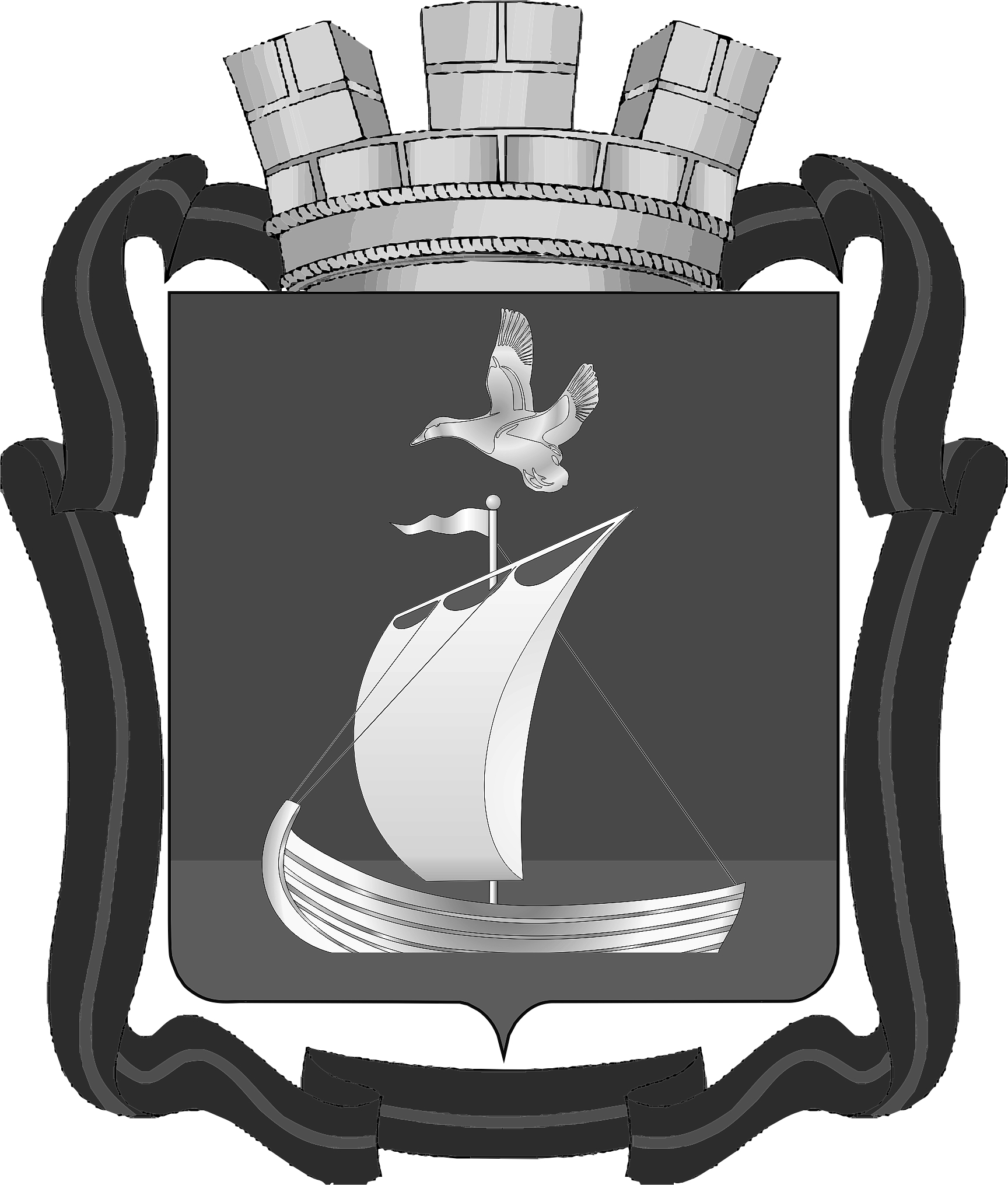 СОВЕТ ДЕПУТАТОВГОРОДСКОГО ПОСЕЛЕНИЯ КАНДАЛАКША КАНДАЛАКШСКОГО РАЙОНАчетвертого созываР Е Ш Е Н И Е(проект)от  _______________ 2019                                                                                                    № _____                      О внесении изменений в Правила землепользования и застройки муниципального образования городское поселение Кандалакша Кандалакшского района, утвержденные решением Совета депутатов городского поселения Кандалакша от 13.12.2013 г. № 598В соответствии с Градостроительным кодексом Российской Федерации,  Федеральным законом от 06.10.2003 № 131-ФЗ «Об общих принципах организации местного самоуправления в Российской Федерации», Уставом муниципального образования городское поселение Кандалакша Кандалакшского района Совет депутатов  городского поселения Кандалакша Кандалакшского районарешил:Внести изменения в Правила землепользования и застройки муниципального образования городское поселение Кандалакша Кандалакшского района, утвержденные решением Совета депутатов городского поселения Кандалакша Кандалакшского района                   № 598 от 13.12.2013 г. следующие изменения: статью 68 в зоны индивидуальной жилой застройки (Ж-1), среднеэтажной жилой застройки (Ж-2),  многоэтажной жилой застройки (Ж-3), делового, общественного и коммерческого назначения (городской центр) Ц-1, обслуживания и деловой активности местного значения (Ц-2), объектов здравоохранения (ЦС-1), объектов автомобильного транспорта (П-5), зеленых насаждений общего пользования (парки, скверы, бульвары) Р-1, спортивных и спортивно-зрелищных сооружений (Р-2), отдыха (Р-4), зеленых насаждений специального назначения (С-3)  добавить основной вид разрешенного использования территории - некапитальные торговые, остановочно-торговые, остановочные павильоны (Приложение № 1); статью 76 в территориальную зону ведения садоводства на землях сельскохозяйственного назначения за пределами границ населенных пунктов и в                                      с. Федосеевка добавить основной вид разрешенного использования территории – некапитальные торговые, остановочно-торговые, остановочные павильоны                          (Приложение № 2);статью 68 в зоны индивидуальной жилой застройки (Ж-1), среднеэтажной жилой застройки (Ж-2), многоэтажной жилой застройки (Ж-3),  делового, общественного и коммерческого назначения (городской центр) Ц-1, обслуживания и деловой активности местного значения (Ц-2), объектов автомобильного транспорта (П-5), зеленых насаждения общего пользования (парки, скверы, бульвары) Р-1, спортивных и спортивно-зрелищных сооружений (Р-2), участков естественных насаждений (Н-1), размещения производственных объектов I-II класса вредности (П-1), размещения производственных объектов III класса вредности (П-2), размещения производственных объектов IV-V класса вредности (П-3)  добавить основной вид разрешенного использования территории - площадки для дрессировки собак, площадки для выгула собак (Приложение № 3);1.4. статью 68 в зоны размещения производственных объектов I-II класса вредности       (П-1),   размещения    производственных   объектов    III   класса  вредности   (П-2), размещения производственных объектов IV-V класса вредности (П-3), объектов автомобильного транспорта (П-5)  добавить основной вид разрешенного использования территории - организация приютов для животных (Приложение № 4).2. Опубликовать настоящее решение в газете «Вести Кандалакши» и разместить на сайте муниципального образования городское поселение Кандалакша.И. п. главы муниципального образования                                                            С. А. Малахова                 Приложение № 1                                                                                                 к проекту Решения Совета депутатов                                                                                                      городского поселения Кандалакша Кандалакшского района                                  от_____________ № ______Статья 68. Виды территориальных зон, выделенных на карте градостроительного зонирования территорииг. Кандалакша Кандалакшского района Мурманской областиЗона застройки индивидуальными жилыми домами – Ж-1Зона застройки среднеэтажными  жилыми домами – Ж-2Зона застройки многоэтажными жилыми домами – Ж-3Общественно-деловые зоныЗона выделена для обеспечения правовых условий использования и строительства недвижимости с широким спектром административных, деловых, общественных, культурных, обслуживающих и коммерческих видов использования многофункционального назначения, а именно размещения объектов здравоохранения, культуры, просвещения, связи, торговли, общественного питания, бытового обслуживания, коммерческой деятельности, а также учреждений среднего профессионального и высшего образования, научно-исследовательских, административных учреждений, культовых объектов, центров деловой, финансовой и общественной активности и иных зданий и сооружений общегородского и областного значения.Зона делового, общественного и коммерческого назначения (городской центр) – Ц-1Зона обслуживания и деловой активности местного значения – Ц-2Зона размещения объектов социального и коммунально-бытового назначения – Ц-2 выделена для обеспечения правовых условий формирования локальных центров местного уровня обслуживания (районных центров) с широким спектром коммерческих и обслуживающих функций, ориентированных на удовлетворение  периодических и повседневных потребностей населения.Зона объектов здравоохранения – ЦС-1Производственные зоныПроизводственные зоны предназначены для размещения промышленных, коммунальных и складских объектов.Зона  объектов автомобильного транспорта – П-5Рекреационные зоныЗона включает благоустроенные озелененные территории (парки, сады, скверы, бульвары, места для отдыха и туризма, для занятий физической культурой и спортом) на всей территории городского поселения город Кандалакша, предназначенные для повседневного кратковременного отдыха населения.Зеленые насаждения общего пользования(парки, скверы, бульвары) – Р-1Зона  спортивных и спортивно-зрелищных сооружений – Р-2Зона отдыха – Р-4Зеленые насаждения специального назначения – С-3                 Приложение № 2                                                                                                 к проекту Решения Совета депутатов                                                                                                     городского поселения Кандалакша Кандалакшского района                                  от_____________ № ______Статья 76 Территориальная зона ведения садоводства на землях сельскохозяйственного назначения за пределами границ населенных пунктов и в с. ФедосеевкаПримечание: К данным зонам относятся все территории (земельные участки), являющиеся землями сельскохозяйственного назначения, из которых осуществляется  предоставление земель для ведения садоводства (или предоставленные для ведения садоводства).                  Приложение № 3                                                                                                 к проекту Решения Совета депутатов                                                                                                     городского поселения Кандалакша Кандалакшского района                                  от_____________ № ______Статья 68. Виды территориальных зон, выделенных на карте градостроительного зонирования территорииг. Кандалакша Кандалакшского района Мурманской областиЗона застройки индивидуальными жилыми домами – Ж-1Зона застройки среднеэтажными  жилыми домами – Ж-2Зона застройки многоэтажными жилыми домами – Ж-3Общественно-деловые зоныЗона выделена для обеспечения правовых условий использования и строительства недвижимости с широким спектром административных, деловых, общественных, культурных, обслуживающих и коммерческих видов использования многофункционального назначения, а именно размещения объектов здравоохранения, культуры, просвещения, связи, торговли, общественного питания, бытового обслуживания, коммерческой деятельности, а также учреждений среднего профессионального и высшего образования, научно-исследовательских, административных учреждений, культовых объектов, центров деловой, финансовой и общественной активности и иных зданий и сооружений общегородского и областного значения.Зона делового, общественного и коммерческого назначения (городской центр) – Ц-1Зона обслуживания и деловой активности местного значения – Ц-2Зона размещения объектов социального и коммунально-бытового назначения – Ц-2 выделена для обеспечения правовых условий формирования локальных центров местного уровня обслуживания (районных центров) с широким спектром коммерческих и обслуживающих функций, ориентированных на удовлетворение  периодических и повседневных потребностей населения.Производственные зоныПроизводственные зоны предназначены для размещения промышленных, коммунальных и складских объектов.Зона  размещения производственных объектов                                                                          I-II класса вредности - П-1Зона  размещения производственных объектов  III класса вредности - П-2Зона  размещения производственных объектов  IV-V класса вредности - П-3Зона  объектов автомобильного транспорта – П-5Рекреационные зоныЗона включает благоустроенные озелененные территории (парки, сады, скверы, бульвары, места для отдыха и туризма, для занятий физической культурой и спортом) на всей территории городского поселения город Кандалакша, предназначенные для повседневного кратковременного отдыха населения.Зеленые насаждения общего пользования(парки, скверы, бульвары) – Р-1Зона  спортивных и спортивно-зрелищных сооружений – Р-2Прочие территорииУчастки естественных насаждений  – Н-1                 Приложение № 4                                                                                                к проекту Решения Совета депутатов городского поселения Кандалакша Кандалакшского района                                  от_____________ № ______Статья 68. Виды территориальных зон, выделенных на карте градостроительного зонированиятерритории г. Кандалакша Кандалакшского района Мурманской областиПроизводственные зоныПроизводственные зоны предназначены для размещения промышленных, коммунальных и складских объектов.Зона  размещения производственных объектов                                                                          I-II класса вредности - П-1Зона  размещения производственных объектов  III класса вредности - П-2Зона  размещения производственных объектов  IV-V класса вредности - П-3Зона  объектов автомобильного транспорта – П-5Вид  разрешенного  использования№Разрешенное использование территорииПредельные (минимальные и (или) максимальные) размеры земельных  участков и предельные параметры разрешенного строительства, реконструкции объектов капитального строительстваОсновные1Индивидуальные жилые дома этажностью до 3 этажей (с учетом мансарды) предназначенные для проживания одной семьи)1. Расстояния между домами внутри квартала (группы домов) принимаются в соответствии с нормами противопожарной безопасности и нормами инсоляции.2. Предельное количество этажей – 3.3. Иные параметры – в соответствии  с действующими техническими регламентами (действующими нормативами).4.Коэффициент использования территории –  максимальное допустимое соотношение суммарной площади помещений всех зданий и сооружений, расположенных на земельном участке, к площади земельного участка.5.Требования к высоте строений, оформлению фасадов, ограждений, обращенных на улицу должны соответствовать характеру формирующейся среды, типу застройки и условиям размещения в городе, что определяется градостроительной документацией.6. Застройку следует проводить в соответствии с генеральными планами населенных мест, а при их отсутствии — схемами первоочередного строительства, утвержденными в установленном порядке.7. Предельные (минимальные и (или) максимальные размеры) земельного участка не подлежат установлению.8. Минимальная площадь земельного участка 400 кв. м, максимальная площадь земельного участка 1500 кв.м.9. Минимальный отступ от зданий, строений и сооружений от передней границы участка  5 м.10. Минимальный отступ от зданий строений и сооружений  от боковой и задней границы участка 3 м.11. Максимальный процент застройки в границах земельного участка 75%.12. Общая площадь индивидуального жилого дома не менее                    30 кв.м.Основные2Общественные центры и единичные объекты повседневного обслуживания населения: аптеки, амбулатории, поликлиники, объекты торгово-бытового назначения, ремонт бытовой техники, парикмахерские, пошивочные ателье, почтовые отделения, отделения связи, отделения банков, опорные пункты охраны порядка, библиотеки, кабинеты практикующих врачей, центры народной и традиционной медицины, предприятия общественного питания, помещения для занятий спортом, клубные помещения многоцелевого и специализированного назначения приемные пункты прачечной, химчистки и т.д.1. Расстояния от красных линий до учреждений и предприятий обслуживания принимаются в соответствии с проектом планировки2. Общая площадь встроенных учреждений не должна превышать Перед входом в здание необходимо предусмотреть стоянку транспортных средств.3. Предельные (минимальные и (или) максимальные размеры) земельного участка не подлежат установлению.4. Минимальная площадь земельного участка 800 кв. м, максимальная площадь земельного участка не подлежит установлению.5. Минимальный отступ от зданий, строений и сооружений от передней границы участка  3 м.6. Минимальный отступ от зданий строений и сооружений  от боковой и задней границы участка 3 м.7. Максимальный процент застройки в границах земельного участка 70%.8. Предельное количество этажей – 3.Основные3ДДУ, общеобразовательные школы1.Детские дошкольные учреждения и общеобразовательные школы (стены здания) располагаются на расстоянии  до красных линий, до стен жилых домов и до зданий общеобразовательных школ, детских дошкольных и лечебных учреждений – по нормам инсоляции и освещенности.2. Предельные (минимальные и (или) максимальные размеры) земельного участка не подлежат установлению.3. Детские дошкольные учреждения – минимальная площадь земельного участка – 3000 кв. м,  максимальная площадь – 10000 кв.м.4. Общеобразовательные школы - минимальный размер земельного участка – 6000 кв. м,  максимальный – 25000 кв.м.5. Минимальный отступ от передней границы участка  25 м.6. Минимальный отступ от боковой и задней границы участка 15 м.7. Максимальный процент застройки в границах земельного участка не подлежит установлению.8. Предельная высота зданий 12 м.Основные4Физкультурно-оздоровительные сооружения, спортплощадки1.Расстояние от площадок до окон жилых и общественных зданий - 10 – 40 м.2. Предельные (минимальные и (или) максимальные размеры) земельного участка, в том числе их площадь не подлежит установлению.3. Минимальный отступ от передней границы участка  3 м.4. Минимальный отступ от боковой и задней границы участка 3 м.5. Максимальный процент застройки в границах земельного участка 70%.6. Предельная высота не подлежит установлению.Основные5Детские игровые площадки, площадки для отдыха взрослого населения.1.Удельные размеры площадок для игр детей дошкольного и младшего школьного возраста – 0,7 м2/чел. Удельные размеры площадок для отдыха взрослого населения – 0,1 м2/чел. 2. Расстояние от игровых площадок до окон жилых и общественных зданий –   Расстояние от площадок для отдыха до окон жилых и общественных зданий – 10 м.3. Предельные (минимальные и (или) максимальные размеры) земельного участка, в том числе их площадь не подлежит установлению.4. Минимальный отступ от передней границы не подлежит установлению.5. Минимальный отступ от боковой и задней границы не подлежит установлению.6. Максимальный процент застройки в границах земельного участка не подлежит установлению.7. Предельная высота не подлежит установлению.Основные6Площадки для хозяйственных целей.1.Расстояние до границ участков жилых домов, ДДУ, игровых площадок, озелененных площадок – не менее 50, но не более Расстояние от площадок до окон жилых и общественных зданий – Расстояние от игровых площадок, площадок для отдыха до площадок для мусоросборников – не менее .  Расстояние от площадок для мусоросборников до  спортплощадок – не менее 20м.2. Предельные (минимальные и (или) максимальные размеры) земельного участка, в том числе их площадь не подлежит установлению.3. Минимальный отступ от передней границы не подлежит установлению.4. Минимальный отступ от боковой и задней границы не подлежит установлению.5. Максимальный процент застройки в границах земельного участка не подлежит установлению.6. Предельная высота не подлежит установлению.Основные7Озеленение, благоустройство территории1. Предельные (минимальные и (или) максимальные размеры) земельного участка, в том числе их площадь не подлежит установлению.2. Минимальный отступ  от передней границы не подлежит установлению.3. Минимальный отступ от боковой и задней границы не подлежит установлению.4. Максимальный процент застройки в границах земельного участка не подлежит установлению.5. Предельная высота не подлежит установлению.8Блокированная жилая  застройка и многоквартирная жилая застройка в районе    ул. Рыбоводная в г. Кандалакша1. Предельные (минимальные и (или) максимальные размеры) земельного участка не подлежат установлению.2. Минимальная площадь земельного участка 400 кв. м, максимальная площадь земельного участка 1200 кв. м. 3. Минимальный отступ от передней границы участка  5 м.4. Минимальный отступ от боковой и задней границы участка 3 м.5. Максимальный процент застройки в границах земельного участка 70 %.6. Жилые здания с квартирами в первых этажах следует располагать, как правило, с отступом от красных линий.    По красной линии допускается размещать жилые здания с встроенными в первые этажи или пристроенными помещениями общественного назначения, а на жилых улицах в условиях реконструкции сложившейся застройки - и жилые здания с квартирами в первых этажах.Расстояния между домами внутри квартала (группы домов) принимаются в соответствии с нормами противопожарной безопасности и нормами инсоляции.7. Предельное количество этажей – 4 (включая мансардный)8.Коэффициент использования территории: при уплотнении существующей застройки – не более 0,72; уплотнении существующей застройки – не более 1,1.9. Требования к высоте строений, оформлению фасадов, ограждений, обращенных на улицу должны соответствовать характеру формирующейся среды, типу застройки и условиям размещения в городе, что определяется градостроительной документацией.9Блокированные 2-4 квартирные жилые дома1. Предельные (минимальные и (или) максимальные размеры) земельного участка не подлежат установлению.2. Минимальная площадь земельного участка 400 кв. м, максимальная площадь земельного участка 1200 кв. м. 3. Минимальный отступ от передней границы участка  5 м.4. Минимальный отступ от боковой и задней границы участка 3 м.5. Максимальный процент застройки в границах земельного участка 70 %.6. Жилые здания с квартирами в первых этажах следует располагать, как правило, с отступом от красных линий.    По красной линии допускается размещать жилые здания с встроенными в первые этажи или пристроенными помещениями общественного назначения, а на жилых улицах в условиях реконструкции сложившейся застройки - и жилые здания с квартирами в первых этажах.Расстояния между домами внутри квартала (группы домов) принимаются в соответствии с нормами противопожарной безопасности и нормами инсоляции.7. Предельное количество этажей – 4 (включая мансардный)8.Коэффициент использования территории: при уплотнении существующей застройки – не более 0,72; уплотнении существующей застройки – не более 1,1.9. Требования к высоте строений, оформлению фасадов, ограждений, обращенных на улицу должны соответствовать характеру формирующейся среды, типу застройки и условиям размещения в городе, что определяется градостроительной документацией.10Некапитальные торговые, остановочно-торговые, остановочные павильоны1. При условии согласования внешнего вида с уполномоченным органом муниципального образования и благоустройством прилегающей территории.2.Предельные (минимальные и (или) максимальные размеры) земельного участка не подлежат установлению.3. Минимальный отступ  от передней границы не подлежит установлению.4. Минимальный отступ от боковой и задней границы не подлежит установлению.5. Максимальный процент застройки в границах земельного участка не подлежит установлению.6. Предельная высота не подлежит установлению.Вспомогательные11Гаражи и открытые автостоянки (не более 2-х машиномест)1.Предельные (минимальные и (или) максимальные размеры) земельного участка, в том числе площадь не подлежат установлению.2. Минимальный отступ от передней границы не подлежит установлению.3. Минимальный отступ от боковой и задней границы не подлежит установлению.4. Максимальный процент застройки в границах земельного участка не подлежит установлению.5. Предельная высота 3 м.Вспомогательные12Сараи, беседки, бассейны, теплицы1. Предельные (минимальные и (или) максимальные размеры) земельного участка, в том числе площадь не подлежат установлению.2. Минимальный отступ от передней границы 3 м. 3. Минимальный отступ от боковой и задней границы 3 м. 4. Максимальный процент застройки в границах земельного участка не подлежит установлению.5. Предельная высота не подлежит установлению.Вспомогательные13Отдельно стоящие бани, сауны всех видов1. Предельные (минимальные и (или) максимальные размеры) земельного участка, в том числе площадь не подлежат установлению.2. Минимальный отступ от передней границы 3 м.3. Минимальный отступ от боковой и задней границы 3 м.4. Максимальный процент застройки в границах земельного участка  не подлежит установлению.5. Предельная высота не подлежит установлению.Вспомогательные14Объекты пожарной охраны (гидранты, щиты с инвентарем, резервуары и проч.) – в общественной зоне и (или) на участках1. Предельные (минимальные и (или) максимальные размеры) земельного участка, в том числе площадь не подлежат установлению.2. Минимальный отступ от передней границы 8 м.3. Минимальный отступ от боковой и задней границы не подлежит установлению.4. Максимальный процент застройки в границах земельного участка не подлежит установлению.5. Предельная высота не подлежит установлению.Вспомогательные15Объекты жилищно-эксплуатационные и аварийно-диспетчерские службы1. Предельные (минимальные и (или) максимальные размеры) земельного участка, в том числе площадь не подлежат установлению.2. Минимальный отступ от передней границы 5 м.3. Минимальный отступ от боковой и задней границы не подлежит установлению.4. Максимальный процент застройки в границах земельного участка не подлежит установлению.5. Предельная высота не подлежит установлению.Условно разрешенные16Жилые дома различного типа, общежития, гостиницы1. Предельные (минимальные и (или) максимальные размеры) земельного участка не подлежат установлению. 2. Минимальная площадь земельного участка 400 кв. м, максимальная площадь земельного участка 3000 кв.м.3. Минимальный отступ от передней границы 3 м.4. Минимальный отступ от боковой и задней границы 3 м.5.Максимальный процент застройки в границах земельного участка 70%.6. Предельное количество этажей 4Условно разрешенные17Объекты отправления культа1. Предельные (минимальные и (или) максимальные размеры) земельного участка, в том числе площадь не подлежат установлению.2. Минимальный отступ от передней границы не подлежит установлению.3. Минимальный отступ от боковой и задней границы не подлежит установлению.4. Максимальный процент застройки в границах земельного участка не подлежит установлению.5. Предельная высота не подлежит установлению.Условно разрешенные18Антенны сотовой, радиорелейной и спутниковой связи1. Предельные (минимальные и (или) максимальные размеры) земельного участка, в том числе площадь не подлежат установлению.2. Минимальный отступ от передней границы не подлежит установлению.3. Минимальный отступ от боковой и задней границы не подлежит установлению.4. Максимальный процент застройки в границах земельного участка не подлежит установлению.5. Предельная высота не подлежит установлению.Условно разрешенные19Коммунальные, инженерные и транспортные инфраструктуры1. Предельные (минимальные и (или) максимальные размеры) земельного участка, в том числе площадь не подлежат установлению.2. Минимальный отступ от передней границы не подлежит установлению.3. Минимальный отступ от боковой и задней границы не подлежит установлению.4.Максимальный процент застройки в границах земельного участка не подлежит установлению.5. Предельная высота не подлежит установлению.Вид  разрешенного использования№Разрешенное использование территорииПредельные (минимальные и (или) максимальные) размеры земельных  участков и предельные параметры разрешенного строительства, реконструкции объектов капитального строительстваОсновные1Многоквартирные жилые дома этажностью от 2 до 4 этажей (включая мансардный), блокированные жилые дома от 2 до 4 этажей (включая мансардный)1. Жилые здания с квартирами в первых этажах следует располагать, как правило, с отступом от красных линий.    По красной линии допускается размещать жилые здания с встроенными в первые этажи или пристроенными помещениями общественного назначения, а на жилых улицах в условиях реконструкции сложившейся застройки - и жилые здания с квартирами в первых этажах.Расстояния между домами внутри квартала (группы домов) принимаются в соответствии с нормами противопожарной безопасности и нормами инсоляции.2. Предельное количество этажей – 4 (включая мансардный).3. Иные параметры – в соответствии  с действующими техническими регламентами (действующими нормативами).4. Требования к высоте строений, оформлению фасадов, ограждений, обращенных на улицу должны соответствовать характеру формирующейся среды, типу застройки и условиям размещения в городе, что определяется градостроительной документацией.5. Предельные (минимальные и (или) максимальные размеры) земельного участка не подлежат установлению.6. Минимальная площадь земельного участка 400 кв. м, максимальная площадь земельного участка 3000 кв.м.7. Минимальный отступ от передней границы не подлежит установлению.8. Минимальный отступ  от боковой и задней границы 7,5 м.9. Максимальный процент застройки в границах земельного участка 50 %.Основные2Общественные центры и единичные объекты повседневного обслуживания населения: аптеки, амбулатории, поликлиники, объекты торгово-бытового назначения, ремонт бытовой техники, парикмахерские, пошивочные ателье, почтовые отделения, отделения связи, отделения банков, опорные пункты охраны порядка, библиотеки, кабинеты практикующих врачей, центры народной и традиционной медицины, предприятия общественного питания, помещения для занятий спортом, клубные помещения многоцелевого и специализированного назначения приемные пункты прачечной, химчистки и т.д.1. Расстояния до красных линий до учреждений и предприятий обслуживания принимаются в соответствии с проектом планировки.Встроенные учреждения общественного назначения должны иметь входы, изолированные от жилой части здания. Участок встроенного учреждения должен быть подразделен на жилую и общественную части с размещением в последней зоны для посетителей. Перед входом в здание необходимо предусмотреть стоянку транспортных средств.Площадь объектов торгово-бытового назначения должна быть не менее Предельные (минимальные и (или) максимальные размеры) земельного участка не подлежат установлению.4. Минимальная площадь  земельного участка  800 кв. м, максимальная площадь земельного участка не подлежит установлению.5. Минимальный отступ от передней границы 3 м.6. Минимальный отступ от боковой и задней границы 3 м.7. Максимальный процент застройки в границах земельного участка 70 %.8. Предельное количество этажей – 3.Основные3ДДУ, общеобразовательные школыДетские дошкольные учреждения и общеобразовательные школы (стены здания) располагаются на расстоянии  до красных линий, до стен жилых домов и до зданий общеобразовательных школ, детских дошкольных и лечебных учреждений – по нормам инсоляции и освещенности.2. Предельные (минимальные и (или) максимальные размеры) земельного участка не подлежат установлению.3. Детские дошкольные учреждения – минимальная площадь земельного участка – 3000 кв. м,  максимальная площадь – 10000 кв.м.4. Общеобразовательные школы - минимальная площадь земельного участка – 6000 кв. м,  максимальная площадь – 25000 кв.м.5. Минимальный отступ от передней границы 25 м.6. Минимальный отступ от боковой и задней границы 15 м.7. Максимальный процент застройки в границах земельного участка не подлежит установлению.Основные4Физкультурно-оздоровительные сооружения, спортплощадки1. Удельные размеры площадок для занятий физкультурой – 2,0 м2/чел, 2. Расстояние от площадок до окон жилых и общественных зданий - 10 – 3. Предельные (минимальные и (или) максимальные размеры) земельного участка, в том числе площадь не подлежат установлению.4. Минимальный  от передней границы 3 м.5. Минимальный отступ  от боковой и задней границы 3 м.6. Максимальный процент застройки в границах земельного участка 70%.7. Максимальная высота здания 12 м.Основные5Детские игровые площадки, площадки для отдыха взрослого населения1.Удельные размеры площадок для игр детей дошкольного и младшего школьного возраста – 0,7 м2/чел. Удельные размеры площадок для отдыха взрослого населения – 0,1 м2/чел. 2.Расстояние от игровых площадок до окон жилых и общественных зданий –  .Расстояние от площадок для отдыха до окон жилых и общественных зданий – 10 м.3. Предельные (минимальные и (или) максимальные размеры) земельного участка, в том числе площадь не подлежат установлению.4. Минимальный отступ от передней границы не подлежит установлению.5. Минимальный отступ от боковой и задней границы не подлежит установлению.6. Максимальный процент застройки в границах земельного участка не подлежит установлению.7. Максимальная высота не подлежит установлению.Основные6Площадки для хозяйственных целей1. Расстояние до границ участков жилых домов, ДДУ, игровых площадок, озелененных площадок – не менее 50, но не более Расстояние от площадок до окон жилых и общественных зданий – Расстояние от игровых площадок, площадок для отдыха до площадок для мусоросборников – не менее .  Расстояние от площадок для мусоросборников до  спортплощадок – не менее 20м.2. Предельные (минимальные и (или) максимальные размеры) земельного участка, в том числе площадь не подлежат установлению.3. Минимальный отступ от передней границы не подлежит установлению.4. Минимальный отступ от боковой и задней границы не подлежит установлению.5. Максимальный процент застройки в границах земельного участка  не подлежит установлению.6. Максимальная высота не подлежит установлению.Основные7Озеленение, благоустройство территории1. Предельные (минимальные и (или) максимальные размеры) земельного участка, в том числе площадь не подлежат установлению.2. Минимальный отступ от передней границы не подлежит установлению.3. Минимальный отступ от боковой и задней границы не подлежит установлению.4.Максимальный процент застройки в границах земельного участка не подлежит установлению.5. Максимальная высота не подлежит установлению.Основные8Некапитальные торговые, остановочно-торговые, остановочные павильоны  1. При условии согласования внешнего вида с уполномоченным органом муниципального образования и благоустройством прилегающей территории.2.Предельные (минимальные и (или) максимальные размеры) земельного участка не подлежат установлению.3. Минимальный отступ  от передней границы не подлежит установлению.4. Минимальный отступ от боковой и задней границы не подлежит установлению.5. Максимальный процент застройки в границах земельного участка не подлежит установлению.6. Предельная высота не подлежит установлению.Вспомогательные9Гостевые автостоянки для временного хранения индивидуальных легковых автомобилей1. Удельные размеры площадок для стоянки автомашин, расстояние от площадок до окон жилых и общественных зданий – определяется в соответствии с действующими техническими регламентами (действующими нормативами).2. Общая стоянка транспортных средств при учреждениях и предприятиях обслуживания принимается в соответствии с действующими техническими регламентами (действующими нормативами).3. Предельные (минимальные и (или) максимальные размеры) земельного участка, в том числе площадь не подлежат установлению.4. Минимальный отступ от передней границы не подлежит установлению.5. Минимальный отступ от боковой и задней границы не подлежит установлению.6. Максимальный процент застройки в границах земельного участка не подлежит установлению.7. Максимальная высота не подлежит установлению.Вспомогательные10Общественные туалеты1. Предельные (минимальные и (или) максимальные размеры) земельного участка, в том числе площадь не подлежат установлению.2. Минимальный отступ от передней границы не подлежит установлению.3. Минимальный отступ от боковой и задней границы не подлежит установлению.4. Максимальный процент застройки в границах земельного не подлежит установлению.5. Максимальная высота не подлежит установлению.Вспомогательные11Объекты пожарной охраны (гидранты, щиты с инвентарем, резервуары и проч.) – в общественной зоне и (или) на участках1. Предельные (минимальные и (или) максимальные размеры) земельного участка, в том числе площадь не подлежат установлению.2. Минимальный отступ  от передней границы 8 м.3. Минимальный отступ от боковой и задней границы не подлежит установлению.4. Максимальный процент застройки в границах земельного участка не подлежит установлению.5. Максимальная высота не подлежит установлению.Вспомогательные12Объекты жилищно-эксплуатационные и аварийно-диспетчерские службы1. Предельные (минимальные и (или) максимальные размеры) земельного участка, в том числе площадь не подлежат установлению.2. Минимальный отступ  от передней границы 5 м.3. Минимальный отступ от боковой и задней границы не подлежит установлению.4. Максимальный процент застройки в границах земельного участка не подлежит установлению.5. Максимальная высота не подлежит установлению.Условно разрешенные13Жилые дома различного типа, общежития, гостиницы1.Предельные (минимальные и (или) максимальные размеры) земельного участка не подлежат установлению.2. Минимальная площадь земельного участка 400 кв. м, максимальная площадь земельного участка 3000 кв.м.3. Минимальный отступ от передней границы 3 м.4. Минимальный отступ от боковой и задней границы 3 м.5. Максимальный процент застройки в границах земельного участка 70%.6. Максимальное количество количество этажей – 5.Условно разрешенные14Объекты отправления культа1. Предельные (минимальные и (или) максимальные размеры) земельного участка, в том числе площадь не подлежат установлению.2. Минимальный отступ от передней границы 3 м.3. Минимальный отступ от боковой и задней границы не подлежит установлению.4.Максимальный процент застройки в границах земельного участка 70%.5. Максимальная высота не подлежит установлению.Условно разрешенные15Антенны сотовой, радиорелейной и спутниковой связи1. Предельные (минимальные и (или) максимальные размеры) земельного участка, в том числе площадь не подлежат установлению.2. Минимальный отступ от передней границы не подлежит установлению.3. Минимальный отступ от боковой и задней границы не подлежит установлению.4.Максимальный процент застройки в границах земельного участка не подлежит установлению.5. Максимальная высота не подлежит установлению.Условно разрешенные16Коммунальные и складские объекты, объекты инженерной и транспортной инфраструктурыКласс санитарной вредности не выше V.2. Предельные (минимальные и (или) максимальные размеры) земельного участка, в том числе площадь не подлежат установлению.3. Минимальный отступ  от передней границы 3 м.4. Минимальный отступ от боковой и задней границы 3 м.5. Максимальный процент застройки в границах земельного участка 70 %.6. Максимальная высота не подлежит установлению.Условно разрешенные17Отдельно стоящие гаражи боксового типа для хранения легкового автотранспорта Площадь одного гаража не более 30 м2 и высотой не более 3 м.2. Предельные (минимальные и (или) максимальные размеры) земельного участка не подлежат установлению.3. Минимальная площадь земельного участка 35 кв. м, максимальная площадь земельного участка 40 кв.м.4. Минимальный отступ от передней границы не подлежит установлению.5. Минимальный отступ от боковой и задней границы не подлежит установлению.6. Максимальный процент застройки в границах земельного участка не подлежит установлению.7. Максимальная высота 3 м.Вид  разрешенного использования№Разрешенное использование территорииПредельные (минимальные и (или) максимальные) размеры земельных  участков и предельные параметры разрешенного строительства, реконструкции объектов капитального строительстваОсновные1Многоэтажные жилые дома (от 5 этажей до 10 этажей)1. Жилые здания с квартирами в первых этажах следует располагать, как правило, с отступом от красных линий. По красной линии допускается размещать жилые здания с встроенными в первые этажи или пристроенными помещениями общественного назначения, а на жилых улицах в условиях реконструкции сложившейся застройки - и жилые здания с квартирами в первых этажах.Расстояния между домами внутри квартала (группы домов) принимаются в соответствии с нормами противопожарной безопасности и нормами инсоляции.2. Иные параметры – в соответствии с действующими техническими регламентами (действующими нормативами).3.Коэффициент использования территории: при уплотнении застройки - до 1,04; в проектируемой застройке – до 1,54.4. Требования к высоте строений, оформлению фасадов, обращенных на улицу должны соответствовать характеру формирующейся среды, типу застройки и условиям размещения в городе, что определяется градостроительной документацией.5. Предельные (минимальные и (или) максимальные размеры) земельного участка не подлежат установлению.6. Минимальная площадь земельного участка 400 кв. м, максимальная площадь земельного участка 3000 кв.м.7. Минимальный отступ  от передней границы 3 м.8. Минимальный отступ от боковой и задней границы 3 м.9. Максимальный процент застройки в границах земельного участка 70%.10. Максимальное количество этажей 10.Основные2Размещение в нижних этажах жилых многоэтажных зданий объектов делового, культурно-просветительского, обслуживающего и коммерческого назначения (в том числе – общегородского уровня) с отдельными входами со стороны улицыВстроенные учреждения общественного назначения должны иметь входы, изолированные от жилой части здания. Участок встроенного учреждения должен быть подразделен на жилую и общественную части с размещением в последней зоны для посетителей. Перед входом в здание необходимо предусмотреть стоянку транспортных средств.2. Предельные (минимальные и (или) максимальные размеры) земельного участка, в том числе площадь не подлежат установлению.3. Минимальный отступ от передней границы не подлежит установлению.4. Минимальный отступ от боковой и задней границы не подлежит установлению.5. Максимальный процент застройки в границах земельного участка не подлежит установлению.6. Максимальная высота не подлежит установлению.Основные3Общеобразовательные школы, детские сады, иные объекты дошкольного воспитания, объекты торгово-бытового назначения: магазины товаров первой необходимости (площадью не менее 150 м), поликлиники, аптеки, кабинеты практикующих врачей, надзорные санитарные службы, почтовые отделения, отделения банков, ремонт бытовой техники, парикмахерские, приемные пункты прачечной и химчистки, ателье, иные объекты обслуживания, предприятия общественного питания, общежития, гостиницы, общественные бани, станция юных натуралистов и т.д.1.Детские дошкольные учреждения и общеобразовательные школы (стены здания) располагаются на расстоянии  до красных линий, до стен жилых домов и до зданий общеобразовательных школ, детских дошкольных и лечебных учреждений – по нормам инсоляции и освещенности.Общая площадь встроенных учреждений не должна превышать 150 м2.Предельные (минимальные и (или) максимальные размеры) земельного участка не подлежат установлению.4. Детские дошкольные учреждения – минимальная площадь земельного участка – 3000 кв. м,  максимальная площадь – 10000 кв.м.5. Общеобразовательные школы - минимальный размер земельного участка – 6000 кв. м,  максимальный – 25000 кв.м.6. Для остальных объектов минимальная площадь  земельного участка  800 кв. м, максимальная площадь земельного участка – не подлежит установлению.7. Для детских дошкольных учреждений  и общеобразовательных школ минимальный отступ от передней границы 25 м; минимальный отступ от боковой и задней границы 15 м; максимальный процент застройки в границах земельного не подлежит установлению.8. Для остальных объектов минимальный отступ от зданий, строений и сооружений от передней границы 3 м; минимальный отступ от боковой и задней границы 3 м; максимальный процент застройки в границах земельного 70%.9. Максимальная высота 12 м.Основные4Озеленение, благоустройство территории1. Предельные (минимальные и (или) максимальные размеры) земельного участка, в том числе площадь не подлежат установлению.2. Минимальный отступ от передней границы не подлежит установлению.3. Минимальный отступ от боковой и задней границы не подлежит установлению.4.Максимальный процент застройки в границах земельного участка не подлежит установлению.5. Максимальная высота не подлежит установлению.Основные5Спортплощадки1.Удельные размеры площадок для занятий физкультурой – 2,0 м2/чел, 2.Расстояние от площадок до окон жилых и общественных зданий - 10 – 40 м.3. Предельные (минимальные и (или) максимальные размеры) земельного участка, в том числе площадь не подлежат установлению.4. Минимальный отступ от передней границы не подлежит установлению.5. Минимальный отступ от боковой и задней границы не подлежит установлению.6. Максимальный процент застройки в границах земельного участка не подлежит установлению.7. Максимальная высота не подлежит установлению.Основные6Детские игровые площадки, площадки для отдыха взрослого населения1. Размер участка в соответствии с проектом планировки и требованиями действующих технических регламентов (действующих нормативов).Удельные размеры площадок для игр детей дошкольного и младшего школьного возраста – 0,7 м2/чел. Удельные размеры площадок для отдыха взрослого населения – 0,1 м2/чел. 2.Расстояние от игровых площадок до окон жилых и общественных зданий –   Расстояние от площадок для отдыха до окон жилых и общественных зданий – 10 м.3. Предельные (минимальные и (или) максимальные размеры) земельного участка, в том числе площадь не подлежат установлению.4. Минимальный отступ от передней границы не подлежит установлению.5. Минимальный отступ от боковой и задней границы не подлежит установлению.6. Максимальный процент застройки в границах земельного участка не подлежит установлению.7. Максимальная высота не подлежит установлению.Основные7Площадки для хозяйственных целей1. Расстояние до границ участков жилых домов, ДДУ, игровых площадок, озелененных площадок – не менее 50, но не более Расстояние от площадок до окон жилых и общественных зданий – Расстояние от игровых площадок, площадок для отдыха до площадок для мусоросборников – не менее . Расстояние от площадок для мусоросборников до  спортплощадок – не менее 20.2. Предельные (минимальные и (или) максимальные размеры) земельного участка, в том числе площадь не подлежат установлению.3. Минимальный отступ от передней границы не подлежит установлению.4. Минимальный отступ от боковой и задней границы не подлежит установлению.5. Максимальный процент застройки в границах земельного участка не подлежит установлению.7. Максимальная высота не подлежит установлению.Основные8Некапитальные торговые, остановочно-торговые, остановочные павильоны1. При условии согласования внешнего вида с уполномоченным органом муниципального образования и благоустройством прилегающей территории.2.Предельные (минимальные и (или) максимальные размеры) земельного участка не подлежат установлению.3. Минимальный отступ  от передней границы не подлежит установлению.4. Минимальный отступ от боковой и задней границы не подлежит установлению.5. Максимальный процент застройки в границах земельного участка не подлежит установлению.6. Предельная высота не подлежит установлению.Вспомогательные9Гостевые автостоянки для временного хранения индивидуальных легковых автомобилей1. Удельные размеры площадок для стоянки автомашин, расстояние от площадок до окон жилых и общественных зданий – определяется  в соответствии с действующими техническими регламентами (действующими нормативами)    2. Общая стоянка транспортных средств при учреждениях и предприятиях обслуживания принимается в соответствии с действующими техническими регламентами (действующими нормативами).3. Предельные (минимальные и (или) максимальные размеры) земельного участка, в том числе площадь не подлежат установлению.4. Минимальный отступ от передней границы не подлежит установлению.5. Минимальный отступ от боковой и задней границы не подлежит установлению.6. Максимальный процент застройки в границах земельного участка не подлежит установлению.7. Максимальная высота не подлежит установлению.Вспомогательные10Объекты пожарной охраны (гидранты, щиты с инвентарем, резервуары и проч.) – в общественной зоне и (или) на участках1. Предельные (минимальные и (или) максимальные размеры) земельного участка, в том числе площадь не подлежат установлению.2. Минимальный отступ от передней границы 8 м.3. Минимальный отступ  от боковой и задней границы не подлежит установлению.4. Максимальный процент застройки в границах земельного участка не подлежит установлению.5. Максимальная высота не подлежит установлению.Вспомогательные11Общественные туалеты1. Предельные (минимальные и (или) максимальные размеры) земельного участка, в том числе площадь не подлежат установлению.2. Минимальный отступ от передней границы не подлежит установлению.3. Минимальный отступ от боковой и задней границы не подлежит установлению.4. Максимальный процент застройки в границах земельного участка не подлежит установлению.5. Максимальная высота не подлежит установлению.Вспомогательные12Объекты жилищно-эксплуатационные и аварийно-диспетчерские службы1. Предельные (минимальные и (или) максимальные размеры) земельного участка, в том числе площадь не подлежат установлению.2. Минимальный отступ  от передней границы 5 м.3. Минимальный отступ  от боковой и задней границы 3 м.4. Максимальный процент застройки в границах земельного участка не подлежит установлению.5. Максимальная высота не подлежит установлению.Вспомогательные13Отделения, участковые пункты полиции1. Предельные (минимальные и (или) максимальные размеры) земельного участка, в том числе площадь не подлежат установлению.2. Минимальный отступ от передней границы 3 м.3. Минимальный отступ от боковой и задней границы 3 м.4. Максимальный процент застройки в границах земельного участка не подлежит установлению.5. Максимальная высота 12 м.Условно разрешенные14Жилые дома различного типа 1. Предельные (минимальные и (или) максимальные размеры) земельного участка не подлежат установлению2. Минимальная площадь земельного участка 400 кв. м, максимальная площадь земельного участка 3000 кв. м.3. Минимальный отступ от передней границы 3 м.4. Минимальный отступ от боковой и задней границы 3 м.5. Максимальный процент застройки в границах земельного участка 70%.6. Предельное количество этажей 10.Условно разрешенные15Объекты отправления культа1. Предельные (минимальные и (или) максимальные размеры) земельного участка, в том числе площадь не подлежат установлению.2. Минимальный отступ от передней границы 3 м.3. Минимальный отступ от боковой и задней границы не подлежит установлению.4. Максимальный процент застройки в границах земельного участка 70%.5. Максимальная высота не подлежит установлению.Условно разрешенные16Антенны сотовой, радиорелейной и спутниковой связи1. Предельные (минимальные и (или) максимальные размеры) земельного участка, в том числе площадь не подлежат установлению.2. Минимальный отступ от передней границы не подлежит установлению.3. Минимальный отступ от боковой и задней границы не подлежит установлению.4. Максимальный процент застройки в границах земельного участка не подлежит установлению.5.  Максимальная высота не подлежит установлению.Условно разрешенные17Производственные, коммунальные и складские объекты, объекты инженерной и транспортной инфраструктур1.Класс санитарной вредности не выше V.2. Предельные (минимальные и (или) максимальные размеры) земельного участка, в том числе площадь не подлежат установлению.3. Минимальный отступ от передней границы 3 м.4. Минимальный отступ  от боковой и задней границы 3 м.5. Максимальный процент застройки в границах земельного участка 70 %.6. Максимальная высота 8 м.Условно разрешенные18Отдельно стоящие гаражи боксового типа для хранения легкового автотранспортаВ соответствии с проектом планировки и площади одного гаража не более 30 м2 и высотой не более 3 м.Предельные (минимальные и (или) максимальные размеры) земельного участка не подлежат установлению.3. Минимальная площадь земельного участка 35 кв. м, максимальная площадь земельного участка 40 кв.м.4. Минимальный отступ от передней границы не подлежит установлению.5. Минимальный отступ от боковой и задней границы не подлежит установлению.6. Максимальный процент застройки в границах земельного участка не подлежит установлению.7. Максимальная высота 3 м.Вид  разрешенного использования№Разрешенное использование территорииПредельные (минимальные и (или) максимальные) размеры земельных  участков и предельные параметры разрешенного строительства, реконструкции объектов капитального строительстваОсновные1Организации и учреждения сферы управления, обслуживания городского уровня1. Высота здания определяется проектом планировки и требованиями охраны историко-культурного наследия города.Высоту помещений от пола до потолка общественных зданий и жилых помещений санаториев следует принимать не менее .Высота коридоров и холлов должна быть не менее ; в офисах, размещаемых в жилых зданиях, и в заводских конторах, размещаемых в административно-бытовых зданиях, - не менее .В небольших офисах, размещаемых в объеме жилых зданий, и в заводских конторах, размещаемых в административно-бытовых зданиях, высота помещений может соответствовать высоте, принятой в этих зданиях.Сквозные проезды в зданиях следует принимать шириной в свету не менее , высотой не менее .2. Предельные (минимальные и (или) максимальные размеры) земельного участка не подлежат установлению.3. Минимальная площадь земельного участка 800 кв. м, максимальная площадь земельного участка не подлежит установлению.4. Минимальный отступ от передней границы 5 м.5. Минимальный отступ от боковой и задней границы 3 м.6. Максимальный процент застройки в границах земельного участка 70%.7. Максимальная высота 18 м.Основные2Учреждения культуры, искусства и просвещения городского значения1. Высота здания определяется проектом планировки и требованиями охраны историко-культурного наследия города.Высоту помещений от пола до потолка общественных зданий и жилых помещений санаториев следует принимать не менее .Высота коридоров и холлов должна быть не менее ; в офисах, размещаемых в жилых зданиях, и в заводских конторах, размещаемых в административно-бытовых зданиях, - не менее .В небольших офисах, размещаемых в объеме жилых зданий, и в заводских конторах, размещаемых в административно-бытовых зданиях, высота помещений может соответствовать высоте, принятой в этих зданиях.Сквозные проезды в зданиях следует принимать шириной в свету не менее , высотой не менее .2. Предельные (минимальные и (или) максимальные размеры) земельного участка не подлежат установлению.3. Минимальная площадь земельного участка 800 кв. м, максимальная площадь земельного участка не подлежит установлению.4. Минимальный отступ от передней границы 5 м.5. Минимальный отступ от боковой и задней границы 3 м.6. Максимальный процент застройки в границах земельного участка 70%.7. Максимальная высота 18 м.Основные3Кредитно-финансовые организации, офисы1. Высота здания определяется проектом планировки и требованиями охраны историко-культурного наследия города.Высоту помещений от пола до потолка общественных зданий и жилых помещений санаториев следует принимать не менее .Высота коридоров и холлов должна быть не менее ; в офисах, размещаемых в жилых зданиях, и в заводских конторах, размещаемых в административно-бытовых зданиях, - не менее .В небольших офисах, размещаемых в объеме жилых зданий, и в заводских конторах, размещаемых в административно-бытовых зданиях, высота помещений может соответствовать высоте, принятой в этих зданиях.Сквозные проезды в зданиях следует принимать шириной в свету не менее , высотой не менее .2. Предельные (минимальные и (или) максимальные размеры) земельного участка не подлежат установлению.3. Минимальная площадь земельного участка 800 кв. м, максимальная площадь земельного участка не подлежит установлению.4. Минимальный отступ от передней границы 5 м.5. Минимальный отступ от боковой и задней границы 3 м.6. Максимальный процент застройки в границах земельного участка 70%.7. Максимальная высота 18 м.Основные4Зрелищные, просветительские и развлекательные объекты, спортивные сооружения1. Высота здания определяется проектом планировки и требованиями охраны историко-культурного наследия города.Высоту помещений от пола до потолка общественных зданий и жилых помещений санаториев следует принимать не менее .Высота коридоров и холлов должна быть не менее ; в офисах, размещаемых в жилых зданиях, и в заводских конторах, размещаемых в административно-бытовых зданиях, - не менее .В небольших офисах, размещаемых в объеме жилых зданий, и в заводских конторах, размещаемых в административно-бытовых зданиях, высота помещений может соответствовать высоте, принятой в этих зданиях.Сквозные проезды в зданиях следует принимать шириной в свету не менее , высотой не менее .2. Предельные (минимальные и (или) максимальные размеры) земельного участка не подлежат установлению.3. Минимальная площадь земельного участка 800 кв. м, максимальная площадь земельного участка не подлежит установлению.4. Минимальный отступ от передней границы 5 м.5. Минимальный отступ от боковой и задней границы 3 м.6. Максимальный процент застройки в границах земельного участка 70%.7. Максимальная высота 18 м.Основные5Предприятия общественного питания, бытового обслуживания, магазины отдельно стоящие (площадью не менее 150 м) и встроено-пристроенные1. Высота здания определяется проектом планировки и требованиями охраны историко-культурного наследия города.Высоту помещений от пола до потолка общественных зданий и жилых помещений санаториев следует принимать не менее .Высота коридоров и холлов должна быть не менее ; в офисах, размещаемых в жилых зданиях, и в заводских конторах, размещаемых в административно-бытовых зданиях, - не менее .В небольших офисах, размещаемых в объеме жилых зданий, и в заводских конторах, размещаемых в административно-бытовых зданиях, высота помещений может соответствовать высоте, принятой в этих зданиях.Сквозные проезды в зданиях следует принимать шириной в свету не менее , высотой не менее .2. Предельные (минимальные и (или) максимальные размеры) земельного участка не подлежат установлению.3. Минимальная площадь земельного участка 800 кв. м, максимальная площадь земельного участка не подлежит установлению.4. Минимальный отступ от передней границы 5 м.5. Минимальный отступ от боковой и задней границы 3 м.6. Максимальный процент застройки в границах земельного участка 70%.7. Максимальная высота 18 м.Основные6Здания смешанного использования с жилыми помещениями в верхних этажах объектов делового, культурного, обслуживающего и коммерческого назначения, имеющих самостоятельные входы1. Высота здания определяется проектом планировки и требованиями охраны историко-культурного наследия города.Высоту помещений от пола до потолка общественных зданий и жилых помещений санаториев следует принимать не менее .Высота коридоров и холлов должна быть не менее ; в офисах, размещаемых в жилых зданиях, и в заводских конторах, размещаемых в административно-бытовых зданиях, - не менее .В небольших офисах, размещаемых в объеме жилых зданий, и в заводских конторах, размещаемых в административно-бытовых зданиях, высота помещений может соответствовать высоте, принятой в этих зданиях.Сквозные проезды в зданиях следует принимать шириной в свету не менее , высотой не менее .2. Предельные (минимальные и (или) максимальные размеры) земельного участка не подлежат установлению.3. Минимальная площадь земельного участка 800 кв. м, максимальная площадь земельного участка не подлежит установлению.4. Минимальный отступ от передней границы 5 м.5. Минимальный отступ от боковой и задней границы 3 м.6. Максимальный процент застройки в границах земельного участка 70%.7. Максимальная высота 18 м.Основные7Суды, нотариальные конторы1. Высота здания определяется проектом планировки и требованиями охраны историко-культурного наследия города.Высоту помещений от пола до потолка общественных зданий и жилых помещений санаториев следует принимать не менее .Высота коридоров и холлов должна быть не менее ; в офисах, размещаемых в жилых зданиях, и в заводских конторах, размещаемых в административно-бытовых зданиях, - не менее .В небольших офисах, размещаемых в объеме жилых зданий, и в заводских конторах, размещаемых в административно-бытовых зданиях, высота помещений может соответствовать высоте, принятой в этих зданиях.Сквозные проезды в зданиях следует принимать шириной в свету не менее , высотой не менее .2. Предельные (минимальные и (или) максимальные размеры) земельного участка не подлежат установлению.3. Минимальная площадь земельного участка 800 кв. м, максимальная площадь земельного участка не подлежит установлению.4. Минимальный отступ от передней границы 5 м.5. Минимальный отступ от боковой и задней границы 3 м.6. Максимальный процент застройки в границах земельного участка 70%.7. Максимальная высота 18 м.Основные8Туристические и рекламные агентства1. Высота здания определяется проектом планировки и требованиями охраны историко-культурного наследия города.Высоту помещений от пола до потолка общественных зданий и жилых помещений санаториев следует принимать не менее .Высота коридоров и холлов должна быть не менее ; в офисах, размещаемых в жилых зданиях, и в заводских конторах, размещаемых в административно-бытовых зданиях, - не менее .В небольших офисах, размещаемых в объеме жилых зданий, и в заводских конторах, размещаемых в административно-бытовых зданиях, высота помещений может соответствовать высоте, принятой в этих зданиях.Сквозные проезды в зданиях следует принимать шириной в свету не менее , высотой не менее .2. Предельные (минимальные и (или) максимальные размеры) земельного участка не подлежат установлению.3. Минимальная площадь земельного участка 800 кв. м, максимальная площадь земельного участка не подлежит установлению.4. Минимальный отступ от передней границы 5 м.5. Минимальный отступ от боковой и задней границы 3 м.6. Максимальный процент застройки в границах земельного участка 70%.7. Максимальная высота 18 м.Основные9Гостиницы и центры обслуживания туристов, железнодорожный вокзал1. Высота здания определяется проектом планировки и требованиями охраны историко-культурного наследия города.Высоту помещений от пола до потолка общественных зданий и жилых помещений санаториев следует принимать не менее .Высота коридоров и холлов должна быть не менее ; в офисах, размещаемых в жилых зданиях, и в заводских конторах, размещаемых в административно-бытовых зданиях, - не менее .В небольших офисах, размещаемых в объеме жилых зданий, и в заводских конторах, размещаемых в административно-бытовых зданиях, высота помещений может соответствовать высоте, принятой в этих зданиях.Сквозные проезды в зданиях следует принимать шириной в свету не менее , высотой не менее .2. Предельные (минимальные и (или) максимальные размеры) земельного участка не подлежат установлению.3. Минимальная площадь земельного участка 800 кв. м, максимальная площадь земельного участка не подлежит установлению.4. Минимальный отступ от передней границы 5 м.5. Минимальный отступ от боковой и задней границы 3 м.6. Максимальный процент застройки в границах земельного участка 70%.7. Максимальная высота 18 м.Основные10Пункты оказания первой медицинской помощи, поликлиники, консультативные поликлиники, центры психологической реабилитации населения, аптеки1. Высота здания определяется проектом планировки и требованиями охраны историко-культурного наследия города.Высоту помещений от пола до потолка общественных зданий и жилых помещений санаториев следует принимать не менее .Высота коридоров и холлов должна быть не менее ; в офисах, размещаемых в жилых зданиях, и в заводских конторах, размещаемых в административно-бытовых зданиях, - не менее .В небольших офисах, размещаемых в объеме жилых зданий, и в заводских конторах, размещаемых в административно-бытовых зданиях, высота помещений может соответствовать высоте, принятой в этих зданиях.Сквозные проезды в зданиях следует принимать шириной в свету не менее , высотой не менее .2. Предельные (минимальные и (или) максимальные размеры) земельного участка не подлежат установлению.3. Минимальная площадь земельного участка 800 кв. м, максимальная площадь земельного участка не подлежит установлению.4. Минимальный отступ от передней границы 5 м.5. Минимальный отступ от боковой и задней границы 3 м.6. Максимальный процент застройки в границах земельного участка 70%.7. Максимальная высота 18 м.Основные11Здания средних специальных учебных заведений 1. Высота здания определяется проектом планировки и требованиями охраны историко-культурного наследия города.Высоту помещений от пола до потолка общественных зданий и жилых помещений санаториев следует принимать не менее .Высота коридоров и холлов должна быть не менее ; в офисах, размещаемых в жилых зданиях, и в заводских конторах, размещаемых в административно-бытовых зданиях, - не менее .В небольших офисах, размещаемых в объеме жилых зданий, и в заводских конторах, размещаемых в административно-бытовых зданиях, высота помещений может соответствовать высоте, принятой в этих зданиях.Сквозные проезды в зданиях следует принимать шириной в свету не менее , высотой не менее .2. Предельные (минимальные и (или) максимальные размеры) земельного участка не подлежат установлению.3. Минимальная площадь земельного участка 800 кв. м, максимальная площадь земельного участка не подлежит установлению.4. Минимальный отступ от передней границы 5 м.5. Минимальный отступ от боковой и задней границы 3 м.6. Максимальный процент застройки в границах земельного участка 70%.7. Максимальная высота 18 м.Основные12Озеленение, благоустройство территории1. Предельные (минимальные и (или) максимальные размеры) земельного участка, в том числе площадь не подлежат установлению.2. Минимальный отступ от передней границы не подлежит установлению.3. Минимальный отступ от боковой и задней границы не подлежит установлению.4. Максимальный процент застройки в границах земельного участка не подлежит установлению.5. Максимальная высота не подлежит установлению.Основные13Некапитальные торговые, остановочно-торговые, остановочные павильоны1. При условии согласования внешнего вида с уполномоченным органом муниципального образования и благоустройством прилегающей территории.2.Предельные (минимальные и (или) максимальные размеры) земельного участка не подлежат установлению.3. Минимальный отступ  от передней границы не подлежит установлению.4. Минимальный отступ от боковой и задней границы не подлежит установлению.5. Максимальный процент застройки в границах земельного участка не подлежит установлению.6. Предельная высота не подлежит установлению.Вспомогательные14Парковки перед объектами деловых, культурных, обслуживающих и коммерческих видов использования1.Общая стоянка транспортных средств при учреждениях и предприятиях обслуживания принимается в соответствии с действующими техническими регламентами (действующими нормативами).2. Предельные (минимальные и (или) максимальные размеры) земельного участка, в том числе площадь не подлежат установлению.3. Минимальный отступ от передней границы не подлежит установлению.4. Минимальный отступ от боковой и задней границы не подлежит установлению.5. Максимальный процент застройки в границах земельного участка не подлежит установлению.6. Максимальная высота не подлежит установлению.7. Иные параметры в соответствии с действующими техническими регламентами (действующими нормативами)Вспомогательные15Подземные и встроенные в здания гаражи и автостоянки1.Удельные размеры площадок для стоянки автомашин – расстояние от площадок до окон жилых и общественных зданий – определяется в соответствии с действующими техническими регламентами (действующими нормативами).2. Предельные (минимальные и (или) максимальные размеры) земельного участка, в том числе площадь не подлежат установлению.3. Минимальный отступ от передней границы не подлежит установлению.4. Минимальный отступ от боковой и задней границы не подлежит установлению.5. Максимальный процент застройки в границах земельного участка не подлежит установлению.6. Максимальная высота не подлежит установлению.7. Иные параметры в соответствии с действующими техническими регламентами (действующими нормативами)Вспомогательные16Существующие жилые дома разных типов1. Предельные (минимальные и (или) максимальные размеры) земельного участка, в том числе площадь не подлежат установлению.2. Минимальный отступ от передней границы не подлежит установлению.3. Минимальный отступ от боковой и задней границы не подлежит установлению.4. Максимальный процент застройки в границах земельного участка не подлежит установлению.5. Предельное количество этажей – 10.Вспомогательные17Объекты пожарной охраны1. Пожарные депо располагаются на расстоянии 10м до красных линий.2. Предельные (минимальные и (или) максимальные размеры) земельного участка, в том числе площадь не подлежат установлению.3. Минимальный отступ от передней границы 10м.4. Минимальный отступ от боковой и задней границы не подлежит установлению.5. Максимальный процент застройки в границах земельного участка не подлежит установлению.6. Максимальная высота не подлежит установлению.Вспомогательные18Жилищно-эксплуатационные организации и аварийно-диспетчерские службы1.Предельные (минимальные и (или) максимальные размеры) земельного участка, в том числе площадь не подлежат установлению.2. Минимальный отступ от передней границы 5 м.3. Минимальный отступ  от боковой и задней границы 3 м.4. Максимальный процент застройки в границах земельного участка не подлежит установлению.5. Максимальная высота не подлежит установлению.Вспомогательные19Общественные туалеты1. Предельные (минимальные и (или) максимальные размеры) земельного участка, в том числе площадь не подлежат установлению.2. Минимальный отступ от передней границы не подлежит установлению.3. Минимальный отступ от боковой и задней границы не подлежит установлению.4. Максимальный процент застройки в границах земельного участка не подлежит установлению.5. Максимальная высота не подлежит установлению.Вспомогательные20Отделения, участковые пункты полиции1. Предельные (минимальные и (или) максимальные размеры) земельного участка, в том числе площадь не подлежат установлению.2. Минимальный отступ от передней границы 3 м.3. Минимальный отступ от боковой и задней границы 3 м.4. Максимальный процент застройки в границах земельного участка не подлежит установлению. 5. Предельная высота высота 12 м.Условно разрешенные21Объекты, связанные с отправлением культа1. Предельные (минимальные и (или) максимальные размеры) земельного участка, в том числе площадь не подлежат установлению.2. Минимальный отступ от передней границы 3 м.3. Минимальный отступ от боковой и задней границы не подлежит установлению.4. Максимальный процент застройки в границах земельного участка 70%. 5. Предельная высота не подлежит установлению.Условно разрешенные22Антенны сотовой, радиорелейной и спутниковой связи1. Предельные (минимальные и (или) максимальные размеры) земельного участка, в том числе площадь не подлежат установлению.2. Минимальный отступ от передней границы не подлежит установлению.3. Минимальный отступ от боковой и задней границы не подлежит установлению.4. Максимальный процент застройки в границах земельного участка не подлежит установлению.5. Предельная высота не подлежит установлению.Условно разрешенные23Общежития1.Предельные (минимальные и (или) максимальные размеры) земельного участка не подлежат установлению.2. Минимальная площадь земельного участка 400 кв. м, максимальная площадь земельного участка 3000 кв.м.3. Минимальный отступ от передней границы 3 м.4. Минимальный отступ от боковой и задней границы 3 м.5. Максимальный процент застройки в границах земельного участка 70%.6. Предельное количество этажей – 5.Условно разрешенные24Существующие производственные объекты Класс санитарной вредности не выше V.2. Предельные (минимальные и (или) максимальные размеры) земельного участка, в том числе площадь не подлежат установлению.3. Минимальный отступ от передней границы не подлежит установлению.4. Минимальный отступ от боковой и задней границы не подлежит установлению.5. Максимальный процент застройки в границах земельного участка не подлежит установлению.6. Предельная высота не подлежит установлению.Вид  разрешенного использования№Разрешенное использование территорииПредельные (минимальные и (или) максимальные) размеры земельных  участков и предельные параметры разрешенного строительства, реконструкции объектов капитального строительстваОсновные1Административно-управленческие  организации, объекты обслуживания повседневного спроса1.Высоту помещений от пола до потолка общественных зданий и жилых помещений санаториев следует принимать не менее .Высота коридоров и холлов должна быть не менее ; в офисах, размещаемых в жилых зданиях, и в заводских конторах, размещаемых в административно-бытовых зданиях, - не менее .В небольших офисах, размещаемых в объеме жилых зданий, и в заводских конторах, размещаемых в административно-бытовых зданиях, высота помещений может соответствовать высоте, принятой в этих зданиях.Сквозные проезды в зданиях следует принимать шириной в свету не менее , высотой не менее .2.Отдельно стоящие здания общественного питания площадью не менее 200 м2.3. Предельные (минимальные и (или) максимальные размеры) земельного участка подлежат установлению.4. Минимальная площадь земельного участка 800 кв. м,  максимальная площадь земельного участка не подлежит установлению.5. Минимальный отступ от передней границы 5 м.6. Минимальный отступ от боковой и задней границы 3 м.7. Максимальный процент застройки в границах земельного участка 70%.8. Предельная высота 18 м.Основные2Учреждения социального и коммунального назначения1.Высоту помещений от пола до потолка общественных зданий и жилых помещений санаториев следует принимать не менее .Высота коридоров и холлов должна быть не менее ; в офисах, размещаемых в жилых зданиях, и в заводских конторах, размещаемых в административно-бытовых зданиях, - не менее .В небольших офисах, размещаемых в объеме жилых зданий, и в заводских конторах, размещаемых в административно-бытовых зданиях, высота помещений может соответствовать высоте, принятой в этих зданиях.Сквозные проезды в зданиях следует принимать шириной в свету не менее , высотой не менее .2.Отдельно стоящие здания общественного питания площадью не менее 200 м2.3. Предельные (минимальные и (или) максимальные размеры) земельного участка подлежат установлению.4. Минимальная площадь земельного участка 800 кв. м,  максимальная площадь земельного участка не подлежит установлению.5. Минимальный отступ от передней границы 5 м.6. Минимальный отступ от боковой и задней границы 3 м.7. Максимальный процент застройки в границах земельного участка 70%.8. Предельная высота 18 м.Основные3Библиотеки1.Высоту помещений от пола до потолка общественных зданий и жилых помещений санаториев следует принимать не менее .Высота коридоров и холлов должна быть не менее ; в офисах, размещаемых в жилых зданиях, и в заводских конторах, размещаемых в административно-бытовых зданиях, - не менее .В небольших офисах, размещаемых в объеме жилых зданий, и в заводских конторах, размещаемых в административно-бытовых зданиях, высота помещений может соответствовать высоте, принятой в этих зданиях.Сквозные проезды в зданиях следует принимать шириной в свету не менее , высотой не менее .2.Отдельно стоящие здания общественного питания площадью не менее 200 м2.3. Предельные (минимальные и (или) максимальные размеры) земельного участка подлежат установлению.4. Минимальная площадь земельного участка 800 кв. м,  максимальная площадь земельного участка не подлежит установлению.5. Минимальный отступ от передней границы 5 м.6. Минимальный отступ от боковой и задней границы 3 м.7. Максимальный процент застройки в границах земельного участка 70%.8. Предельная высота 18 м.Основные4Кинотеатры, видео салоны1.Высоту помещений от пола до потолка общественных зданий и жилых помещений санаториев следует принимать не менее .Высота коридоров и холлов должна быть не менее ; в офисах, размещаемых в жилых зданиях, и в заводских конторах, размещаемых в административно-бытовых зданиях, - не менее .В небольших офисах, размещаемых в объеме жилых зданий, и в заводских конторах, размещаемых в административно-бытовых зданиях, высота помещений может соответствовать высоте, принятой в этих зданиях.Сквозные проезды в зданиях следует принимать шириной в свету не менее , высотой не менее .2.Отдельно стоящие здания общественного питания площадью не менее 200 м2.3. Предельные (минимальные и (или) максимальные размеры) земельного участка подлежат установлению.4. Минимальная площадь земельного участка 800 кв. м,  максимальная площадь земельного участка не подлежит установлению.5. Минимальный отступ от передней границы 5 м.6. Минимальный отступ от боковой и задней границы 3 м.7. Максимальный процент застройки в границах земельного участка 70%.8. Предельная высота 18 м.Основные5Клубы (дома культуры), центры общения и досуговых занятий, залы для встреч,  собраний, занятий детей и подростков, молодежи, взрослых многоцелевого и специализированного назначения1.Высоту помещений от пола до потолка общественных зданий и жилых помещений санаториев следует принимать не менее .Высота коридоров и холлов должна быть не менее ; в офисах, размещаемых в жилых зданиях, и в заводских конторах, размещаемых в административно-бытовых зданиях, - не менее .В небольших офисах, размещаемых в объеме жилых зданий, и в заводских конторах, размещаемых в административно-бытовых зданиях, высота помещений может соответствовать высоте, принятой в этих зданиях.Сквозные проезды в зданиях следует принимать шириной в свету не менее , высотой не менее .2.Отдельно стоящие здания общественного питания площадью не менее 200 м2.3. Предельные (минимальные и (или) максимальные размеры) земельного участка подлежат установлению.4. Минимальная площадь земельного участка 800 кв. м,  максимальная площадь земельного участка не подлежит установлению.5. Минимальный отступ от передней границы 5 м.6. Минимальный отступ от боковой и задней границы 3 м.7. Максимальный процент застройки в границах земельного участка 70%.8. Предельная высота 18 м.Основные6Бильярдные1.Высоту помещений от пола до потолка общественных зданий и жилых помещений санаториев следует принимать не менее .Высота коридоров и холлов должна быть не менее ; в офисах, размещаемых в жилых зданиях, и в заводских конторах, размещаемых в административно-бытовых зданиях, - не менее .В небольших офисах, размещаемых в объеме жилых зданий, и в заводских конторах, размещаемых в административно-бытовых зданиях, высота помещений может соответствовать высоте, принятой в этих зданиях.Сквозные проезды в зданиях следует принимать шириной в свету не менее , высотой не менее .2.Отдельно стоящие здания общественного питания площадью не менее 200 м2.3. Предельные (минимальные и (или) максимальные размеры) земельного участка подлежат установлению.4. Минимальная площадь земельного участка 800 кв. м,  максимальная площадь земельного участка не подлежит установлению.5. Минимальный отступ от передней границы 5 м.6. Минимальный отступ от боковой и задней границы 3 м.7. Максимальный процент застройки в границах земельного участка 70%.8. Предельная высота 18 м.Основные7Танцзалы, дискотеки1.Высоту помещений от пола до потолка общественных зданий и жилых помещений санаториев следует принимать не менее .Высота коридоров и холлов должна быть не менее ; в офисах, размещаемых в жилых зданиях, и в заводских конторах, размещаемых в административно-бытовых зданиях, - не менее .В небольших офисах, размещаемых в объеме жилых зданий, и в заводских конторах, размещаемых в административно-бытовых зданиях, высота помещений может соответствовать высоте, принятой в этих зданиях.Сквозные проезды в зданиях следует принимать шириной в свету не менее , высотой не менее .2.Отдельно стоящие здания общественного питания площадью не менее 200 м2.3. Предельные (минимальные и (или) максимальные размеры) земельного участка подлежат установлению.4. Минимальная площадь земельного участка 800 кв. м,  максимальная площадь земельного участка не подлежит установлению.5. Минимальный отступ от передней границы 5 м.6. Минимальный отступ от боковой и задней границы 3 м.7. Максимальный процент застройки в границах земельного участка 70%.8. Предельная высота 18 м.Основные8Компьютерные центры, интернет-кафе1.Высоту помещений от пола до потолка общественных зданий и жилых помещений санаториев следует принимать не менее .Высота коридоров и холлов должна быть не менее ; в офисах, размещаемых в жилых зданиях, и в заводских конторах, размещаемых в административно-бытовых зданиях, - не менее .В небольших офисах, размещаемых в объеме жилых зданий, и в заводских конторах, размещаемых в административно-бытовых зданиях, высота помещений может соответствовать высоте, принятой в этих зданиях.Сквозные проезды в зданиях следует принимать шириной в свету не менее , высотой не менее .2.Отдельно стоящие здания общественного питания площадью не менее 200 м2.3. Предельные (минимальные и (или) максимальные размеры) земельного участка подлежат установлению.4. Минимальная площадь земельного участка 800 кв. м,  максимальная площадь земельного участка не подлежит установлению.5. Минимальный отступ от передней границы 5 м.6. Минимальный отступ от боковой и задней границы 3 м.7. Максимальный процент застройки в границах земельного участка 70%.8. Предельная высота 18 м.Основные9Отделения банков1.Высоту помещений от пола до потолка общественных зданий и жилых помещений санаториев следует принимать не менее .Высота коридоров и холлов должна быть не менее ; в офисах, размещаемых в жилых зданиях, и в заводских конторах, размещаемых в административно-бытовых зданиях, - не менее .В небольших офисах, размещаемых в объеме жилых зданий, и в заводских конторах, размещаемых в административно-бытовых зданиях, высота помещений может соответствовать высоте, принятой в этих зданиях.Сквозные проезды в зданиях следует принимать шириной в свету не менее , высотой не менее .2.Отдельно стоящие здания общественного питания площадью не менее 200 м2.3. Предельные (минимальные и (или) максимальные размеры) земельного участка подлежат установлению.4. Минимальная площадь земельного участка 800 кв. м,  максимальная площадь земельного участка не подлежит установлению.5. Минимальный отступ от передней границы 5 м.6. Минимальный отступ от боковой и задней границы 3 м.7. Максимальный процент застройки в границах земельного участка 70%.8. Предельная высота 18 м.Основные10Отдельно стоящие магазины (площадью не менее 150 м2), торговые комплексы, торговые дома, рынки1.Высоту помещений от пола до потолка общественных зданий и жилых помещений санаториев следует принимать не менее .Высота коридоров и холлов должна быть не менее ; в офисах, размещаемых в жилых зданиях, и в заводских конторах, размещаемых в административно-бытовых зданиях, - не менее .В небольших офисах, размещаемых в объеме жилых зданий, и в заводских конторах, размещаемых в административно-бытовых зданиях, высота помещений может соответствовать высоте, принятой в этих зданиях.Сквозные проезды в зданиях следует принимать шириной в свету не менее , высотой не менее .2.Отдельно стоящие здания общественного питания площадью не менее 200 м2.3. Предельные (минимальные и (или) максимальные размеры) земельного участка подлежат установлению.4. Минимальная площадь земельного участка 800 кв. м,  максимальная площадь земельного участка не подлежит установлению.5. Минимальный отступ от передней границы 5 м.6. Минимальный отступ от боковой и задней границы 3 м.7. Максимальный процент застройки в границах земельного участка 70%.8. Предельная высота 18 м.Основные11Предприятия общественного питания (столовые, кафе, закусочные, бары, рестораны) 1.Высоту помещений от пола до потолка общественных зданий и жилых помещений санаториев следует принимать не менее .Высота коридоров и холлов должна быть не менее ; в офисах, размещаемых в жилых зданиях, и в заводских конторах, размещаемых в административно-бытовых зданиях, - не менее .В небольших офисах, размещаемых в объеме жилых зданий, и в заводских конторах, размещаемых в административно-бытовых зданиях, высота помещений может соответствовать высоте, принятой в этих зданиях.Сквозные проезды в зданиях следует принимать шириной в свету не менее , высотой не менее .2.Отдельно стоящие здания общественного питания площадью не менее 200 м2.3. Предельные (минимальные и (или) максимальные размеры) земельного участка подлежат установлению.4. Минимальная площадь земельного участка 800 кв. м,  максимальная площадь земельного участка не подлежит установлению.5. Минимальный отступ от передней границы 5 м.6. Минимальный отступ от боковой и задней границы 3 м.7. Максимальный процент застройки в границах земельного участка 70%.8. Предельная высота 18 м.Основные12Фирмы по предоставлению услуг сотовой и телекоммуникационной связи1.Высоту помещений от пола до потолка общественных зданий и жилых помещений санаториев следует принимать не менее .Высота коридоров и холлов должна быть не менее ; в офисах, размещаемых в жилых зданиях, и в заводских конторах, размещаемых в административно-бытовых зданиях, - не менее .В небольших офисах, размещаемых в объеме жилых зданий, и в заводских конторах, размещаемых в административно-бытовых зданиях, высота помещений может соответствовать высоте, принятой в этих зданиях.Сквозные проезды в зданиях следует принимать шириной в свету не менее , высотой не менее .2.Отдельно стоящие здания общественного питания площадью не менее 200 м2.3. Предельные (минимальные и (или) максимальные размеры) земельного участка подлежат установлению.4. Минимальная площадь земельного участка 800 кв. м,  максимальная площадь земельного участка не подлежит установлению.5. Минимальный отступ от передней границы 5 м.6. Минимальный отступ от боковой и задней границы 3 м.7. Максимальный процент застройки в границах земельного участка 70%.8. Предельная высота 18 м.Основные13Транспортные агентства по сервисному обслуживанию населения: кассы по продаже билетов, менеджерские услуги1.Высоту помещений от пола до потолка общественных зданий и жилых помещений санаториев следует принимать не менее .Высота коридоров и холлов должна быть не менее ; в офисах, размещаемых в жилых зданиях, и в заводских конторах, размещаемых в административно-бытовых зданиях, - не менее .В небольших офисах, размещаемых в объеме жилых зданий, и в заводских конторах, размещаемых в административно-бытовых зданиях, высота помещений может соответствовать высоте, принятой в этих зданиях.Сквозные проезды в зданиях следует принимать шириной в свету не менее , высотой не менее .2.Отдельно стоящие здания общественного питания площадью не менее 200 м2.3. Предельные (минимальные и (или) максимальные размеры) земельного участка подлежат установлению.4. Минимальная площадь земельного участка 800 кв. м,  максимальная площадь земельного участка не подлежит установлению.5. Минимальный отступ от передней границы 5 м.6. Минимальный отступ от боковой и задней границы 3 м.7. Максимальный процент застройки в границах земельного участка 70%.8. Предельная высота 18 м.Основные14Нотариальные конторы, прочие юридические учреждения1.Высоту помещений от пола до потолка общественных зданий и жилых помещений санаториев следует принимать не менее .Высота коридоров и холлов должна быть не менее ; в офисах, размещаемых в жилых зданиях, и в заводских конторах, размещаемых в административно-бытовых зданиях, - не менее .В небольших офисах, размещаемых в объеме жилых зданий, и в заводских конторах, размещаемых в административно-бытовых зданиях, высота помещений может соответствовать высоте, принятой в этих зданиях.Сквозные проезды в зданиях следует принимать шириной в свету не менее , высотой не менее .2.Отдельно стоящие здания общественного питания площадью не менее 200 м2.3. Предельные (минимальные и (или) максимальные размеры) земельного участка подлежат установлению.4. Минимальная площадь земельного участка 800 кв. м,  максимальная площадь земельного участка не подлежит установлению.5. Минимальный отступ от передней границы 5 м.6. Минимальный отступ от боковой и задней границы 3 м.7. Максимальный процент застройки в границах земельного участка 70%.8. Предельная высота 18 м.Основные15Туристические агентства1.Высоту помещений от пола до потолка общественных зданий и жилых помещений санаториев следует принимать не менее .Высота коридоров и холлов должна быть не менее ; в офисах, размещаемых в жилых зданиях, и в заводских конторах, размещаемых в административно-бытовых зданиях, - не менее .В небольших офисах, размещаемых в объеме жилых зданий, и в заводских конторах, размещаемых в административно-бытовых зданиях, высота помещений может соответствовать высоте, принятой в этих зданиях.Сквозные проезды в зданиях следует принимать шириной в свету не менее , высотой не менее .2.Отдельно стоящие здания общественного питания площадью не менее 200 м2.3. Предельные (минимальные и (или) максимальные размеры) земельного участка подлежат установлению.4. Минимальная площадь земельного участка 800 кв. м,  максимальная площадь земельного участка не подлежит установлению.5. Минимальный отступ от передней границы 5 м.6. Минимальный отступ от боковой и задней границы 3 м.7. Максимальный процент застройки в границах земельного участка 70%.8. Предельная высота 18 м.Основные16Отделения связи; почтовые отделения, междугородние переговорные пункты1.Высоту помещений от пола до потолка общественных зданий и жилых помещений санаториев следует принимать не менее .Высота коридоров и холлов должна быть не менее ; в офисах, размещаемых в жилых зданиях, и в заводских конторах, размещаемых в административно-бытовых зданиях, - не менее .В небольших офисах, размещаемых в объеме жилых зданий, и в заводских конторах, размещаемых в административно-бытовых зданиях, высота помещений может соответствовать высоте, принятой в этих зданиях.Сквозные проезды в зданиях следует принимать шириной в свету не менее , высотой не менее .2.Отдельно стоящие здания общественного питания площадью не менее 200 м2.3. Предельные (минимальные и (или) максимальные размеры) земельного участка подлежат установлению.4. Минимальная площадь земельного участка 800 кв. м,  максимальная площадь земельного участка не подлежит установлению.5. Минимальный отступ от передней границы 5 м.6. Минимальный отступ от боковой и задней границы 3 м.7. Максимальный процент застройки в границах земельного участка 70%.8. Предельная высота 18 м.Основные17Пункты оказания первой медицинской помощи1.Высоту помещений от пола до потолка общественных зданий и жилых помещений санаториев следует принимать не менее .Высота коридоров и холлов должна быть не менее ; в офисах, размещаемых в жилых зданиях, и в заводских конторах, размещаемых в административно-бытовых зданиях, - не менее .В небольших офисах, размещаемых в объеме жилых зданий, и в заводских конторах, размещаемых в административно-бытовых зданиях, высота помещений может соответствовать высоте, принятой в этих зданиях.Сквозные проезды в зданиях следует принимать шириной в свету не менее , высотой не менее .2.Отдельно стоящие здания общественного питания площадью не менее 200 м2.3. Предельные (минимальные и (или) максимальные размеры) земельного участка подлежат установлению.4. Минимальная площадь земельного участка 800 кв. м,  максимальная площадь земельного участка не подлежит установлению.5. Минимальный отступ от передней границы 5 м.6. Минимальный отступ от боковой и задней границы 3 м.7. Максимальный процент застройки в границах земельного участка 70%.8. Предельная высота 18 м.Основные18Поликлиники, аптеки1.Высоту помещений от пола до потолка общественных зданий и жилых помещений санаториев следует принимать не менее .Высота коридоров и холлов должна быть не менее ; в офисах, размещаемых в жилых зданиях, и в заводских конторах, размещаемых в административно-бытовых зданиях, - не менее .В небольших офисах, размещаемых в объеме жилых зданий, и в заводских конторах, размещаемых в административно-бытовых зданиях, высота помещений может соответствовать высоте, принятой в этих зданиях.Сквозные проезды в зданиях следует принимать шириной в свету не менее , высотой не менее .2.Отдельно стоящие здания общественного питания площадью не менее 200 м2.3. Предельные (минимальные и (или) максимальные размеры) земельного участка подлежат установлению.4. Минимальная площадь земельного участка 800 кв. м,  максимальная площадь земельного участка не подлежит установлению.5. Минимальный отступ от передней границы 5 м.6. Минимальный отступ от боковой и задней границы 3 м.7. Максимальный процент застройки в границах земельного участка 70%.8. Предельная высота 18 м.Основные19Дома быта1.Высоту помещений от пола до потолка общественных зданий и жилых помещений санаториев следует принимать не менее .Высота коридоров и холлов должна быть не менее ; в офисах, размещаемых в жилых зданиях, и в заводских конторах, размещаемых в административно-бытовых зданиях, - не менее .В небольших офисах, размещаемых в объеме жилых зданий, и в заводских конторах, размещаемых в административно-бытовых зданиях, высота помещений может соответствовать высоте, принятой в этих зданиях.Сквозные проезды в зданиях следует принимать шириной в свету не менее , высотой не менее .2.Отдельно стоящие здания общественного питания площадью не менее 200 м2.3. Предельные (минимальные и (или) максимальные размеры) земельного участка подлежат установлению.4. Минимальная площадь земельного участка 800 кв. м,  максимальная площадь земельного участка не подлежит установлению.5. Минимальный отступ от передней границы 5 м.6. Минимальный отступ от боковой и задней границы 3 м.7. Максимальный процент застройки в границах земельного участка 70%.8. Предельная высота 18 м.Основные20Центры по предоставлению полиграфических услуг (ксерокопии, ламинирование, брошюровка и пр.)1.Высоту помещений от пола до потолка общественных зданий и жилых помещений санаториев следует принимать не менее .Высота коридоров и холлов должна быть не менее ; в офисах, размещаемых в жилых зданиях, и в заводских конторах, размещаемых в административно-бытовых зданиях, - не менее .В небольших офисах, размещаемых в объеме жилых зданий, и в заводских конторах, размещаемых в административно-бытовых зданиях, высота помещений может соответствовать высоте, принятой в этих зданиях.Сквозные проезды в зданиях следует принимать шириной в свету не менее , высотой не менее .2.Отдельно стоящие здания общественного питания площадью не менее 200 м2.3. Предельные (минимальные и (или) максимальные размеры) земельного участка подлежат установлению.4. Минимальная площадь земельного участка 800 кв. м,  максимальная площадь земельного участка не подлежит установлению.5. Минимальный отступ от передней границы 5 м.6. Минимальный отступ от боковой и задней границы 3 м.7. Максимальный процент застройки в границах земельного участка 70%.8. Предельная высота 18 м.Основные21Фотосалоны1.Высоту помещений от пола до потолка общественных зданий и жилых помещений санаториев следует принимать не менее .Высота коридоров и холлов должна быть не менее ; в офисах, размещаемых в жилых зданиях, и в заводских конторах, размещаемых в административно-бытовых зданиях, - не менее .В небольших офисах, размещаемых в объеме жилых зданий, и в заводских конторах, размещаемых в административно-бытовых зданиях, высота помещений может соответствовать высоте, принятой в этих зданиях.Сквозные проезды в зданиях следует принимать шириной в свету не менее , высотой не менее .2.Отдельно стоящие здания общественного питания площадью не менее 200 м2.3. Предельные (минимальные и (или) максимальные размеры) земельного участка подлежат установлению.4. Минимальная площадь земельного участка 800 кв. м,  максимальная площадь земельного участка не подлежит установлению.5. Минимальный отступ от передней границы 5 м.6. Минимальный отступ от боковой и задней границы 3 м.7. Максимальный процент застройки в границах земельного участка 70%.8. Предельная высота 18 м.Основные22Приёмные пункты прачечных и химчисток1.Высоту помещений от пола до потолка общественных зданий и жилых помещений санаториев следует принимать не менее .Высота коридоров и холлов должна быть не менее ; в офисах, размещаемых в жилых зданиях, и в заводских конторах, размещаемых в административно-бытовых зданиях, - не менее .В небольших офисах, размещаемых в объеме жилых зданий, и в заводских конторах, размещаемых в административно-бытовых зданиях, высота помещений может соответствовать высоте, принятой в этих зданиях.Сквозные проезды в зданиях следует принимать шириной в свету не менее , высотой не менее .2.Отдельно стоящие здания общественного питания площадью не менее 200 м2.3. Предельные (минимальные и (или) максимальные размеры) земельного участка подлежат установлению.4. Минимальная площадь земельного участка 800 кв. м,  максимальная площадь земельного участка не подлежит установлению.5. Минимальный отступ от передней границы 5 м.6. Минимальный отступ от боковой и задней границы 3 м.7. Максимальный процент застройки в границах земельного участка 70%.8. Предельная высота 18 м.Основные23Общественные бани, сауны1. Высота здания определяется в соответствии с проектом планировкиВысоту основных помещений бань и банно-оздоровительных комплексов на 100 и более мест следует принимать не менее , а производственных помещений прачечной-химчистки - не менее 3,6 мВ отдельных помещениях вспомогательного назначения и коридорах в зависимости от объемно-планировочного решения зданий и технологических требований допускается соответствующее уменьшение высоты. При этом высота должна быть не менее 1,9 м.2.Предельные (минимальные и (или) максимальные размеры) земельного участка подлежат установлению.3. Минимальная площадь земельного участка 1500 кв. м, максимальная площадь земельного участка 2500 кв.м.4. Минимальный отступ от передней границы 3 м.5. Минимальный отступ  от боковой и задней границы 3 м.6. Максимальный процент застройки в границах земельного участка  70%.7. Предельная высота не подлежит установлению.24Озеленение, благоустройство территории1. Предельные (минимальные и (или) максимальные размеры) земельного участка, в том числе площадь подлежат установлению.2. Минимальный отступ от передней границы не подлежит установлению.3. Минимальный отступ от боковой и задней границы не подлежит установлению.4. Максимальный процент застройки в границах земельного участка не подлежит установлению.5. Максимальная высота не подлежит установлению.25Некапитальные торговые, остановочно-торговые, остановочные павильоны1. При условии согласования внешнего вида с уполномоченным органом муниципального образования и благоустройством прилегающей территории.2.Предельные (минимальные и (или) максимальные размеры) земельного участка не подлежат установлению.3. Минимальный отступ  от передней границы не подлежит установлению.4. Минимальный отступ от боковой и задней границы не подлежит установлению.5. Максимальный процент застройки в границах земельного участка не подлежит установлению.6. Предельная высота не подлежит установлению.Вспомогательные26Подземные и встроенные в здания гаражи и автостоянки1. Расстояние от площадок до окон жилых и общественных зданий – определяется в соответствии с действующими техническими регламентами (действующими нормативами). 2. Предельные (минимальные и (или) максимальные размеры) земельного участка, в том числе площадь подлежат установлению.3. Минимальный отступ от передней границы не подлежит установлению.4. Минимальный отступ от боковой и задней границы не подлежит установлению.5.Максимальный процент застройки в границах земельного участка не подлежит установлению.Вспомогательные27Парковки перед объектами деловых, культурных, обслуживающих и коммерческих видов использования1. Общая стоянка транспортных средств при учреждениях и предприятиях обслуживания принимается в соответствии с действующими техническими регламентами (действующими нормативами).2. Предельные (минимальные и (или) максимальные размеры) земельного участка, в том числе площадь не подлежат установлению.3. Минимальный отступ от передней границы не подлежит установлению.4 Минимальный отступ от боковой и задней границы не подлежит установлению.5. Максимальный процент застройки в границах земельного участка не подлежит установлению.6. Предельная высота не подлежит установлению.Вспомогательные28Детские игровые площадки, площадки для отдыха взрослого населения1. Удельные размеры площадок для игр детей дошкольного и младшего школьного возраста – 0,7 м2/чел. Удельные размеры площадок для отдыха взрослого населения – 0,1 м2/чел. 2.Расстояние от игровых площадок до окон жилых и общественных зданий –  .Расстояние от площадок для отдыха до окон жилых и общественных зданий – 10 м.3. Предельные (минимальные и (или) максимальные размеры) земельного участка, в том числе площадь не подлежат установлению.4. Минимальный отступ от передней границы не подлежит установлению.5. Минимальный отступ от боковой и задней границы не подлежит установлению.6. Максимальный процент застройки в границах земельного участка не подлежит установлению.7. Предельная высота не подлежит установлению.Вспомогательные29Отделения, участковые пункты полиции1. Предельные (минимальные и (или) максимальные размеры) земельного участка, в том числе площадь не подлежат установлению.2. Минимальный отступ от передней границы 3 м.3. Минимальный отступ от боковой и задней границы 3 м.4. Максимальный процент застройки в границах земельного участка 50%.5. Предельная высота 12 м.Вспомогательные30Объекты пожарной охраны1. Предельные (минимальные и (или) максимальные размеры) земельного участка, в том числе площадь не подлежат установлению.2. Минимальный отступ от передней границы 10м.3. Минимальный отступ от боковой и задней границы не подлежит установлению.4. Максимальный процент застройки в границах земельного участка не подлежит установлению.5. Предельная высота не подлежит установлению.Вспомогательные31Объекты жилищно-эксплуатационные и аварийно-диспетчерские службы1. Предельные (минимальные и (или) максимальные размеры) земельного участка, в том числе площадь не подлежат установлению.2. Минимальный отступ от передней границы 5 м.3. Минимальный отступ от боковой и задней границы 3 м.4. Максимальный процент застройки в границах земельного участка не подлежит установлению.5. Предельная высота не подлежит установлению.Вспомогательные32Здания многофункционального  использования с квартирами  на  верхних этажах и размещением на  нижних этажах офисов и объектов культурного и обслуживающего назначения при условии поэтажного разделения различных видов использования1. Предельные (минимальные и (или) максимальные размеры) земельного участка, в том числе площадь не  подлежат установлению.2. Минимальный отступ от передней границы 5 м.3. Минимальный отступ от боковой и задней границы 3 м.4. Максимальный процент застройки в границах земельного участка не подлежит установлению.5. Предельное количество этажей 6.Вспомогательные33Общественные туалеты1. Предельные (минимальные и (или) максимальные размеры) земельного участка, в том числе площадь не подлежат установлению.2. Минимальный отступ  от передней границы не подлежит установлению.3. Минимальный отступ от боковой и задней границы не подлежит установлению.4. Максимальный процент застройки в границах земельного участка не подлежит установлению.5. Предельная высота не подлежит установлению.Условно разрешенные34Объекты, связанные с отправлением культа1. Предельные (минимальные и (или) максимальные размеры) земельного участка, в том числе площадь не подлежат установлению.2. Минимальный отступ от передней границы 3 м.3. Минимальный отступ от боковой и задней границы не подлежит установлению.4. Максимальный процент застройки в границах земельного участка 70%. 5. Предельная высота не подлежит установлению.Условно разрешенные35Антенны сотовой, радиорелейной и спутниковой связи1. Предельные (минимальные и (или) максимальные размеры) земельного участка, в том числе площадь не подлежат установлению.2. Минимальный отступ от передней границы не подлежит установлению.3. Минимальный отступ от боковой и задней границы не подлежит установлению.4. Максимальный процент застройки в границах земельного участка не подлежит установлению.5. Предельная высота не подлежит установлению.Вид  разрешенного  использования№Разрешенное использование территорииПредельные (минимальные и (или) максимальные) размеры земельных  участков и предельныепараметры разрешенного строительства, реконструкции объектов капитального строительстваОсновные1Больницы, роддома, госпитали в полном составе технологических помещений, специализированные больничные учреждения, хосписы, диагностические центы, молочные кухни1. Помещения лечебных, амбулаторно-поликлинических учреждений при размещении их в зданиях иного назначения должны быть отделены от остальных помещений противопожарными стенами первого типа и иметь самостоятельные выходы наружу.2. Предельные (минимальные и (или) максимальные размеры) земельного участка, в том числе площадь не подлежат установлению.3. Минимальный отступ от передней границы 5 м.4. Минимальный отступ от боковой и задней границы 3 м.5. Максимальный процент застройки в границах земельного участка 70%.6. Предельное количество этажей - 10.Основные2Научно-исследовательские, лабораторные корпуса1. Помещения лечебных, амбулаторно-поликлинических учреждений при размещении их в зданиях иного назначения должны быть отделены от остальных помещений противопожарными стенами первого типа и иметь самостоятельные выходы наружу.2. Предельные (минимальные и (или) максимальные размеры) земельного участка, в том числе площадь не подлежат установлению.3. Минимальный отступ от передней границы 5 м.4. Минимальный отступ от боковой и задней границы 3 м.5. Максимальный процент застройки в границах земельного участка 70%.6. Предельное количество этажей - 10.Основные3Пункты оказания первой медицинской помощи1. Помещения лечебных, амбулаторно-поликлинических учреждений при размещении их в зданиях иного назначения должны быть отделены от остальных помещений противопожарными стенами первого типа и иметь самостоятельные выходы наружу.2. Предельные (минимальные и (или) максимальные размеры) земельного участка, в том числе площадь не подлежат установлению.3. Минимальный отступ от передней границы 5 м.4. Минимальный отступ от боковой и задней границы 3 м.5. Максимальный процент застройки в границах земельного участка 70%.6. Предельное количество этажей - 10.Основные4Санатории – профилактории,1. Помещения лечебных, амбулаторно-поликлинических учреждений при размещении их в зданиях иного назначения должны быть отделены от остальных помещений противопожарными стенами первого типа и иметь самостоятельные выходы наружу.2. Предельные (минимальные и (или) максимальные размеры) земельного участка, в том числе площадь не подлежат установлению.3. Минимальный отступ от передней границы 5 м.4. Минимальный отступ от боковой и задней границы 3 м.5. Максимальный процент застройки в границах земельного участка 70%.6. Предельное количество этажей - 10.Основные5Поликлиники1. Помещения лечебных, амбулаторно-поликлинических учреждений при размещении их в зданиях иного назначения должны быть отделены от остальных помещений противопожарными стенами первого типа и иметь самостоятельные выходы наружу.2. Предельные (минимальные и (или) максимальные размеры) земельного участка, в том числе площадь не подлежат установлению.3. Минимальный отступ от передней границы 5 м.4. Минимальный отступ от боковой и задней границы 3 м.5. Максимальный процент застройки в границах земельного участка 70%.6. Предельное количество этажей - 10.Основные6Консультативные поликлиники1. Помещения лечебных, амбулаторно-поликлинических учреждений при размещении их в зданиях иного назначения должны быть отделены от остальных помещений противопожарными стенами первого типа и иметь самостоятельные выходы наружу.2. Предельные (минимальные и (или) максимальные размеры) земельного участка, в том числе площадь не подлежат установлению.3. Минимальный отступ от передней границы 5 м.4. Минимальный отступ от боковой и задней границы 3 м.5. Максимальный процент застройки в границах земельного участка 70%.6. Предельное количество этажей - 10.Основные7Аптеки1. Помещения лечебных, амбулаторно-поликлинических учреждений при размещении их в зданиях иного назначения должны быть отделены от остальных помещений противопожарными стенами первого типа и иметь самостоятельные выходы наружу.2. Предельные (минимальные и (или) максимальные размеры) земельного участка, в том числе площадь не подлежат установлению.3. Минимальный отступ от передней границы 5 м.4. Минимальный отступ от боковой и задней границы 3 м.5. Максимальный процент застройки в границах земельного участка 70%.6. Предельное количество этажей - 10.Основные8Станции скорой помощи, станции переливания крови1. Помещения лечебных, амбулаторно-поликлинических учреждений при размещении их в зданиях иного назначения должны быть отделены от остальных помещений противопожарными стенами первого типа и иметь самостоятельные выходы наружу.2. Предельные (минимальные и (или) максимальные размеры) земельного участка, в том числе площадь не подлежат установлению.3. Минимальный отступ от передней границы 5 м.4. Минимальный отступ от боковой и задней границы 3 м.5. Максимальный процент застройки в границах земельного участка 70%.6. Предельное количество этажей - 10.Основные9Реабилитационные восстановительные центры1. Предельные (минимальные и (или) максимальные размеры) земельного участка, в том числе площадь не подлежат установлению.2. Минимальный отступ от передней границы 3 м.3. Минимальный отступ от боковой и задней границы 3 м.4.Максимальный процент застройки в границах земельного участка 70%.5. Предельная высота 12 м.Основные10Надзорные санитарные учреждения1. Предельные (минимальные и (или) максимальные размеры) земельного участка, в том числе площадь не  подлежат установлению.2. Минимальный отступ от зданий, строений и сооружений от передней границы 5 м.3. Минимальный отступ от зданий строений и сооружений  от боковой и задней границы 3 м.4. Максимальный процент застройки в границах земельного участка 70%.5. Предельная высота 12 м.Основные11Объекты похоронного сервиса1. Предельные (минимальные и (или) максимальные размеры) земельного участка, в том числе площадь не подлежат установлению.2. Минимальный отступ от передней границы 3 м.3. Минимальный отступ от боковой и задней границы 3 м.4. Максимальный процент застройки в границах земельного участка 70%.5. Предельная высота 8 м.Основные12Зеленые насаждения ограниченного пользования, благоустройство территории1. Предельные (минимальные и (или) максимальные размеры) земельного участка, в том числе площадь не подлежат установлению.2. Минимальный отступ от передней границы не подлежит установлению.3. Минимальный отступ от боковой и задней границы не подлежит установлению.4. Максимальный процент застройки в границах земельного участка не подлежит установлению.5. Предельная высота не подлежит установлению.Основные13Некапитальные торговые, остановочно-торговые, остановочные павильоны1. При условии согласования внешнего вида с уполномоченным органом муниципального образования и благоустройством прилегающей территории.2.Предельные (минимальные и (или) максимальные размеры) земельного участка не подлежат установлению.3. Минимальный отступ  от передней границы не подлежит установлению.4. Минимальный отступ от боковой и задней границы не подлежит установлению.5. Максимальный процент застройки в границах земельного участка не подлежит установлению.6. Предельная высота не подлежит установлению.Вспомогательные14Парковки перед объектами здравоохранения1. Общая стоянка транспортных средств при учреждениях и предприятиях обслуживания принимается в соответствии с действующими техническими регламентами (действующими нормативами).2. Предельные (минимальные и (или) максимальные размеры) земельного участка, в том числе площадь не подлежат установлению.3. Минимальный отступ от передней границы не подлежит установлению.4. Минимальный отступ от боковой и задней границы не подлежит установлению.5. Максимальный процент застройки в границах земельного участка не подлежит установлению.6. Предельная высота не подлежит установлению.Вспомогательные15Отдельно стоящие или встроенные в здания гаражи для обслуживания служебного транспорта1. Предельные (минимальные и (или) максимальные размеры) земельного участка, в том числе площадь не подлежат установлению.2. Минимальный отступ от передней границы не подлежит установлению.3. Минимальный отступ от боковой и задней границы не подлежит установлению.4. Максимальный процент застройки в границах земельного участка не подлежит установлению.5.  Предельная высота 4 м.Вспомогательные16Открытые автостоянки1. Предельные (минимальные и (или) максимальные размеры) земельного участка, в том числе площадь не подлежат установлению.2. Минимальный отступ от передней границы не подлежит установлению.3. Минимальный отступ от боковой и задней границы не подлежит установлению.4. Максимальный процент застройки в границах земельного участка не подлежит установлению.5. Предельная высота не подлежит установлению.Вспомогательные17Объекты пожарной охраны1. Предельные (минимальные и (или) максимальные размеры) земельного участка, в том числе площадь не  подлежат установлению.2. Минимальный отступ от передней границы 10 м.3. Минимальный отступ от боковой и задней границы не подлежит установлению.4. Максимальный процент застройки в границах земельного участка не подлежит установлению.5. Предельная высота не подлежит установлению.Вспомогательные18Спортплощадки1. Предельные (минимальные и (или) максимальные размеры) земельного участка, в том числе площадь не  подлежат установлению.. 2. Минимальный отступ от передней границы не подлежит установлению.3. Минимальный отступ от боковой и задней границы не подлежит установлению.4. Максимальный процент застройки в границах земельного участка не подлежит установлению.5. Предельная высота не подлежит установлению.Вспомогательные19Спортзалы, залы рекреации (с бассейном или без), бассейны1. Предельные (минимальные и (или) максимальные размеры) земельного участка, в том числе площадь не подлежат установлению.2. Минимальный отступ от передней границы 5 м.3. Минимальный отступ от боковой и задней границы не подлежит установлению.4. Максимальный процент застройки в границах земельного участка не подлежит установлению.5. Предельная высота не подлежит установлению.Вспомогательные20Отделения связи; почтовые отделения, телефонные и телеграфные станции1. Предельные (минимальные и (или) максимальные размеры) земельного участка, в том числе  площадь не подлежат установлению.2. Минимальный отступ от передней границы 5 м.3. Минимальный отступ от боковой и задней границы не подлежит установлению.4. Максимальный процент застройки в границах земельного участка не подлежит установлению.5. Предельная высота  8 м.Вспомогательные21Встроенные и отдельно стоящие магазины товаров первой необходимости площадью не менее 150 м21. Предельные (минимальные и (или) максимальные размеры) земельного участка, в том числе  площадь не подлежат установлению.2. Минимальный отступ от передней границы 5 м.3. Минимальный отступ  от боковой и задней границы 3 м.4. Максимальный процент застройки в границах земельного участка не подлежит установлению.5. Предельная высота 8 м.Вспомогательные22Объекты, связанные с отправлением культа1. Предельные (минимальные и (или) максимальные размеры) земельного участка, в том числе площадь не подлежат установлению.2. Минимальный отступ от передней границы 3 м.3. Минимальный отступ от боковой и задней границы не подлежит установлению.4. Максимальный процент застройки в границах земельного участка 70%. 5. Предельная высота не подлежит установлению.Вспомогательные23Жилые дома для медицинского и обслуживающего персонала1. Предельные (минимальные и (или) максимальные размеры) земельного участка не подлежат установлению.2. Минимальная площадь земельного участка 400 кв. м, максимальная площадь земельного участка 3000 кв.м.3. Минимальный отступ от передней границы 5 м.4. Минимальный отступ от боковой и задней границы 3 м.5. Максимальный процент застройки в границах земельного участка 70%. 6. Предельная высота 18 м.Вспомогательные24Антенны сотовой, радиорелейной и спутниковой связи1. Предельные (минимальные и (или) максимальные размеры) земельного участка, в том числе  площадь не подлежат установлению.2. Минимальный отступ от передней границы не подлежит установлению.3. Минимальный отступ от боковой и задней границы не подлежит установлению.4. Максимальный процент застройки в границах земельного участка не подлежит установлению.5. Предельная высота не подлежит установлению.Вид  разрешенного использования№Разрешенное использованиетерриторииПредельные (минимальные и (или) максимальные) размеры земельных  участков и предельныепараметры разрешенного строительства, реконструкции объектов капитального строительстваОсновные1Автодороги всех типов, объекты транспортной инфраструктуры, автовокзал1. Предельные (минимальные и (или) максимальные размеры) земельного участка, в том числе площадь  не подлежат установлению.2. Минимальный отступ от передней границы не подлежит установлению.3. Минимальный отступ от боковой и задней границы не подлежит установлению.4. Максимальный процент застройки в границах земельного участка не подлежит установлению.5. Предельная высота не подлежит установлению.Основные2Гаражи для индивидуального легкого автотранспорта площадью одного гаража не более 30 м2, автостоянки для длительного хранения, гаражи для индивидуального грузового автотранспорта, многоуровневый паркинг.1. Площадь машиномест для хранения (технологического отстоя) грузового автотранспорта определяется из расчета 95 квадратных метров на автомобиль (с учетом проездов); при примыкании участков для стоянки к проезжей части улиц и проездов и продольном расположении автомобилей - 70 квадратных метров на автомобиль.2. Минимальная площадь земельного участка  гаража для индивидуального легкового автотранспорта 35 кв. м, максимальная площадь земельного гаража для индивидуального легкового автотранспорта участка 40 кв.м.Для остальных объектов предельные (минимальные и (или) максимальные размеры) земельного участка, в том числе площадь  не подлежат установлению.3. Минимальный отступ от передней границы не подлежит установлению.4. Минимальный отступ от боковой и задней границы не подлежит установлению.5. Максимальный процент застройки в границах земельного участка не подлежит установлению.6. Предельная высота гаражей для индивидуального легкового автотранспорта 3 м; предельная высота гаражей для индивидуального грузового автотранспорта, многоуровневого паркинга 8 м; для остальных объектов предельная высота не подлежит установлению.7. Предельная высота 8 м.Основные3Автозаправочные станции1.Расстояние от АЗС, предназначенной для заправки легковых автомобилей в количестве не более 500 машин в сутки, до границ земельных участков детских дошкольных учреждений, общеобразовательных школ или до стен жилых и общественных зданий и сооружений следует принимать не менее 25 м.2. Предельные (минимальные и (или) максимальные размеры) земельного участка, в том числе площадь  не подлежат установлению.3. Минимальный отступ от передней границы не подлежит установлению.4. Минимальный отступ от боковой и задней границы не подлежит установлению.5. Максимальный процент застройки в границах земельного участка не подлежит установлению.6. Предельная высота 8 м.Основные4Станции технического обслуживания 1. Предельные (минимальные и (или) максимальные размеры) земельного участка, в том числе площадь  не подлежат установлению.2. Минимальный отступ от передней границы 8 м.3. Минимальный отступ от боковой и задней границы не подлежит установлению.4. Максимальный процент застройки в границах земельного участка 50%.5. Предельная высота 8 м.Основные5Автодром 1. Предельные (минимальные и (или) максимальные размеры) земельного участка, в том числе площадь  не подлежат установлению.2. Минимальный отступ от передней границы не подлежит установлению.3. Минимальный отступ от боковой и задней границы не подлежит установлению.4. Максимальный процент застройки в границах земельного участка не подлежит установлению.5. Предельная высота не подлежит установлению.6Магазины  сопутствующей торговли, зданий для организации общественного питания в качестве придорожного сервиса (в районе ул. Партизанской)1. Предельные (минимальные и (или) максимальные размеры) земельного участка не подлежат установлению.2. Минимальная площадь земельного участка- 800 кв. м;  максимальная площадь земельного участка не подлежат установлению.  3. Минимальный отступ от передней границы 5 м.4. Минимальный отступ от боковой и задней границы 3 м.5. Максимальный процент застройки в границах земельного участка 70%.6. Предельная высота 8 м.7Автомобильных мойки и прачечных для автомобильных принадлежностей, мастерских предназначенных для ремонта и обслуживания автомобилей.1. Предельные (минимальные и (или) максимальные размеры) земельного участка не подлежат установлению.2. Минимальная площадь земельного участка 400 кв. м; максимальная площадь земельного участка не подлежит установлению.  3. Минимальный отступ  от передней границы 3 м.4. Минимальный отступ от боковой и задней границы 3 м.5. Максимальный процент застройки в границах земельного участка 80%.6. Предельная высота 8 м.8Объекты придорожного сервиса1. Предельные (минимальные и (или) максимальные размеры) земельного участка, в том числе площадь не подлежат установлению.2. Минимальный отступ от передней границы 5 м.3. Минимальный отступ от боковой и задней границы 3 м.4. Максимальный процент застройки в границах земельного участка 70%.5. Предельная высота 8 м.9Озеленение, благоустройство территории1. Предельные (минимальные и (или) максимальные размеры) земельного участка, в том числе площадь не подлежат установлению.2. Минимальный отступ от передней границы не подлежит установлению.3. Минимальный отступ от боковой и задней границы не подлежит установлению.4. Максимальный процент застройки в границах земельного участка не подлежит установлению.5. Максимальная высота не подлежит установлению.10Некапитальные торговые, остановочно-торговые, остановочные павильоны1. При условии согласования внешнего вида с уполномоченным органом муниципального образования и благоустройством прилегающей территории.2.Предельные (минимальные и (или) максимальные размеры) земельного участка не подлежат установлению.3. Минимальный отступ  от передней границы не подлежит установлению.4. Минимальный отступ от боковой и задней границы не подлежит установлению.5. Максимальный процент застройки в границах земельного участка не подлежит установлению.6. Предельная высота не подлежит установлению.Вспомогательные11Объекты технологического назначения транспортного узла, информационные центры, справочное  бюро,  кассы, залы ожидания, службы оформления заказов1. Предельные (минимальные и (или) максимальные размеры) земельного участка, в том числе площадь не подлежат установлению.2. Минимальный отступ от передней границы не подлежит установлению.3. Минимальный отступ от боковой и задней границы не подлежит установлению.4. Максимальный процент застройки в границах земельного участка не подлежит установлению.5. Предельная высота не подлежит установлению.Вспомогательные12Озеленение 1. Предельные (минимальные и (или) максимальные размеры) земельного участка, в том числе площадь не подлежат установлению.2. Минимальный отступ от передней границы не подлежит установлению.3. Минимальный отступ от боковой и задней границы не подлежит установлению.4. Максимальный процент застройки в границах земельного участка не подлежит установлению.5. Предельная высота не подлежит установлению.Вспомогательные13Объекты пожарной охраны1. Предельные (минимальные и (или) максимальные размеры) земельного участка, в том числе площадь не подлежат установлению.2. Минимальный отступ от передней границы 8 м.3. Минимальный отступ от боковой и задней границы не подлежит установлению.4. Максимальный процент застройки в границах земельного участка не подлежит установлению.5. Предельная высота не подлежит установлению.Условно разрешенные 14Предприятия общественного питания  (столовые, кафе, закусочные), отдельно стоящие магазины площадью не менее 150 м2; пункты обмена валют, фирмы по предоставлению услуг сотовой связи, отделения связи, почтовые отделения, отделения, участковые пункты полиции, аптеки, пункты оказания первой медицинской помощиПредельные (минимальные и (или) максимальные размеры) земельного участка не подлежат установлению.Минимальная площадь земельного участка для предприятий общественного питания и отдельно стоящих магазинов 800 кв. м,  максимальная площадь земельного участка не подлежит установлению.  Для остальных объектов предельные (минимальные и (или) максимальные размеры) земельного участка, в том числе площадь не подлежат установлению. 3. Минимальный отступ  от передней границы 5 м.4. Минимальный отступ  от боковой и задней границы 3 м.5. Максимальный процент застройки в границах земельного участка 70%.6. Предельная высота 8 м.Условно разрешенные 15Промышленные предприятия IV-V класса вредности1. Территория, занимаемая площадками промышленных предприятий и других производственных объектов, учреждениями и предприятиями обслуживания, должна составлять, как правило, не менее 60 % всей территории промышленной зоны (района).2. Предельные (минимальные и (или) максимальные размеры) земельного участка, в том числе площадь не подлежат установлению.3. Минимальный отступ от передней границы 1,5 при отсутствии въезда в здание, 8 м при наличии въезда в здание.4. Минимальный отступ от боковой и задней границы не подлежит установлению.5. Максимальный процент застройки в границах земельного участка 50%.6. Предельная высота не подлежит установлению.Условно разрешенные 16Складские объекты1. Предельные (минимальные и (или) максимальные размеры) земельного участка, в том числе площадь не подлежат установлению.2. Минимальный отступ от передней границы 8м.3. Минимальный отступ от боковой и задней границы не подлежит установлению.4. Максимальный процент застройки в границах земельного участка 80%.5. Предельная высота 8 м.Условно разрешенные 17Объекты административного, общественного, коммерческого назначения1.Предельные (минимальные и (или) максимальные размеры) земельного участка не подлежат установлению.2. Минимальная площадь земельного участка 400 кв. м, максимальная площадь земельного участка не подлежит установлению. 3. Минимальный отступ от передней границы 5 м.4. Минимальный отступ от боковой и задней границы 3 м.5. Максимальный процент застройки в границах земельного участка 70%.6. Предельная высота 8 м.Вид  разрешенного использования№Разрешенное использованиетерриторииПредельные (минимальные и (или) максимальные) размеры земельных  участков и предельныепараметры разрешенного строительства, реконструкции объектов капитального строительстваОсновные1Парки, скверы, бульвары1. Предельные (минимальные и (или) максимальные размеры) земельного участка, в том числе площадь не подлежат установлению.2. Минимальный отступ от передней границы не подлежит установлению.3. Минимальный отступ от боковой и задней границы не подлежит установлению.4. Максимальный процент застройки в границах земельного участка не подлежит установлению.5. Предельная высота не подлежит установлению.Основные2Причалы, лодочные станции1. Предельные (минимальные и (или) максимальные размеры) земельного участка, в том числе площадь не подлежат установлению2. Минимальный отступ от передней границы не подлежит установлению.3. Минимальный отступ от боковой и задней границы не подлежит установлению.4. Максимальный процент застройки в границах земельного участка не подлежит установлению.5. Предельная высота не подлежит установлению.Основные3Игровые площадки1. Предельные (минимальные и (или) максимальные размеры) земельного участка, в том числе площадь не подлежат установлению.2. Минимальный отступ от передней границы не подлежит установлению.3. Минимальный отступ от боковой и задней границы не подлежит установлению.4. Максимальный процент застройки в границах земельного участка не подлежит установлению.5. Предельная высота не подлежит установлению.Основные4Прокат игрового и спортивного инвентаря1. Предельные (минимальные и (или) максимальные размеры) земельного участка не подлежат установлению.2. Минимальная площадь земельного участка – 400 кв. м; максимальная площадь земельного участка не подлежат установлению.3. Минимальный отступ от передней границы не подлежит установлению.4. Минимальный отступ от боковой и задней границы не подлежит установлению.5. Максимальный процент застройки в границах земельного участка не подлежит установлению.6. Предельная высота 4 м.Основные5Комплексы аттракционов, бильярдные1. Предельные (минимальные и (или) максимальные размеры) земельного участка не подлежат установлению.2. Минимальная площадь земельного участка – 800 кв. м; максимальная площадь земельного участка не подлежат установлению.3. Минимальный отступ от передней границы не подлежит установлению.4. Минимальный отступ от боковой и задней границы не подлежит установлению.5. Максимальный процент застройки в границах земельного участка не подлежит установлению.6. Предельная высота не подлежит установлению.Основные6Летние театры и эстрады1. Предельные (минимальные и (или) максимальные размеры) земельного участка, в том числе площадь не подлежат установлению.2. Минимальный отступ от передней границы не подлежит установлению.3. Минимальный отступ от боковой и задней границы не подлежит установлению.4. Максимальный процент застройки в границах земельного участка не подлежит установлению.5. Предельная высота не подлежит установлению.Основные7Предприятия общественного питания (кафе, летние кафе, рестораны)1. Предельные (минимальные и (или) максимальные размеры) земельного участка не подлежат установлению.2. Минимальная площадь земельного участка – 800 кв. м; максимальная площадь  земельного участка не подлежат установлению.3. Минимальный отступ от передней границы 5 м.4. Минимальный отступ от боковой и задней границы 3 м.5. Максимальный процент застройки в границах земельного участка 70%.6. Предельная высота 8 м.Основные8Тир1. Предельные (минимальные и (или) максимальные размеры) земельного участка, в том числе площадь не подлежат установлению.2. Минимальный отступ от передней границы не подлежит установлению.3. Минимальный отступ от боковой и задней границы не подлежит установлению.4. Максимальный процент застройки в границах земельного участка не подлежит установлению.5. Предельная высота 4 м.Основные9Озеленение, благоустройство территории1. Предельные (минимальные и (или) максимальные размеры) земельного участка, в том числе площадь не подлежат установлению.2. Минимальный отступ от передней границы не подлежит установлению.3. Минимальный отступ от боковой и задней границы не подлежит установлению.4. Максимальный процент застройки в границах земельного участка не подлежит установлению.5. Предельная высота не подлежит установлению.Основные10Малые архитектурные формы1. Предельные (минимальные и (или) максимальные размеры) земельного участка, в том числе площадь не подлежат установлению.2. Минимальный отступ от передней границы не подлежит установлению.3. Минимальный отступ от боковой и задней границы не подлежит установлению.4. Максимальный процент застройки в границах земельного участка не подлежит установлению.5. Предельная высота 3 м.Основные11Некапитальные торговые, остановочно-торговые, остановочные павильоны1. При условии согласования внешнего вида с уполномоченным органом муниципального образования и благоустройством прилегающей территории.2.Предельные (минимальные и (или) максимальные размеры) земельного участка не подлежат установлению.3. Минимальный отступ  от передней границы не подлежит установлению.4. Минимальный отступ от боковой и задней границы не подлежит установлению.5. Максимальный процент застройки в границах земельного участка не подлежит установлению.6. Предельная высота не подлежит установлению.Вспомогательные12Хозяйственные корпуса1. Предельные (минимальные и (или) максимальные размеры) земельного участка, в том числе площадь не подлежат установлению.2. Минимальный отступ от передней границы не подлежит установлению.3. Минимальный отступ от боковой и задней границы не подлежит установлению.4. Максимальный процент застройки в границах земельного участка не подлежит установлению.5. Предельная высота 3 м.Вспомогательные13Вспомогательные строения и инфраструктура для отдыха:бассейны, фонтаны, малые архитектурные формы и т.д.1. Предельные (минимальные и (или) максимальные размеры) земельного участка, в том числе площадь не подлежат установлению.2. Минимальный отступ от передней границы не подлежит установлению.3. Минимальный отступ от боковой и задней границы не подлежит установлению.4. Максимальный процент застройки в границах земельного участка не подлежит установлению.5.  Предельная высота 3 м.Вспомогательные14Общественные туалеты1. Предельные (минимальные и (или) максимальные размеры) земельного участка, в том числе площадь не подлежат установлению.2. Минимальный отступ от передней границы не подлежит установлению.3. Минимальный отступ от боковой и задней границы не подлежит установлению.4. Максимальный процент застройки в границах земельного участка не подлежит установлению.5. Предельная высота 3 м.Вспомогательные15Объекты пожарной охраны1 . Пожарные депо располагаются на расстоянии 10м до красных линий.2. Предельные (минимальные и (или) максимальные размеры) земельного участка, в том числе площадь не подлежат установлению.3. Минимальный отступ от передней границы 8 м.4. Минимальный отступ от боковой и задней границы не подлежит установлению.5. Максимальный процент застройки в границах земельного участка не подлежит установлению.6. Предельная высота не подлежит установлению.Вспомогательные16Парковки1. Общая стоянка транспортных средств при учреждениях  и предприятиях обслуживания принимается из расчета: на 100 единовременных посетителей – 7-10машино-мест и 15-20 велосипедов и мопедов.2. Предельные (минимальные и (или) максимальные размеры) земельного участка, в том числе площадь не подлежат установлению.3. Минимальный отступ от передней границы не подлежит установлению.4. Минимальный отступ от боковой и задней границы не подлежит установлению.5. Максимальный процент застройки в границах земельного участка не подлежит установлению.6. Предельная высота не подлежит установлению.Вспомогательные17Пункты оказания первой медицинской помощи1. Предельные (минимальные и (или) максимальные размеры) земельного участка, в том числе площадь не подлежат установлению.2. Минимальный отступ  от передней границы 3 м.3. Минимальный отступ от боковой и задней границы 3 м.4. Максимальный процент застройки в границах земельного участка не подлежит установлению.5. Предельная высота 8 м.Вспомогательные18Участковые пункты полиции1. Предельные (минимальные и (или) максимальные размеры) земельного участка, в том числе площадь не подлежат установлению.2. Минимальный отступ от передней границы 3 м.3. Минимальный отступ от боковой и задней границы 3 м.4. Максимальный процент застройки в границах земельного участка не подлежит установлению.5. Предельная высота 8 м.Условно разрешенные19Резервуары  для хранения воды1. Предельные (минимальные и (или) максимальные размеры) земельного участка, в том числе площадь не подлежат установлению.2. Минимальный отступ от передней границы не подлежит установлению.3. Минимальный отступ от боковой и задней границы не подлежит установлению.4. Максимальный процент застройки в границах земельного участка не подлежит установлению.5. Предельная высота не подлежит установлению.Вид  разрешенногоиспользования№Разрешенное использованиетерриторииПредельные (минимальные и (или) максимальные) размеры земельных  участков и предельныепараметры разрешенного строительства, реконструкции объектов капитального строительстваОсновные1Стадионы (с трибунами), лыжно-биатлонный стадион, лыжно-биатлонные трассы, горнолыжные трассы1. Предельные (минимальные и (или) максимальные размеры) земельного участка, в том числе площадь не подлежат установлению.2. Минимальный отступ от передней границы 5 м.3. Минимальный отступ от боковой и задней границы не подлежит установлению.4. Максимальный процент застройки в границах земельного участка 70%..5. Предельная высота 8 м.Основные2Клубы многоцелевого и специализированного назначения1. Предельные (минимальные и (или) максимальные размеры) земельного участка, в том числе площадь не подлежат установлению.2. Минимальный отступ от передней границы 5 м.3. Минимальный отступ от боковой и задней границы не подлежит установлению.4. Максимальный процент застройки в границах земельного участка 70%..5. Предельная высота 8 м.Основные3Спортзалы, бассейны1. Предельные (минимальные и (или) максимальные размеры) земельного участка, в том числе площадь не подлежат установлению.2. Минимальный отступ от передней границы 5 м.3. Минимальный отступ от боковой и задней границы не подлежит установлению.4. Максимальный процент застройки в границах земельного участка 70%..5. Предельная высота 8 м.Основные4Спортклубы, спортивные школы1. Предельные (минимальные и (или) максимальные размеры) земельного участка, в том числе площадь не подлежат установлению.2. Минимальный отступ от передней границы 5 м.3. Минимальный отступ от боковой и задней границы не подлежит установлению.4. Максимальный процент застройки в границах земельного участка 70%..5. Предельная высота 8 м.Основные5Спортплощадки, теннисные корты1. Предельные (минимальные и (или) максимальные размеры) земельного участка, в том числе площадь не подлежат установлению.2. Минимальный отступ от передней границы 5 м.3. Минимальный отступ от боковой и задней границы не подлежит установлению.4. Максимальный процент застройки в границах земельного участка 70%..5. Предельная высота 8 м.Основные6Озеленение, благоустройство территории1. Предельные (минимальные и (или) максимальные размеры) земельного участка, в том числе площадь не подлежат установлению.2. Минимальный отступ от передней границы не подлежит установлению.3. Минимальный отступ от боковой и задней границы не подлежит установлению.4. Максимальный процент застройки в границах земельного участка не подлежит установлению.5. Предельная высота не подлежит установлению.Основные7Некапитальные торговые, остановочно-торговые, остановочные павильоны1. При условии согласования внешнего вида с уполномоченным органом муниципального образования и благоустройством прилегающей территории.2.Предельные (минимальные и (или) максимальные размеры) земельного участка не подлежат установлению.3. Минимальный отступ  от передней границы не подлежит установлению.4. Минимальный отступ от боковой и задней границы не подлежит установлению.5. Максимальный процент застройки в границах земельного участка не подлежит установлению.6. Предельная высота не подлежит установлению.Вспомогательные8Парковки перед объектами спортивно-зрелищных, обслуживающих и коммерческих видов использования1. Предельные (минимальные и (или) максимальные размеры) земельного участка, в том числе площадь не подлежат установлению.2. Минимальный отступ от передней границы 3 м.3. Минимальный отступ от боковой и задней границы не подлежит               3 м.4. Максимальный процент застройки в границах земельного участка не подлежит установлению.5. Предельная высота не подлежит установлению.Вспомогательные9Пункты оказания первой медицинской помощи1. Предельные (минимальные и (или) максимальные размеры) земельного участка, в том числе площадь не подлежат установлению.2. Минимальный отступ  от передней границы 3 м.3. Минимальный отступ от боковой и задней границы не подлежит 3 м.4. Максимальный процент застройки в границах земельного участка  не подлежит установлению.5. Предельная высота 8 м.Вспомогательные10Гостиницы, мини гостиницы1. Предельные (минимальные и (или) максимальные размеры) земельного участка, в том числе площадь не подлежат установлению.2. Минимальный отступ от передней границы 5 м.3. Минимальный отступ от боковой и задней границы не подлежит установлению.4. Максимальный процент застройки в границах земельного участка не подлежит установлению.5. Предельная высота 8 м.Вспомогательные11Объекты пожарной охраны1. Предельные (минимальные и (или) максимальные размеры) земельного участка, в том числе площадь не подлежат установлению.2. Минимальный отступ от передней границы не подлежит установлению.3. Минимальный отступ от боковой и задней границы не подлежит установлению.4. Максимальный процент застройки в границах земельного участка не подлежит установлению.5. Предельная высота не подлежит установлению.Вспомогательные12Отделения, участковые пункты полиции1. Предельные (минимальные и (или) максимальные размеры) земельного участка, в том числе площадь не подлежат установлению.2. Минимальный отступ от передней границы не подлежит установлению.3. Минимальный отступ от боковой и задней границы не подлежит установлению.4. Максимальный процент застройки в границах земельного участка не подлежит установлению.5. Предельная высота 8 м.Вспомогательные13Общественные туалеты1. Предельные (минимальные и (или) максимальные размеры) земельного участка, в том числе площадь не подлежат установлению.2. Минимальный отступ от передней границы не подлежит установлению.3. Минимальный отступ от боковой и задней границы не подлежит установлению.4. Максимальный процент застройки в границах земельного участка не подлежит установлению.5. Предельная высота 3 м.Условно разрешенные14Танцзалы1.Предельные (минимальные и (или) максимальные размеры) земельного участка, не подлежат установлению.2. Минимальная площадь земельного участка  - 800 кв. м,  максимальная площадь земельного участка не подлежит установлению. 3. Минимальный отступ от передней границы 5 м.4. Минимальный отступ от боковой и задней границы не подлежит установлению.5. Максимальный процент застройки в границах земельного участка 70 %.6. Предельная высота 8 м.Условно разрешенные15Кинотеатры1.Предельные (минимальные и (или) максимальные размеры) земельного участка, не подлежат установлению.2. Минимальная площадь земельного участка  - 800 кв. м,  максимальная площадь земельного участка не подлежит установлению. 3. Минимальный отступ от передней границы 5 м.4. Минимальный отступ от боковой и задней границы не подлежит установлению.5. Максимальный процент застройки в границах земельного участка 70 %.6. Предельная высота 8 м.Условно разрешенные16Объекты торговли и общественного питания (кафе, закусочные, рестораны, бары)1.Предельные (минимальные и (или) максимальные размеры) земельного участка, не подлежат установлению.2. Минимальная площадь земельного участка  - 800 кв. м,  максимальная площадь земельного участка не подлежит установлению. 3. Минимальный отступ от передней границы 5 м.4. Минимальный отступ от боковой и задней границы не подлежит установлению.5. Максимальный процент застройки в границах земельного участка 70 %.6. Предельная высота 8 м.Условно разрешенные17Телевизионные и радиостудии1.Предельные (минимальные и (или) максимальные размеры) земельного участка, не подлежат установлению.2. Минимальная площадь земельного участка  - 800 кв. м,  максимальная площадь земельного участка не подлежит установлению. 3. Минимальный отступ от передней границы 5 м.4. Минимальный отступ от боковой и задней границы не подлежит установлению.5. Максимальный процент застройки в границах земельного участка 70 %.6. Предельная высота 8 м.Условно разрешенные18Отделения связи, почтовые отделения, телефонные станции1.Предельные (минимальные и (или) максимальные размеры) земельного участка, не подлежат установлению.2. Минимальная площадь земельного участка  - 800 кв. м,  максимальная площадь земельного участка не подлежит установлению. 3. Минимальный отступ от передней границы 5 м.4. Минимальный отступ от боковой и задней границы не подлежит установлению.5. Максимальный процент застройки в границах земельного участка 70 %.6. Предельная высота 8 м.Условно разрешенные19Бани, сауны1. Предельные (минимальные и (или) максимальные размеры) земельного участка не подлежат установлению.2. Минимальная площадь земельного участка – 400 кв. м, максимальная площадь земельного участка не подлежат установлению.3. Минимальный отступ от передней границы 3 м.4. Минимальный отступ от боковой и задней границы 3 м.5. Максимальный процент застройки в границах земельного участка 70%.6. Предельная высота не подлежит установлению.Условно разрешенные20Антенны сотовой, радиорелейной и спутниковой связи1. Предельные (минимальные и (или) максимальные размеры) земельного участка, в том числе площадь не подлежат установлению.2. Минимальный отступ от передней границы не подлежит установлению.3. Минимальный отступ от боковой и задней границы не подлежит установлению.4. Максимальный процент застройки в границах земельного участка не подлежит установлению.5. Предельная высота не подлежит установлению.Вид  разрешенного использования№Разрешенное использованиетерриторииПредельные (минимальные и (или) максимальные) размеры земельных  участков и предельныепараметры разрешенного строительства, реконструкции объектов капитального строительстваОсновные1Базы отдыха и другие рекреационные объекты длительного и кратковременного отдыха, площадки для отдыха и спорта, лыжные трассы, велосипедные объекты1. Предельные (минимальные и (или) максимальные размеры) земельного участка не подлежат установлению.2. Минимальная площадь земельного участка - 2000 кв. м; минимальная площадь земельного участка не подлежат установлению.3. Минимальный отступ от передней границы 3 м.4. Минимальный отступ от боковой и задней границы 3 м.5. Максимальный процент застройки в границах земельного участка 80%.6. Предельная высота 8 м.Основные2Дорожно-тропиночная сеть1. Предельные (минимальные и (или) максимальные размеры) земельного участка, в том числе площадь не подлежат установлению.2. Минимальный отступ от передней границы не подлежит установлению.3. Минимальный отступ от боковой и задней границы не подлежит установлению.4.Максимальный процент застройки в границах земельного участка не подлежит установлению.5. Предельная высота не подлежит установлению.Основные3Благоустроенные пляжи, лыжные трассы, озеленение, благоустройство территории1. Предельные (минимальные и (или) максимальные размеры) земельного участка, в том числе площадь не подлежат установлению.2. Минимальный отступ от передней границы не подлежит установлению.3. Минимальный отступ от боковой и задней границы не подлежит установлению.4. Максимальный процент застройки в границах земельного участка не подлежит установлению.5. Предельная высота не подлежит установлению.Основные44Некапитальные торговые, остановочно-торговые, остановочные павильоны1. При условии согласования внешнего вида с уполномоченным органом муниципального образования и благоустройством прилегающей территории.2.Предельные (минимальные и (или) максимальные размеры) земельного участка не подлежат установлению.3. Минимальный отступ  от передней границы не подлежит установлению.4. Минимальный отступ от боковой и задней границы не подлежит установлению.5. Максимальный процент застройки в границах земельного участка не подлежит установлению.6. Предельная высота не подлежит установлению.Вспомогательные5Малые архитектурные формы1. Предельные (минимальные и (или) максимальные размеры) земельного участка, в том числе площадь не подлежат установлению.2. Минимальный отступ от передней границы не подлежит установлению.3. Минимальный отступ от боковой и задней границы не подлежит установлению.4. Максимальный процент застройки в границах земельного участка не подлежит установлению.5. Предельная высота 3 м.Вспомогательные6Инженерные инфраструктурные объекты1. Предельные (минимальные и (или) максимальные размеры) земельного участка, в том числе площадь не подлежат установлению.2. Минимальный отступ от передней границы не подлежит установлению.3. Минимальный отступ от боковой и задней границы не подлежит установлению.4. Максимальный процент застройки в границах земельного участка не подлежит установлению.5. Предельная высота не подлежит установлению.Вспомогательные7Озеленение, благоустройство1. Предельные (минимальные и (или) максимальные размеры) земельного участка, в том числе площадь не подлежат установлению.2. Минимальный отступ от передней границы не подлежит установлению.3. Минимальный отступ от боковой и задней границы не подлежит установлению.4. Максимальный процент застройки в границах земельного участка не подлежит установлению.5. Предельная высота не подлежит установлению.Вспомогательные8Освещение трассы для зимних видов спорта1. Предельные (минимальные и (или) максимальные размеры) земельного участка, в том числе площадь не подлежат установлению.2. Минимальный отступ от передней границы не подлежит установлению.3. Минимальный отступ от боковой и задней границы не подлежит установлению.4. Максимальный процент застройки в границах земельного участка не подлежит установлению.5. Предельная высота не подлежит установлению.Вспомогательные9Общественные туалеты1. Предельные (минимальные и (или) максимальные размеры) земельного участка, в том числе площадь не подлежат установлению.2. Минимальный отступ от передней границы не подлежит установлению.3. Минимальный отступ от боковой и задней границы не подлежит установлению.4. Максимальный процент застройки в границах земельного участка не подлежит установлению.5. Предельная высота 3 м.Условно-разрешенные10Предприятия общественного питания, предприятия торговли1. Предельные (минимальные и (или) максимальные размеры) земельного участка не подлежат установлению.2. Минимальная площадь земельного участка  - 800 кв. м,  максимальная площадь земельного участка не подлежат установлению.3. Минимальный отступ  от передней границы 5 м.4. Минимальный отступ от боковой и задней границы не подлежит установлению.5.Максимальный процент застройки в границах земельного участка 70 %.6. Предельная высота 8 м.Условно-разрешенные11Игровые павильоны, пункты проката инвентаря сезонного использования1. Предельные (минимальные и (или) максимальные размеры) земельного участка не подлежат установлению.2. Минимальная площадь земельного участка  - 400 кв. м,  максимальная площадь земельного участка – отсутствует необходимость ограничения такого параметра.3. Минимальный отступ  от передней границы 3 м.4. Минимальный отступ от боковой и задней границы 3 м.5. Максимальный процент застройки в границах земельного участка 80%.6. Предельная высота 4 м.Вид  разрешенного использования№Разрешенное использованиетерриторииПредельные (минимальные и (или) максимальные) размеры земельных  участков и предельныепараметры разрешенного строительства, реконструкции объектов капитального строительстваОсновные1Зеленые насаждения специального назначения (озеленение санитарно-защитных, водоохранных зон)1.Санитарно-защитная зона для предприятий IV,V классов должна быть максимально озеленена – не менее 60 % площади; для предприятий II, III класса – не менее 50%; для предприятий, имеющих санитарно-защитную зону 100 м -  не менее 40% ее территории с обязательной организацией полосы древесно-кустарниковых насаждений со стороны жилой застройки.2. Предельные (минимальные и (или) максимальные размеры) земельного участка, в том числе площадь  не подлежат установлению.3. Минимальный отступ от передней границы не подлежит установлению.4. Минимальный отступ от боковой и задней границы не подлежит установлению.5.Максимальный процент застройки в границах земельного участка не подлежит установлению.6. Предельная высота не подлежит установлению.Основные2Некапитальные торговые, остановочно-торговые, остановочные павильоны1. При условии согласования внешнего вида с уполномоченным органом муниципального образования и благоустройством прилегающей территории.2.Предельные (минимальные и (или) максимальные размеры) земельного участка не подлежат установлению.3. Минимальный отступ  от передней границы не подлежит установлению.4. Минимальный отступ от боковой и задней границы не подлежит установлению.5. Максимальный процент застройки в границах земельного участка не подлежит установлению.6. Предельная высота не подлежит установлению.Вспомогательные3ОтсутствуютУсловноразрешенные4ОтсутствуютВид  разрешенногоиспользования№Разрешенное использование  территорииПредельные (минимальные и (или) максимальные) размеры земельных  участков и предельныепараметры разрешенного строительства, реконструкции объектов капитального строительстваОсновные   1Ведение садоводстваМинимальный размер земельного участка 0,02 га,      максимальный размер земельного участка 0,15 гаОсновные   2Дома сезонного проживания, в том числе садовые дома Минимальный размер земельного участка 0,04 га, максимальный размер земельного участка 0,15 га;Предельное количество этажей - 3, минимальные отступы от границ земельного участка 3 м, максимальные не подлежат установлениюОсновные   3Индивидуальные жилые домаМинимальный размер земельного участка 0,04 га, максимальный размер земельного участка 0,15 гаПредельное количество этажей - 3, минимальные отступы от границ земельного участка 3 м, максимальные не подлежат установлениюОсновные    4Некапитальные торговые, остановочно-торговые, остановочные павильоны1. При условии согласования внешнего вида с уполномоченным органом муниципального образования и благоустройством прилегающей территории.2.Предельные (минимальные и (или) максимальные размеры) земельного участка не подлежат установлению.3. Минимальный отступ  от передней границы не подлежит установлению.4. Минимальный отступ от боковой и задней границы не подлежит установлению.5. Максимальный процент застройки в границах земельного участка не подлежит установлению.6. Предельная высота не подлежит установлению.Вспомогательные   5Сараи, бани, туалеты, беседки, бассейны, теплицы, навес, гараж, водоснабжение и т. д. Предельная высота не подлежит установлению, минимальные отступы от границ земельного участка 1 м, максимальные не подлежат установлениюВспомогательные   6Объекты пожарной охраныНе подлежат установлениюУсловно разрешенные   7ОтсутствуютВид  разрешенного  использования№Разрешенное использование территорииПредельные (минимальные и (или) максимальные) размеры земельных  участков и предельные параметры разрешенного строительства, реконструкции объектов капитального строительстваОсновные1Индивидуальные жилые дома этажностью до 3 этажей (с учетом мансарды) предназначенные для проживания одной семьи)1. Расстояния между домами внутри квартала (группы домов) принимаются в соответствии с нормами противопожарной безопасности и нормами инсоляции.2. Предельное количество этажей – 3.3. Иные параметры – в соответствии  с действующими техническими регламентами (действующими нормативами).4.Коэффициент использования территории –  максимальное допустимое соотношение суммарной площади помещений всех зданий и сооружений, расположенных на земельном участке, к площади земельного участка.5.Требования к высоте строений, оформлению фасадов, ограждений, обращенных на улицу должны соответствовать характеру формирующейся среды, типу застройки и условиям размещения в городе, что определяется градостроительной документацией.6. Застройку следует проводить в соответствии с генеральными планами населенных мест, а при их отсутствии — схемами первоочередного строительства, утвержденными в установленном порядке.7. Предельные (минимальные и (или) максимальные размеры) земельного участка не подлежат установлению.8. Минимальная площадь земельного участка 400 кв. м, максимальная площадь земельного участка 1500 кв.м.9. Минимальный отступ от зданий, строений и сооружений от передней границы участка  5 м.10. Минимальный отступ от зданий строений и сооружений  от боковой и задней границы участка 3 м.11. Максимальный процент застройки в границах земельного участка 75%.12. Общая площадь индивидуального жилого дома не менее                    30 кв.м.Основные2Общественные центры и единичные объекты повседневного обслуживания населения: аптеки, амбулатории, поликлиники, объекты торгово-бытового назначения, ремонт бытовой техники, парикмахерские, пошивочные ателье, почтовые отделения, отделения связи, отделения банков, опорные пункты охраны порядка, библиотеки, кабинеты практикующих врачей, центры народной и традиционной медицины, предприятия общественного питания, помещения для занятий спортом, клубные помещения многоцелевого и специализированного назначения приемные пункты прачечной, химчистки и т.д.1. Расстояния от красных линий до учреждений и предприятий обслуживания принимаются в соответствии с проектом планировки2. Общая площадь встроенных учреждений не должна превышать Перед входом в здание необходимо предусмотреть стоянку транспортных средств.3. Предельные (минимальные и (или) максимальные размеры) земельного участка не подлежат установлению.4. Минимальная площадь земельного участка 800 кв. м, максимальная площадь земельного участка не подлежит установлению.5. Минимальный отступ от зданий, строений и сооружений от передней границы участка  3 м.6. Минимальный отступ от зданий строений и сооружений  от боковой и задней границы участка 3 м.7. Максимальный процент застройки в границах земельного участка 70%.8. Предельное количество этажей – 3.Основные3ДДУ, общеобразовательные школы1.Детские дошкольные учреждения и общеобразовательные школы (стены здания) располагаются на расстоянии  до красных линий, до стен жилых домов и до зданий общеобразовательных школ, детских дошкольных и лечебных учреждений – по нормам инсоляции и освещенности.2. Предельные (минимальные и (или) максимальные размеры) земельного участка не подлежат установлению.3. Детские дошкольные учреждения – минимальная площадь земельного участка – 3000 кв. м,  максимальная площадь – 10000 кв.м.4. Общеобразовательные школы - минимальный размер земельного участка – 6000 кв. м,  максимальный – 25000 кв.м.5. Минимальный отступ от передней границы участка  25 м.6. Минимальный отступ от боковой и задней границы участка 15 м.7. Максимальный процент застройки в границах земельного участка не подлежит установлению.8. Предельная высота зданий 12 м.Основные4Физкультурно-оздоровительные сооружения, спортплощадки1.Расстояние от площадок до окон жилых и общественных зданий - 10 – 40 м.2. Предельные (минимальные и (или) максимальные размеры) земельного участка, в том числе их площадь не подлежит установлению.3. Минимальный отступ от передней границы участка  3 м.4. Минимальный отступ от боковой и задней границы участка 3 м.5. Максимальный процент застройки в границах земельного участка 70%.6. Предельная высота не подлежит установлению.Основные5Детские игровые площадки, площадки для отдыха взрослого населения.1.Удельные размеры площадок для игр детей дошкольного и младшего школьного возраста – 0,7 м2/чел. Удельные размеры площадок для отдыха взрослого населения – 0,1 м2/чел. 2. Расстояние от игровых площадок до окон жилых и общественных зданий –   Расстояние от площадок для отдыха до окон жилых и общественных зданий – 10 м.3. Предельные (минимальные и (или) максимальные размеры) земельного участка, в том числе их площадь не подлежит установлению.4. Минимальный отступ от передней границы не подлежит установлению.5. Минимальный отступ от боковой и задней границы не подлежит установлению.6. Максимальный процент застройки в границах земельного участка не подлежит установлению.7. Предельная высота не подлежит установлению.Основные6Площадки для хозяйственных целей.1.Расстояние до границ участков жилых домов, ДДУ, игровых площадок, озелененных площадок – не менее 50, но не более Расстояние от площадок до окон жилых и общественных зданий – Расстояние от игровых площадок, площадок для отдыха до площадок для мусоросборников – не менее .  Расстояние от площадок для мусоросборников до  спортплощадок – не менее 20м.2. Предельные (минимальные и (или) максимальные размеры) земельного участка, в том числе их площадь не подлежит установлению.3. Минимальный отступ от передней границы не подлежит установлению.4. Минимальный отступ от боковой и задней границы не подлежит установлению.5. Максимальный процент застройки в границах земельного участка не подлежит установлению.6. Предельная высота не подлежит установлению.Основные7Озеленение, благоустройство территории1. Предельные (минимальные и (или) максимальные размеры) земельного участка, в том числе их площадь не подлежит установлению.2. Минимальный отступ  от передней границы не подлежит установлению.3. Минимальный отступ от боковой и задней границы не подлежит установлению.4. Максимальный процент застройки в границах земельного участка не подлежит установлению.5. Предельная высота не подлежит установлению.8Блокированная жилая  застройка и многоквартирная жилая застройка в районе    ул. Рыбоводная в г. Кандалакша1. Предельные (минимальные и (или) максимальные размеры) земельного участка не подлежат установлению.2. Минимальная площадь земельного участка 400 кв. м, максимальная площадь земельного участка 1200 кв. м. 3. Минимальный отступ от передней границы участка  5 м.4. Минимальный отступ от боковой и задней границы участка 3 м.5. Максимальный процент застройки в границах земельного участка 70 %.6. Жилые здания с квартирами в первых этажах следует располагать, как правило, с отступом от красных линий.    По красной линии допускается размещать жилые здания с встроенными в первые этажи или пристроенными помещениями общественного назначения, а на жилых улицах в условиях реконструкции сложившейся застройки - и жилые здания с квартирами в первых этажах.Расстояния между домами внутри квартала (группы домов) принимаются в соответствии с нормами противопожарной безопасности и нормами инсоляции.7. Предельное количество этажей – 4 (включая мансардный)8.Коэффициент использования территории: при уплотнении существующей застройки – не более 0,72; уплотнении существующей застройки – не более 1,1.9. Требования к высоте строений, оформлению фасадов, ограждений, обращенных на улицу должны соответствовать характеру формирующейся среды, типу застройки и условиям размещения в городе, что определяется градостроительной документацией.9Блокированные 2-4 квартирные жилые дома1. Предельные (минимальные и (или) максимальные размеры) земельного участка не подлежат установлению.2. Минимальная площадь земельного участка 400 кв. м, максимальная площадь земельного участка 1200 кв. м. 3. Минимальный отступ от передней границы участка  5 м.4. Минимальный отступ от боковой и задней границы участка 3 м.5. Максимальный процент застройки в границах земельного участка 70 %.6. Жилые здания с квартирами в первых этажах следует располагать, как правило, с отступом от красных линий.    По красной линии допускается размещать жилые здания с встроенными в первые этажи или пристроенными помещениями общественного назначения, а на жилых улицах в условиях реконструкции сложившейся застройки - и жилые здания с квартирами в первых этажах.Расстояния между домами внутри квартала (группы домов) принимаются в соответствии с нормами противопожарной безопасности и нормами инсоляции.7. Предельное количество этажей – 4 (включая мансардный)8.Коэффициент использования территории: при уплотнении существующей застройки – не более 0,72; уплотнении существующей застройки – не более 1,1.9. Требования к высоте строений, оформлению фасадов, ограждений, обращенных на улицу должны соответствовать характеру формирующейся среды, типу застройки и условиям размещения в городе, что определяется градостроительной документацией.10Площадки для дрессировки собак, площадки для выгула собак1.Предельные (минимальные и (или) максимальные размеры) земельного участка не подлежат установлению.2. Минимальный отступ  от передней границы не подлежит установлению.3. Минимальный отступ от боковой и задней границы не подлежит установлению.4. Максимальный процент застройки в границах земельного участка не подлежит установлению.5. Предельная высота не подлежит установлению.Вспомогательные11Гаражи и открытые автостоянки (не более 2-х машиномест)1.Предельные (минимальные и (или) максимальные размеры) земельного участка, в том числе площадь не подлежат установлению.2. Минимальный отступ от передней границы не подлежит установлению.3. Минимальный отступ от боковой и задней границы не подлежит установлению.4. Максимальный процент застройки в границах земельного участка не подлежит установлению.5. Предельная высота 3 м.Вспомогательные12Сараи, беседки, бассейны, теплицы1. Предельные (минимальные и (или) максимальные размеры) земельного участка, в том числе площадь не подлежат установлению.2. Минимальный отступ от передней границы 3 м. 3. Минимальный отступ от боковой и задней границы 3 м. 4. Максимальный процент застройки в границах земельного участка не подлежит установлению.5. Предельная высота не подлежит установлению.Вспомогательные13Отдельно стоящие бани, сауны всех видов1. Предельные (минимальные и (или) максимальные размеры) земельного участка, в том числе площадь не подлежат установлению.2. Минимальный отступ от передней границы 3 м.3. Минимальный отступ от боковой и задней границы 3 м.4. Максимальный процент застройки в границах земельного участка  не подлежит установлению.5. Предельная высота не подлежит установлению.Вспомогательные14Объекты пожарной охраны (гидранты, щиты с инвентарем, резервуары и проч.) – в общественной зоне и (или) на участках1. Предельные (минимальные и (или) максимальные размеры) земельного участка, в том числе площадь не подлежат установлению.2. Минимальный отступ от передней границы 8 м.3. Минимальный отступ от боковой и задней границы не подлежит установлению.4. Максимальный процент застройки в границах земельного участка не подлежит установлению.5. Предельная высота не подлежит установлению.Вспомогательные15Объекты жилищно-эксплуатационные и аварийно-диспетчерские службы1. Предельные (минимальные и (или) максимальные размеры) земельного участка, в том числе площадь не подлежат установлению.2. Минимальный отступ от передней границы 5 м.3. Минимальный отступ от боковой и задней границы не подлежит установлению.4. Максимальный процент застройки в границах земельного участка не подлежит установлению.5. Предельная высота не подлежит установлению.Условно разрешенные16Жилые дома различного типа, общежития, гостиницы1. Предельные (минимальные и (или) максимальные размеры) земельного участка не подлежат установлению. 2. Минимальная площадь земельного участка 400 кв. м, максимальная площадь земельного участка 3000 кв.м.3. Минимальный отступ от передней границы 3 м.4. Минимальный отступ от боковой и задней границы 3 м.5.Максимальный процент застройки в границах земельного участка 70%.6. Предельное количество этажей 4Условно разрешенные17Объекты отправления культа1. Предельные (минимальные и (или) максимальные размеры) земельного участка, в том числе площадь не подлежат установлению.2. Минимальный отступ от передней границы не подлежит установлению.3. Минимальный отступ от боковой и задней границы не подлежит установлению.4. Максимальный процент застройки в границах земельного участка не подлежит установлению.5. Предельная высота не подлежит установлению.Условно разрешенные18Антенны сотовой, радиорелейной и спутниковой связи1. Предельные (минимальные и (или) максимальные размеры) земельного участка, в том числе площадь не подлежат установлению.2. Минимальный отступ от передней границы не подлежит установлению.3. Минимальный отступ от боковой и задней границы не подлежит установлению.4. Максимальный процент застройки в границах земельного участка не подлежит установлению.5. Предельная высота не подлежит установлению.Условно разрешенные19Коммунальные, инженерные и транспортные инфраструктуры1. Предельные (минимальные и (или) максимальные размеры) земельного участка, в том числе площадь не подлежат установлению.2. Минимальный отступ от передней границы не подлежит установлению.3. Минимальный отступ от боковой и задней границы не подлежит установлению.4.Максимальный процент застройки в границах земельного участка не подлежит установлению.5. Предельная высота не подлежит установлению.Вид  разрешенного использования№Разрешенное использование территорииПредельные (минимальные и (или) максимальные) размеры земельных  участков и предельные параметры разрешенного строительства, реконструкции объектов капитального строительстваОсновные1Многоквартирные жилые дома этажностью от 2 до 4 этажей (включая мансардный), блокированные жилые дома от 2 до 4 этажей (включая мансардный)1. Жилые здания с квартирами в первых этажах следует располагать, как правило, с отступом от красных линий.    По красной линии допускается размещать жилые здания с встроенными в первые этажи или пристроенными помещениями общественного назначения, а на жилых улицах в условиях реконструкции сложившейся застройки - и жилые здания с квартирами в первых этажах.Расстояния между домами внутри квартала (группы домов) принимаются в соответствии с нормами противопожарной безопасности и нормами инсоляции.2. Предельное количество этажей – 4 (включая мансардный).3. Иные параметры – в соответствии  с действующими техническими регламентами (действующими нормативами).4. Требования к высоте строений, оформлению фасадов, ограждений, обращенных на улицу должны соответствовать характеру формирующейся среды, типу застройки и условиям размещения в городе, что определяется градостроительной документацией.5. Предельные (минимальные и (или) максимальные размеры) земельного участка не подлежат установлению.6. Минимальная площадь земельного участка 400 кв. м, максимальная площадь земельного участка 3000 кв.м.7. Минимальный отступ от передней границы не подлежит установлению.8. Минимальный отступ  от боковой и задней границы 7,5 м.9. Максимальный процент застройки в границах земельного участка 50 %.Основные2Общественные центры и единичные объекты повседневного обслуживания населения: аптеки, амбулатории, поликлиники, объекты торгово-бытового назначения, ремонт бытовой техники, парикмахерские, пошивочные ателье, почтовые отделения, отделения связи, отделения банков, опорные пункты охраны порядка, библиотеки, кабинеты практикующих врачей, центры народной и традиционной медицины, предприятия общественного питания, помещения для занятий спортом, клубные помещения многоцелевого и специализированного назначения приемные пункты прачечной, химчистки и т.д.1. Расстояния до красных линий до учреждений и предприятий обслуживания принимаются в соответствии с проектом планировки.Встроенные учреждения общественного назначения должны иметь входы, изолированные от жилой части здания. Участок встроенного учреждения должен быть подразделен на жилую и общественную части с размещением в последней зоны для посетителей. Перед входом в здание необходимо предусмотреть стоянку транспортных средств.Площадь объектов торгово-бытового назначения должна быть не менее Предельные (минимальные и (или) максимальные размеры) земельного участка не подлежат установлению.4. Минимальная площадь  земельного участка  800 кв. м, максимальная площадь земельного участка не подлежит установлению.5. Минимальный отступ от передней границы 3 м.6. Минимальный отступ от боковой и задней границы 3 м.7. Максимальный процент застройки в границах земельного участка 70 %.8. Предельное количество этажей – 3.Основные3ДДУ, общеобразовательные школыДетские дошкольные учреждения и общеобразовательные школы (стены здания) располагаются на расстоянии  до красных линий, до стен жилых домов и до зданий общеобразовательных школ, детских дошкольных и лечебных учреждений – по нормам инсоляции и освещенности.2. Предельные (минимальные и (или) максимальные размеры) земельного участка не подлежат установлению.3. Детские дошкольные учреждения – минимальная площадь земельного участка – 3000 кв. м,  максимальная площадь – 10000 кв.м.4. Общеобразовательные школы - минимальная площадь земельного участка – 6000 кв. м,  максимальная площадь – 25000 кв.м.5. Минимальный отступ от передней границы 25 м.6. Минимальный отступ от боковой и задней границы 15 м.7. Максимальный процент застройки в границах земельного участка не подлежит установлению.Основные4Физкультурно-оздоровительные сооружения, спортплощадки1. Удельные размеры площадок для занятий физкультурой – 2,0 м2/чел, 2. Расстояние от площадок до окон жилых и общественных зданий - 10 – 3. Предельные (минимальные и (или) максимальные размеры) земельного участка, в том числе площадь не подлежат установлению.4. Минимальный  от передней границы 3 м.5. Минимальный отступ  от боковой и задней границы 3 м.6. Максимальный процент застройки в границах земельного участка 70%.7. Максимальная высота здания 12 м.Основные5Детские игровые площадки, площадки для отдыха взрослого населения1.Удельные размеры площадок для игр детей дошкольного и младшего школьного возраста – 0,7 м2/чел. Удельные размеры площадок для отдыха взрослого населения – 0,1 м2/чел. 2.Расстояние от игровых площадок до окон жилых и общественных зданий –  .Расстояние от площадок для отдыха до окон жилых и общественных зданий – 10 м.3. Предельные (минимальные и (или) максимальные размеры) земельного участка, в том числе площадь не подлежат установлению.4. Минимальный отступ от передней границы не подлежит установлению.5. Минимальный отступ от боковой и задней границы не подлежит установлению.6. Максимальный процент застройки в границах земельного участка не подлежит установлению.7. Максимальная высота не подлежит установлению.Основные6Площадки для хозяйственных целей1. Расстояние до границ участков жилых домов, ДДУ, игровых площадок, озелененных площадок – не менее 50, но не более Расстояние от площадок до окон жилых и общественных зданий – Расстояние от игровых площадок, площадок для отдыха до площадок для мусоросборников – не менее .  Расстояние от площадок для мусоросборников до  спортплощадок – не менее 20м.2. Предельные (минимальные и (или) максимальные размеры) земельного участка, в том числе площадь не подлежат установлению.3. Минимальный отступ от передней границы не подлежит установлению.4. Минимальный отступ от боковой и задней границы не подлежит установлению.5. Максимальный процент застройки в границах земельного участка  не подлежит установлению.6. Максимальная высота не подлежит установлению.Основные7Озеленение, благоустройство территории1. Предельные (минимальные и (или) максимальные размеры) земельного участка, в том числе площадь не подлежат установлению.2. Минимальный отступ от передней границы не подлежит установлению.3. Минимальный отступ от боковой и задней границы не подлежит установлению.4.Максимальный процент застройки в границах земельного участка не подлежит установлению.5. Максимальная высота не подлежит установлению.Основные8Площадки для дрессировки собак, площадки для выгула собак1.Предельные (минимальные и (или) максимальные размеры) земельного участка не подлежат установлению.2. Минимальный отступ  от передней границы не подлежит установлению.3. Минимальный отступ от боковой и задней границы не подлежит установлению.4. Максимальный процент застройки в границах земельного участка не подлежит установлению.5. Предельная высота не подлежит установлению.Вспомогательные9Гостевые автостоянки для временного хранения индивидуальных легковых автомобилей1. Удельные размеры площадок для стоянки автомашин, расстояние от площадок до окон жилых и общественных зданий – определяется в соответствии с действующими техническими регламентами (действующими нормативами).2. Общая стоянка транспортных средств при учреждениях и предприятиях обслуживания принимается в соответствии с действующими техническими регламентами (действующими нормативами).3. Предельные (минимальные и (или) максимальные размеры) земельного участка, в том числе площадь не подлежат установлению.4. Минимальный отступ от передней границы не подлежит установлению.5. Минимальный отступ от боковой и задней границы не подлежит установлению.6. Максимальный процент застройки в границах земельного участка не подлежит установлению.7. Максимальная высота не подлежит установлению.Вспомогательные10Общественные туалеты1. Предельные (минимальные и (или) максимальные размеры) земельного участка, в том числе площадь не подлежат установлению.2. Минимальный отступ от передней границы не подлежит установлению.3. Минимальный отступ от боковой и задней границы не подлежит установлению.4. Максимальный процент застройки в границах земельного не подлежит установлению.5. Максимальная высота не подлежит установлению.Вспомогательные11Объекты пожарной охраны (гидранты, щиты с инвентарем, резервуары и проч.) – в общественной зоне и (или) на участках1. Предельные (минимальные и (или) максимальные размеры) земельного участка, в том числе площадь не подлежат установлению.2. Минимальный отступ  от передней границы 8 м.3. Минимальный отступ от боковой и задней границы не подлежит установлению.4. Максимальный процент застройки в границах земельного участка не подлежит установлению.5. Максимальная высота не подлежит установлению.Вспомогательные12Объекты жилищно-эксплуатационные и аварийно-диспетчерские службы1. Предельные (минимальные и (или) максимальные размеры) земельного участка, в том числе площадь не подлежат установлению.2. Минимальный отступ  от передней границы 5 м.3. Минимальный отступ от боковой и задней границы не подлежит установлению.4. Максимальный процент застройки в границах земельного участка не подлежит установлению.5. Максимальная высота не подлежит установлению.Условно разрешенные13Жилые дома различного типа, общежития, гостиницы1.Предельные (минимальные и (или) максимальные размеры) земельного участка не подлежат установлению.2. Минимальная площадь земельного участка 400 кв. м, максимальная площадь земельного участка 3000 кв.м.3. Минимальный отступ от передней границы 3 м.4. Минимальный отступ от боковой и задней границы 3 м.5. Максимальный процент застройки в границах земельного участка 70%.6. Максимальное количество количество этажей – 5.Условно разрешенные14Объекты отправления культа1. Предельные (минимальные и (или) максимальные размеры) земельного участка, в том числе площадь не подлежат установлению.2. Минимальный отступ от передней границы 3 м.3. Минимальный отступ от боковой и задней границы не подлежит установлению.4.Максимальный процент застройки в границах земельного участка 70%.5. Максимальная высота не подлежит установлению.Условно разрешенные15Антенны сотовой, радиорелейной и спутниковой связи1. Предельные (минимальные и (или) максимальные размеры) земельного участка, в том числе площадь не подлежат установлению.2. Минимальный отступ от передней границы не подлежит установлению.3. Минимальный отступ от боковой и задней границы не подлежит установлению.4.Максимальный процент застройки в границах земельного участка не подлежит установлению.5. Максимальная высота не подлежит установлению.Условно разрешенные16Коммунальные и складские объекты, объекты инженерной и транспортной инфраструктурыКласс санитарной вредности не выше V.2. Предельные (минимальные и (или) максимальные размеры) земельного участка, в том числе площадь не подлежат установлению.3. Минимальный отступ  от передней границы 3 м.4. Минимальный отступ от боковой и задней границы 3 м.5. Максимальный процент застройки в границах земельного участка 70 %.6. Максимальная высота не подлежит установлению.Условно разрешенные17Отдельно стоящие гаражи боксового типа для хранения легкового автотранспорта Площадь одного гаража не более 30 м2 и высотой не более 3 м.2. Предельные (минимальные и (или) максимальные размеры) земельного участка не подлежат установлению.3. Минимальная площадь земельного участка 35 кв. м, максимальная площадь земельного участка 40 кв.м.4. Минимальный отступ от передней границы не подлежит установлению.5. Минимальный отступ от боковой и задней границы не подлежит установлению.6. Максимальный процент застройки в границах земельного участка не подлежит установлению.7. Максимальная высота 3 м.Вид  разрешенного использования№Разрешенное использование территорииПредельные (минимальные и (или) максимальные) размеры земельных  участков и предельные параметры разрешенного строительства, реконструкции объектов капитального строительстваОсновные1Многоэтажные жилые дома (от 5 этажей до 10 этажей)1. Жилые здания с квартирами в первых этажах следует располагать, как правило, с отступом от красных линий. По красной линии допускается размещать жилые здания с встроенными в первые этажи или пристроенными помещениями общественного назначения, а на жилых улицах в условиях реконструкции сложившейся застройки - и жилые здания с квартирами в первых этажах.Расстояния между домами внутри квартала (группы домов) принимаются в соответствии с нормами противопожарной безопасности и нормами инсоляции.2. Иные параметры – в соответствии с действующими техническими регламентами (действующими нормативами).3.Коэффициент использования территории: при уплотнении застройки - до 1,04; в проектируемой застройке – до 1,54.4. Требования к высоте строений, оформлению фасадов, обращенных на улицу должны соответствовать характеру формирующейся среды, типу застройки и условиям размещения в городе, что определяется градостроительной документацией.5. Предельные (минимальные и (или) максимальные размеры) земельного участка не подлежат установлению.6. Минимальная площадь земельного участка 400 кв. м, максимальная площадь земельного участка 3000 кв.м.7. Минимальный отступ  от передней границы 3 м.8. Минимальный отступ от боковой и задней границы 3 м.9. Максимальный процент застройки в границах земельного участка 70%.10. Максимальное количество этажей 10.Основные2Размещение в нижних этажах жилых многоэтажных зданий объектов делового, культурно-просветительского, обслуживающего и коммерческого назначения (в том числе – общегородского уровня) с отдельными входами со стороны улицыВстроенные учреждения общественного назначения должны иметь входы, изолированные от жилой части здания. Участок встроенного учреждения должен быть подразделен на жилую и общественную части с размещением в последней зоны для посетителей. Перед входом в здание необходимо предусмотреть стоянку транспортных средств.2. Предельные (минимальные и (или) максимальные размеры) земельного участка, в том числе площадь не подлежат установлению.3. Минимальный отступ от передней границы не подлежит установлению.4. Минимальный отступ от боковой и задней границы не подлежит установлению.5. Максимальный процент застройки в границах земельного участка не подлежит установлению.6. Максимальная высота не подлежит установлению.Основные3Общеобразовательные школы, детские сады, иные объекты дошкольного воспитания, объекты торгово-бытового назначения: магазины товаров первой необходимости (площадью не менее 150 м), поликлиники, аптеки, кабинеты практикующих врачей, надзорные санитарные службы, почтовые отделения, отделения банков, ремонт бытовой техники, парикмахерские, приемные пункты прачечной и химчистки, ателье, иные объекты обслуживания, предприятия общественного питания, общежития, гостиницы, общественные бани, станция юных натуралистов и т.д.1.Детские дошкольные учреждения и общеобразовательные школы (стены здания) располагаются на расстоянии  до красных линий, до стен жилых домов и до зданий общеобразовательных школ, детских дошкольных и лечебных учреждений – по нормам инсоляции и освещенности.Общая площадь встроенных учреждений не должна превышать 150 м2.Предельные (минимальные и (или) максимальные размеры) земельного участка не подлежат установлению.4. Детские дошкольные учреждения – минимальная площадь земельного участка – 3000 кв. м,  максимальная площадь – 10000 кв.м.5. Общеобразовательные школы - минимальный размер земельного участка – 6000 кв. м,  максимальный – 25000 кв.м.6. Для остальных объектов минимальная площадь  земельного участка  800 кв. м, максимальная площадь земельного участка – не подлежит установлению.7. Для детских дошкольных учреждений  и общеобразовательных школ минимальный отступ от передней границы 25 м; минимальный отступ от боковой и задней границы 15 м; максимальный процент застройки в границах земельного не подлежит установлению.8. Для остальных объектов минимальный отступ от зданий, строений и сооружений от передней границы 3 м; минимальный отступ от боковой и задней границы 3 м; максимальный процент застройки в границах земельного 70%.9. Максимальная высота 12 м.Основные4Озеленение, благоустройство территории1. Предельные (минимальные и (или) максимальные размеры) земельного участка, в том числе площадь не подлежат установлению.2. Минимальный отступ от передней границы не подлежит установлению.3. Минимальный отступ от боковой и задней границы не подлежит установлению.4.Максимальный процент застройки в границах земельного участка не подлежит установлению.5. Максимальная высота не подлежит установлению.Основные5Спортплощадки1.Удельные размеры площадок для занятий физкультурой – 2,0 м2/чел, 2.Расстояние от площадок до окон жилых и общественных зданий - 10 – 40 м.3. Предельные (минимальные и (или) максимальные размеры) земельного участка, в том числе площадь не подлежат установлению.4. Минимальный отступ от передней границы не подлежит установлению.5. Минимальный отступ от боковой и задней границы не подлежит установлению.6. Максимальный процент застройки в границах земельного участка не подлежит установлению.7. Максимальная высота не подлежит установлению.Основные6Детские игровые площадки, площадки для отдыха взрослого населения1. Размер участка в соответствии с проектом планировки и требованиями действующих технических регламентов (действующих нормативов).Удельные размеры площадок для игр детей дошкольного и младшего школьного возраста – 0,7 м2/чел. Удельные размеры площадок для отдыха взрослого населения – 0,1 м2/чел. 2.Расстояние от игровых площадок до окон жилых и общественных зданий –   Расстояние от площадок для отдыха до окон жилых и общественных зданий – 10 м.3. Предельные (минимальные и (или) максимальные размеры) земельного участка, в том числе площадь не подлежат установлению.4. Минимальный отступ от передней границы не подлежит установлению.5. Минимальный отступ от боковой и задней границы не подлежит установлению.6. Максимальный процент застройки в границах земельного участка не подлежит установлению.7. Максимальная высота не подлежит установлению.Основные7Площадки для хозяйственных целей1. Расстояние до границ участков жилых домов, ДДУ, игровых площадок, озелененных площадок – не менее 50, но не более Расстояние от площадок до окон жилых и общественных зданий – Расстояние от игровых площадок, площадок для отдыха до площадок для мусоросборников – не менее . Расстояние от площадок для мусоросборников до  спортплощадок – не менее 20.2. Предельные (минимальные и (или) максимальные размеры) земельного участка, в том числе площадь не подлежат установлению.3. Минимальный отступ от передней границы не подлежит установлению.4. Минимальный отступ от боковой и задней границы не подлежит установлению.5. Максимальный процент застройки в границах земельного участка не подлежит установлению.7. Максимальная высота не подлежит установлению.Основные8Площадки для дрессировки собак, площадки для выгула собак1.Предельные (минимальные и (или) максимальные размеры) земельного участка не подлежат установлению.2. Минимальный отступ  от передней границы не подлежит установлению.3. Минимальный отступ от боковой и задней границы не подлежит установлению.4. Максимальный процент застройки в границах земельного участка не подлежит установлению.5. Предельная высота не подлежит установлению.Вспомогательные9Гостевые автостоянки для временного хранения индивидуальных легковых автомобилей1. Удельные размеры площадок для стоянки автомашин, расстояние от площадок до окон жилых и общественных зданий – определяется  в соответствии с действующими техническими регламентами (действующими нормативами)    2. Общая стоянка транспортных средств при учреждениях и предприятиях обслуживания принимается в соответствии с действующими техническими регламентами (действующими нормативами).3. Предельные (минимальные и (или) максимальные размеры) земельного участка, в том числе площадь не подлежат установлению.4. Минимальный отступ от передней границы не подлежит установлению.5. Минимальный отступ от боковой и задней границы не подлежит установлению.6. Максимальный процент застройки в границах земельного участка не подлежит установлению.7. Максимальная высота не подлежит установлению.Вспомогательные10Объекты пожарной охраны (гидранты, щиты с инвентарем, резервуары и проч.) – в общественной зоне и (или) на участках1. Предельные (минимальные и (или) максимальные размеры) земельного участка, в том числе площадь не подлежат установлению.2. Минимальный отступ от передней границы 8 м.3. Минимальный отступ  от боковой и задней границы не подлежит установлению.4. Максимальный процент застройки в границах земельного участка не подлежит установлению.5. Максимальная высота не подлежит установлению.Вспомогательные11Общественные туалеты1. Предельные (минимальные и (или) максимальные размеры) земельного участка, в том числе площадь не подлежат установлению.2. Минимальный отступ от передней границы не подлежит установлению.3. Минимальный отступ от боковой и задней границы не подлежит установлению.4. Максимальный процент застройки в границах земельного участка не подлежит установлению.5. Максимальная высота не подлежит установлению.Вспомогательные12Объекты жилищно-эксплуатационные и аварийно-диспетчерские службы1. Предельные (минимальные и (или) максимальные размеры) земельного участка, в том числе площадь не подлежат установлению.2. Минимальный отступ  от передней границы 5 м.3. Минимальный отступ  от боковой и задней границы 3 м.4. Максимальный процент застройки в границах земельного участка не подлежит установлению.5. Максимальная высота не подлежит установлению.Вспомогательные13Отделения, участковые пункты полиции1. Предельные (минимальные и (или) максимальные размеры) земельного участка, в том числе площадь не подлежат установлению.2. Минимальный отступ от передней границы 3 м.3. Минимальный отступ от боковой и задней границы 3 м.4. Максимальный процент застройки в границах земельного участка не подлежит установлению.5. Максимальная высота 12 м.Условно разрешенные14Жилые дома различного типа 1. Предельные (минимальные и (или) максимальные размеры) земельного участка не подлежат установлению2. Минимальная площадь земельного участка 400 кв. м, максимальная площадь земельного участка 3000 кв. м.3. Минимальный отступ от передней границы 3 м.4. Минимальный отступ от боковой и задней границы 3 м.5. Максимальный процент застройки в границах земельного участка 70%.6. Предельное количество этажей 10.Условно разрешенные15Объекты отправления культа1. Предельные (минимальные и (или) максимальные размеры) земельного участка, в том числе площадь не подлежат установлению.2. Минимальный отступ от передней границы 3 м.3. Минимальный отступ от боковой и задней границы не подлежит установлению.4. Максимальный процент застройки в границах земельного участка 70%.5. Максимальная высота не подлежит установлению.Условно разрешенные16Антенны сотовой, радиорелейной и спутниковой связи1. Предельные (минимальные и (или) максимальные размеры) земельного участка, в том числе площадь не подлежат установлению.2. Минимальный отступ от передней границы не подлежит установлению.3. Минимальный отступ от боковой и задней границы не подлежит установлению.4. Максимальный процент застройки в границах земельного участка не подлежит установлению.5.  Максимальная высота не подлежит установлению.Условно разрешенные17Производственные, коммунальные и складские объекты, объекты инженерной и транспортной инфраструктур1.Класс санитарной вредности не выше V.2. Предельные (минимальные и (или) максимальные размеры) земельного участка, в том числе площадь не подлежат установлению.3. Минимальный отступ от передней границы 3 м.4. Минимальный отступ  от боковой и задней границы 3 м.5. Максимальный процент застройки в границах земельного участка 70 %.6. Максимальная высота 8 м.Условно разрешенные18Отдельно стоящие гаражи боксового типа для хранения легкового автотранспортаВ соответствии с проектом планировки и площади одного гаража не более 30 м2 и высотой не более 3 м.Предельные (минимальные и (или) максимальные размеры) земельного участка не подлежат установлению.3. Минимальная площадь земельного участка 35 кв. м, максимальная площадь земельного участка 40 кв.м.4. Минимальный отступ от передней границы не подлежит установлению.5. Минимальный отступ от боковой и задней границы не подлежит установлению.6. Максимальный процент застройки в границах земельного участка не подлежит установлению.7. Максимальная высота 3 м.Вид  разрешенного использования№Разрешенное использование территорииПредельные (минимальные и (или) максимальные) размеры земельных  участков и предельные параметры разрешенного строительства, реконструкции объектов капитального строительстваОсновные1Организации и учреждения сферы управления, обслуживания городского уровня1. Высота здания определяется проектом планировки и требованиями охраны историко-культурного наследия города.Высоту помещений от пола до потолка общественных зданий и жилых помещений санаториев следует принимать не менее .Высота коридоров и холлов должна быть не менее ; в офисах, размещаемых в жилых зданиях, и в заводских конторах, размещаемых в административно-бытовых зданиях, - не менее .В небольших офисах, размещаемых в объеме жилых зданий, и в заводских конторах, размещаемых в административно-бытовых зданиях, высота помещений может соответствовать высоте, принятой в этих зданиях.Сквозные проезды в зданиях следует принимать шириной в свету не менее , высотой не менее .2. Предельные (минимальные и (или) максимальные размеры) земельного участка не подлежат установлению.3. Минимальная площадь земельного участка 800 кв. м, максимальная площадь земельного участка не подлежит установлению.4. Минимальный отступ от передней границы 5 м.5. Минимальный отступ от боковой и задней границы 3 м.6. Максимальный процент застройки в границах земельного участка 70%.7. Максимальная высота 18 м.Основные2Учреждения культуры, искусства и просвещения городского значения1. Высота здания определяется проектом планировки и требованиями охраны историко-культурного наследия города.Высоту помещений от пола до потолка общественных зданий и жилых помещений санаториев следует принимать не менее .Высота коридоров и холлов должна быть не менее ; в офисах, размещаемых в жилых зданиях, и в заводских конторах, размещаемых в административно-бытовых зданиях, - не менее .В небольших офисах, размещаемых в объеме жилых зданий, и в заводских конторах, размещаемых в административно-бытовых зданиях, высота помещений может соответствовать высоте, принятой в этих зданиях.Сквозные проезды в зданиях следует принимать шириной в свету не менее , высотой не менее .2. Предельные (минимальные и (или) максимальные размеры) земельного участка не подлежат установлению.3. Минимальная площадь земельного участка 800 кв. м, максимальная площадь земельного участка не подлежит установлению.4. Минимальный отступ от передней границы 5 м.5. Минимальный отступ от боковой и задней границы 3 м.6. Максимальный процент застройки в границах земельного участка 70%.7. Максимальная высота 18 м.Основные3Кредитно-финансовые организации, офисы1. Высота здания определяется проектом планировки и требованиями охраны историко-культурного наследия города.Высоту помещений от пола до потолка общественных зданий и жилых помещений санаториев следует принимать не менее .Высота коридоров и холлов должна быть не менее ; в офисах, размещаемых в жилых зданиях, и в заводских конторах, размещаемых в административно-бытовых зданиях, - не менее .В небольших офисах, размещаемых в объеме жилых зданий, и в заводских конторах, размещаемых в административно-бытовых зданиях, высота помещений может соответствовать высоте, принятой в этих зданиях.Сквозные проезды в зданиях следует принимать шириной в свету не менее , высотой не менее .2. Предельные (минимальные и (или) максимальные размеры) земельного участка не подлежат установлению.3. Минимальная площадь земельного участка 800 кв. м, максимальная площадь земельного участка не подлежит установлению.4. Минимальный отступ от передней границы 5 м.5. Минимальный отступ от боковой и задней границы 3 м.6. Максимальный процент застройки в границах земельного участка 70%.7. Максимальная высота 18 м.Основные4Зрелищные, просветительские и развлекательные объекты, спортивные сооружения1. Высота здания определяется проектом планировки и требованиями охраны историко-культурного наследия города.Высоту помещений от пола до потолка общественных зданий и жилых помещений санаториев следует принимать не менее .Высота коридоров и холлов должна быть не менее ; в офисах, размещаемых в жилых зданиях, и в заводских конторах, размещаемых в административно-бытовых зданиях, - не менее .В небольших офисах, размещаемых в объеме жилых зданий, и в заводских конторах, размещаемых в административно-бытовых зданиях, высота помещений может соответствовать высоте, принятой в этих зданиях.Сквозные проезды в зданиях следует принимать шириной в свету не менее , высотой не менее .2. Предельные (минимальные и (или) максимальные размеры) земельного участка не подлежат установлению.3. Минимальная площадь земельного участка 800 кв. м, максимальная площадь земельного участка не подлежит установлению.4. Минимальный отступ от передней границы 5 м.5. Минимальный отступ от боковой и задней границы 3 м.6. Максимальный процент застройки в границах земельного участка 70%.7. Максимальная высота 18 м.Основные5Предприятия общественного питания, бытового обслуживания, магазины отдельно стоящие (площадью не менее 150 м) и встроено-пристроенные1. Высота здания определяется проектом планировки и требованиями охраны историко-культурного наследия города.Высоту помещений от пола до потолка общественных зданий и жилых помещений санаториев следует принимать не менее .Высота коридоров и холлов должна быть не менее ; в офисах, размещаемых в жилых зданиях, и в заводских конторах, размещаемых в административно-бытовых зданиях, - не менее .В небольших офисах, размещаемых в объеме жилых зданий, и в заводских конторах, размещаемых в административно-бытовых зданиях, высота помещений может соответствовать высоте, принятой в этих зданиях.Сквозные проезды в зданиях следует принимать шириной в свету не менее , высотой не менее .2. Предельные (минимальные и (или) максимальные размеры) земельного участка не подлежат установлению.3. Минимальная площадь земельного участка 800 кв. м, максимальная площадь земельного участка не подлежит установлению.4. Минимальный отступ от передней границы 5 м.5. Минимальный отступ от боковой и задней границы 3 м.6. Максимальный процент застройки в границах земельного участка 70%.7. Максимальная высота 18 м.Основные6Здания смешанного использования с жилыми помещениями в верхних этажах объектов делового, культурного, обслуживающего и коммерческого назначения, имеющих самостоятельные входы1. Высота здания определяется проектом планировки и требованиями охраны историко-культурного наследия города.Высоту помещений от пола до потолка общественных зданий и жилых помещений санаториев следует принимать не менее .Высота коридоров и холлов должна быть не менее ; в офисах, размещаемых в жилых зданиях, и в заводских конторах, размещаемых в административно-бытовых зданиях, - не менее .В небольших офисах, размещаемых в объеме жилых зданий, и в заводских конторах, размещаемых в административно-бытовых зданиях, высота помещений может соответствовать высоте, принятой в этих зданиях.Сквозные проезды в зданиях следует принимать шириной в свету не менее , высотой не менее .2. Предельные (минимальные и (или) максимальные размеры) земельного участка не подлежат установлению.3. Минимальная площадь земельного участка 800 кв. м, максимальная площадь земельного участка не подлежит установлению.4. Минимальный отступ от передней границы 5 м.5. Минимальный отступ от боковой и задней границы 3 м.6. Максимальный процент застройки в границах земельного участка 70%.7. Максимальная высота 18 м.Основные7Суды, нотариальные конторы1. Высота здания определяется проектом планировки и требованиями охраны историко-культурного наследия города.Высоту помещений от пола до потолка общественных зданий и жилых помещений санаториев следует принимать не менее .Высота коридоров и холлов должна быть не менее ; в офисах, размещаемых в жилых зданиях, и в заводских конторах, размещаемых в административно-бытовых зданиях, - не менее .В небольших офисах, размещаемых в объеме жилых зданий, и в заводских конторах, размещаемых в административно-бытовых зданиях, высота помещений может соответствовать высоте, принятой в этих зданиях.Сквозные проезды в зданиях следует принимать шириной в свету не менее , высотой не менее .2. Предельные (минимальные и (или) максимальные размеры) земельного участка не подлежат установлению.3. Минимальная площадь земельного участка 800 кв. м, максимальная площадь земельного участка не подлежит установлению.4. Минимальный отступ от передней границы 5 м.5. Минимальный отступ от боковой и задней границы 3 м.6. Максимальный процент застройки в границах земельного участка 70%.7. Максимальная высота 18 м.Основные8Туристические и рекламные агентства1. Высота здания определяется проектом планировки и требованиями охраны историко-культурного наследия города.Высоту помещений от пола до потолка общественных зданий и жилых помещений санаториев следует принимать не менее .Высота коридоров и холлов должна быть не менее ; в офисах, размещаемых в жилых зданиях, и в заводских конторах, размещаемых в административно-бытовых зданиях, - не менее .В небольших офисах, размещаемых в объеме жилых зданий, и в заводских конторах, размещаемых в административно-бытовых зданиях, высота помещений может соответствовать высоте, принятой в этих зданиях.Сквозные проезды в зданиях следует принимать шириной в свету не менее , высотой не менее .2. Предельные (минимальные и (или) максимальные размеры) земельного участка не подлежат установлению.3. Минимальная площадь земельного участка 800 кв. м, максимальная площадь земельного участка не подлежит установлению.4. Минимальный отступ от передней границы 5 м.5. Минимальный отступ от боковой и задней границы 3 м.6. Максимальный процент застройки в границах земельного участка 70%.7. Максимальная высота 18 м.Основные9Гостиницы и центры обслуживания туристов, железнодорожный вокзал1. Высота здания определяется проектом планировки и требованиями охраны историко-культурного наследия города.Высоту помещений от пола до потолка общественных зданий и жилых помещений санаториев следует принимать не менее .Высота коридоров и холлов должна быть не менее ; в офисах, размещаемых в жилых зданиях, и в заводских конторах, размещаемых в административно-бытовых зданиях, - не менее .В небольших офисах, размещаемых в объеме жилых зданий, и в заводских конторах, размещаемых в административно-бытовых зданиях, высота помещений может соответствовать высоте, принятой в этих зданиях.Сквозные проезды в зданиях следует принимать шириной в свету не менее , высотой не менее .2. Предельные (минимальные и (или) максимальные размеры) земельного участка не подлежат установлению.3. Минимальная площадь земельного участка 800 кв. м, максимальная площадь земельного участка не подлежит установлению.4. Минимальный отступ от передней границы 5 м.5. Минимальный отступ от боковой и задней границы 3 м.6. Максимальный процент застройки в границах земельного участка 70%.7. Максимальная высота 18 м.Основные10Пункты оказания первой медицинской помощи, поликлиники, консультативные поликлиники, центры психологической реабилитации населения, аптеки1. Высота здания определяется проектом планировки и требованиями охраны историко-культурного наследия города.Высоту помещений от пола до потолка общественных зданий и жилых помещений санаториев следует принимать не менее .Высота коридоров и холлов должна быть не менее ; в офисах, размещаемых в жилых зданиях, и в заводских конторах, размещаемых в административно-бытовых зданиях, - не менее .В небольших офисах, размещаемых в объеме жилых зданий, и в заводских конторах, размещаемых в административно-бытовых зданиях, высота помещений может соответствовать высоте, принятой в этих зданиях.Сквозные проезды в зданиях следует принимать шириной в свету не менее , высотой не менее .2. Предельные (минимальные и (или) максимальные размеры) земельного участка не подлежат установлению.3. Минимальная площадь земельного участка 800 кв. м, максимальная площадь земельного участка не подлежит установлению.4. Минимальный отступ от передней границы 5 м.5. Минимальный отступ от боковой и задней границы 3 м.6. Максимальный процент застройки в границах земельного участка 70%.7. Максимальная высота 18 м.Основные11Здания средних специальных учебных заведений 1. Высота здания определяется проектом планировки и требованиями охраны историко-культурного наследия города.Высоту помещений от пола до потолка общественных зданий и жилых помещений санаториев следует принимать не менее .Высота коридоров и холлов должна быть не менее ; в офисах, размещаемых в жилых зданиях, и в заводских конторах, размещаемых в административно-бытовых зданиях, - не менее .В небольших офисах, размещаемых в объеме жилых зданий, и в заводских конторах, размещаемых в административно-бытовых зданиях, высота помещений может соответствовать высоте, принятой в этих зданиях.Сквозные проезды в зданиях следует принимать шириной в свету не менее , высотой не менее .2. Предельные (минимальные и (или) максимальные размеры) земельного участка не подлежат установлению.3. Минимальная площадь земельного участка 800 кв. м, максимальная площадь земельного участка не подлежит установлению.4. Минимальный отступ от передней границы 5 м.5. Минимальный отступ от боковой и задней границы 3 м.6. Максимальный процент застройки в границах земельного участка 70%.7. Максимальная высота 18 м.Основные12Озеленение, благоустройство территории1. Предельные (минимальные и (или) максимальные размеры) земельного участка, в том числе площадь не подлежат установлению.2. Минимальный отступ от передней границы не подлежит установлению.3. Минимальный отступ от боковой и задней границы не подлежит установлению.4. Максимальный процент застройки в границах земельного участка не подлежит установлению.5. Максимальная высота не подлежит установлению.Основные13Площадки для дрессировки собак, площадки для выгула собак1.Предельные (минимальные и (или) максимальные размеры) земельного участка не подлежат установлению.2. Минимальный отступ  от передней границы не подлежит установлению.3. Минимальный отступ от боковой и задней границы не подлежит установлению.4. Максимальный процент застройки в границах земельного участка не подлежит установлению.5. Предельная высота не подлежит установлению.Вспомогательные14Парковки перед объектами деловых, культурных, обслуживающих и коммерческих видов использования1.Общая стоянка транспортных средств при учреждениях и предприятиях обслуживания принимается в соответствии с действующими техническими регламентами (действующими нормативами).2. Предельные (минимальные и (или) максимальные размеры) земельного участка, в том числе площадь не подлежат установлению.3. Минимальный отступ от передней границы не подлежит установлению.4. Минимальный отступ от боковой и задней границы не подлежит установлению.5. Максимальный процент застройки в границах земельного участка не подлежит установлению.6. Максимальная высота не подлежит установлению.7. Иные параметры в соответствии с действующими техническими регламентами (действующими нормативами)Вспомогательные15Подземные и встроенные в здания гаражи и автостоянки1.Удельные размеры площадок для стоянки автомашин – расстояние от площадок до окон жилых и общественных зданий – определяется в соответствии с действующими техническими регламентами (действующими нормативами).2. Предельные (минимальные и (или) максимальные размеры) земельного участка, в том числе площадь не подлежат установлению.3. Минимальный отступ от передней границы не подлежит установлению.4. Минимальный отступ от боковой и задней границы не подлежит установлению.5. Максимальный процент застройки в границах земельного участка не подлежит установлению.6. Максимальная высота не подлежит установлению.7. Иные параметры в соответствии с действующими техническими регламентами (действующими нормативами)Вспомогательные16Существующие жилые дома разных типов1. Предельные (минимальные и (или) максимальные размеры) земельного участка, в том числе площадь не подлежат установлению.2. Минимальный отступ от передней границы не подлежит установлению.3. Минимальный отступ от боковой и задней границы не подлежит установлению.4. Максимальный процент застройки в границах земельного участка не подлежит установлению.5. Предельное количество этажей – 10.Вспомогательные17Объекты пожарной охраны1. Пожарные депо располагаются на расстоянии 10м до красных линий.2. Предельные (минимальные и (или) максимальные размеры) земельного участка, в том числе площадь не подлежат установлению.3. Минимальный отступ от передней границы 10м.4. Минимальный отступ от боковой и задней границы не подлежит установлению.5. Максимальный процент застройки в границах земельного участка не подлежит установлению.6. Максимальная высота не подлежит установлению.Вспомогательные18Жилищно-эксплуатационные организации и аварийно-диспетчерские службы1.Предельные (минимальные и (или) максимальные размеры) земельного участка, в том числе площадь не подлежат установлению.2. Минимальный отступ от передней границы 5 м.3. Минимальный отступ  от боковой и задней границы 3 м.4. Максимальный процент застройки в границах земельного участка не подлежит установлению.5. Максимальная высота не подлежит установлению.Вспомогательные19Общественные туалеты1. Предельные (минимальные и (или) максимальные размеры) земельного участка, в том числе площадь не подлежат установлению.2. Минимальный отступ от передней границы не подлежит установлению.3. Минимальный отступ от боковой и задней границы не подлежит установлению.4. Максимальный процент застройки в границах земельного участка не подлежит установлению.5. Максимальная высота не подлежит установлению.Вспомогательные20Отделения, участковые пункты полиции1. Предельные (минимальные и (или) максимальные размеры) земельного участка, в том числе площадь не подлежат установлению.2. Минимальный отступ от передней границы 3 м.3. Минимальный отступ от боковой и задней границы 3 м.4. Максимальный процент застройки в границах земельного участка не подлежит установлению. 5. Предельная высота высота 12 м.Условно разрешенные21Объекты, связанные с отправлением культа1. Предельные (минимальные и (или) максимальные размеры) земельного участка, в том числе площадь не подлежат установлению.2. Минимальный отступ от передней границы 3 м.3. Минимальный отступ от боковой и задней границы не подлежит установлению.4. Максимальный процент застройки в границах земельного участка 70%. 5. Предельная высота не подлежит установлению.Условно разрешенные22Антенны сотовой, радиорелейной и спутниковой связи1. Предельные (минимальные и (или) максимальные размеры) земельного участка, в том числе площадь не подлежат установлению.2. Минимальный отступ от передней границы не подлежит установлению.3. Минимальный отступ от боковой и задней границы не подлежит установлению.4. Максимальный процент застройки в границах земельного участка не подлежит установлению.5. Предельная высота не подлежит установлению.Условно разрешенные23Общежития1.Предельные (минимальные и (или) максимальные размеры) земельного участка не подлежат установлению.2. Минимальная площадь земельного участка 400 кв. м, максимальная площадь земельного участка 3000 кв.м.3. Минимальный отступ от передней границы 3 м.4. Минимальный отступ от боковой и задней границы 3 м.5. Максимальный процент застройки в границах земельного участка 70%.6. Предельное количество этажей – 5.Условно разрешенные24Существующие производственные объекты Класс санитарной вредности не выше V.2. Предельные (минимальные и (или) максимальные размеры) земельного участка, в том числе площадь не подлежат установлению.3. Минимальный отступ от передней границы не подлежит установлению.4. Минимальный отступ от боковой и задней границы не подлежит установлению.5. Максимальный процент застройки в границах земельного участка не подлежит установлению.6. Предельная высота не подлежит установлению.Вид  разрешенного использования№Разрешенное использование территорииПредельные (минимальные и (или) максимальные) размеры земельных  участков и предельные параметры разрешенного строительства, реконструкции объектов капитального строительстваОсновные1Административно-управленческие  организации, объекты обслуживания повседневного спроса1.Высоту помещений от пола до потолка общественных зданий и жилых помещений санаториев следует принимать не менее .Высота коридоров и холлов должна быть не менее ; в офисах, размещаемых в жилых зданиях, и в заводских конторах, размещаемых в административно-бытовых зданиях, - не менее .В небольших офисах, размещаемых в объеме жилых зданий, и в заводских конторах, размещаемых в административно-бытовых зданиях, высота помещений может соответствовать высоте, принятой в этих зданиях.Сквозные проезды в зданиях следует принимать шириной в свету не менее , высотой не менее .2.Отдельно стоящие здания общественного питания площадью не менее 200 м2.3. Предельные (минимальные и (или) максимальные размеры) земельного участка подлежат установлению.4. Минимальная площадь земельного участка 800 кв. м,  максимальная площадь земельного участка не подлежит установлению.5. Минимальный отступ от передней границы 5 м.6. Минимальный отступ от боковой и задней границы 3 м.7. Максимальный процент застройки в границах земельного участка 70%.8. Предельная высота 18 м.Основные2Учреждения социального и коммунального назначения1.Высоту помещений от пола до потолка общественных зданий и жилых помещений санаториев следует принимать не менее .Высота коридоров и холлов должна быть не менее ; в офисах, размещаемых в жилых зданиях, и в заводских конторах, размещаемых в административно-бытовых зданиях, - не менее .В небольших офисах, размещаемых в объеме жилых зданий, и в заводских конторах, размещаемых в административно-бытовых зданиях, высота помещений может соответствовать высоте, принятой в этих зданиях.Сквозные проезды в зданиях следует принимать шириной в свету не менее , высотой не менее .2.Отдельно стоящие здания общественного питания площадью не менее 200 м2.3. Предельные (минимальные и (или) максимальные размеры) земельного участка подлежат установлению.4. Минимальная площадь земельного участка 800 кв. м,  максимальная площадь земельного участка не подлежит установлению.5. Минимальный отступ от передней границы 5 м.6. Минимальный отступ от боковой и задней границы 3 м.7. Максимальный процент застройки в границах земельного участка 70%.8. Предельная высота 18 м.Основные3Библиотеки1.Высоту помещений от пола до потолка общественных зданий и жилых помещений санаториев следует принимать не менее .Высота коридоров и холлов должна быть не менее ; в офисах, размещаемых в жилых зданиях, и в заводских конторах, размещаемых в административно-бытовых зданиях, - не менее .В небольших офисах, размещаемых в объеме жилых зданий, и в заводских конторах, размещаемых в административно-бытовых зданиях, высота помещений может соответствовать высоте, принятой в этих зданиях.Сквозные проезды в зданиях следует принимать шириной в свету не менее , высотой не менее .2.Отдельно стоящие здания общественного питания площадью не менее 200 м2.3. Предельные (минимальные и (или) максимальные размеры) земельного участка подлежат установлению.4. Минимальная площадь земельного участка 800 кв. м,  максимальная площадь земельного участка не подлежит установлению.5. Минимальный отступ от передней границы 5 м.6. Минимальный отступ от боковой и задней границы 3 м.7. Максимальный процент застройки в границах земельного участка 70%.8. Предельная высота 18 м.Основные4Кинотеатры, видео салоны1.Высоту помещений от пола до потолка общественных зданий и жилых помещений санаториев следует принимать не менее .Высота коридоров и холлов должна быть не менее ; в офисах, размещаемых в жилых зданиях, и в заводских конторах, размещаемых в административно-бытовых зданиях, - не менее .В небольших офисах, размещаемых в объеме жилых зданий, и в заводских конторах, размещаемых в административно-бытовых зданиях, высота помещений может соответствовать высоте, принятой в этих зданиях.Сквозные проезды в зданиях следует принимать шириной в свету не менее , высотой не менее .2.Отдельно стоящие здания общественного питания площадью не менее 200 м2.3. Предельные (минимальные и (или) максимальные размеры) земельного участка подлежат установлению.4. Минимальная площадь земельного участка 800 кв. м,  максимальная площадь земельного участка не подлежит установлению.5. Минимальный отступ от передней границы 5 м.6. Минимальный отступ от боковой и задней границы 3 м.7. Максимальный процент застройки в границах земельного участка 70%.8. Предельная высота 18 м.Основные5Клубы (дома культуры), центры общения и досуговых занятий, залы для встреч,  собраний, занятий детей и подростков, молодежи, взрослых многоцелевого и специализированного назначения1.Высоту помещений от пола до потолка общественных зданий и жилых помещений санаториев следует принимать не менее .Высота коридоров и холлов должна быть не менее ; в офисах, размещаемых в жилых зданиях, и в заводских конторах, размещаемых в административно-бытовых зданиях, - не менее .В небольших офисах, размещаемых в объеме жилых зданий, и в заводских конторах, размещаемых в административно-бытовых зданиях, высота помещений может соответствовать высоте, принятой в этих зданиях.Сквозные проезды в зданиях следует принимать шириной в свету не менее , высотой не менее .2.Отдельно стоящие здания общественного питания площадью не менее 200 м2.3. Предельные (минимальные и (или) максимальные размеры) земельного участка подлежат установлению.4. Минимальная площадь земельного участка 800 кв. м,  максимальная площадь земельного участка не подлежит установлению.5. Минимальный отступ от передней границы 5 м.6. Минимальный отступ от боковой и задней границы 3 м.7. Максимальный процент застройки в границах земельного участка 70%.8. Предельная высота 18 м.Основные6Бильярдные1.Высоту помещений от пола до потолка общественных зданий и жилых помещений санаториев следует принимать не менее .Высота коридоров и холлов должна быть не менее ; в офисах, размещаемых в жилых зданиях, и в заводских конторах, размещаемых в административно-бытовых зданиях, - не менее .В небольших офисах, размещаемых в объеме жилых зданий, и в заводских конторах, размещаемых в административно-бытовых зданиях, высота помещений может соответствовать высоте, принятой в этих зданиях.Сквозные проезды в зданиях следует принимать шириной в свету не менее , высотой не менее .2.Отдельно стоящие здания общественного питания площадью не менее 200 м2.3. Предельные (минимальные и (или) максимальные размеры) земельного участка подлежат установлению.4. Минимальная площадь земельного участка 800 кв. м,  максимальная площадь земельного участка не подлежит установлению.5. Минимальный отступ от передней границы 5 м.6. Минимальный отступ от боковой и задней границы 3 м.7. Максимальный процент застройки в границах земельного участка 70%.8. Предельная высота 18 м.Основные7Танцзалы, дискотеки1.Высоту помещений от пола до потолка общественных зданий и жилых помещений санаториев следует принимать не менее .Высота коридоров и холлов должна быть не менее ; в офисах, размещаемых в жилых зданиях, и в заводских конторах, размещаемых в административно-бытовых зданиях, - не менее .В небольших офисах, размещаемых в объеме жилых зданий, и в заводских конторах, размещаемых в административно-бытовых зданиях, высота помещений может соответствовать высоте, принятой в этих зданиях.Сквозные проезды в зданиях следует принимать шириной в свету не менее , высотой не менее .2.Отдельно стоящие здания общественного питания площадью не менее 200 м2.3. Предельные (минимальные и (или) максимальные размеры) земельного участка подлежат установлению.4. Минимальная площадь земельного участка 800 кв. м,  максимальная площадь земельного участка не подлежит установлению.5. Минимальный отступ от передней границы 5 м.6. Минимальный отступ от боковой и задней границы 3 м.7. Максимальный процент застройки в границах земельного участка 70%.8. Предельная высота 18 м.Основные8Компьютерные центры, интернет-кафе1.Высоту помещений от пола до потолка общественных зданий и жилых помещений санаториев следует принимать не менее .Высота коридоров и холлов должна быть не менее ; в офисах, размещаемых в жилых зданиях, и в заводских конторах, размещаемых в административно-бытовых зданиях, - не менее .В небольших офисах, размещаемых в объеме жилых зданий, и в заводских конторах, размещаемых в административно-бытовых зданиях, высота помещений может соответствовать высоте, принятой в этих зданиях.Сквозные проезды в зданиях следует принимать шириной в свету не менее , высотой не менее .2.Отдельно стоящие здания общественного питания площадью не менее 200 м2.3. Предельные (минимальные и (или) максимальные размеры) земельного участка подлежат установлению.4. Минимальная площадь земельного участка 800 кв. м,  максимальная площадь земельного участка не подлежит установлению.5. Минимальный отступ от передней границы 5 м.6. Минимальный отступ от боковой и задней границы 3 м.7. Максимальный процент застройки в границах земельного участка 70%.8. Предельная высота 18 м.Основные9Отделения банков1.Высоту помещений от пола до потолка общественных зданий и жилых помещений санаториев следует принимать не менее .Высота коридоров и холлов должна быть не менее ; в офисах, размещаемых в жилых зданиях, и в заводских конторах, размещаемых в административно-бытовых зданиях, - не менее .В небольших офисах, размещаемых в объеме жилых зданий, и в заводских конторах, размещаемых в административно-бытовых зданиях, высота помещений может соответствовать высоте, принятой в этих зданиях.Сквозные проезды в зданиях следует принимать шириной в свету не менее , высотой не менее .2.Отдельно стоящие здания общественного питания площадью не менее 200 м2.3. Предельные (минимальные и (или) максимальные размеры) земельного участка подлежат установлению.4. Минимальная площадь земельного участка 800 кв. м,  максимальная площадь земельного участка не подлежит установлению.5. Минимальный отступ от передней границы 5 м.6. Минимальный отступ от боковой и задней границы 3 м.7. Максимальный процент застройки в границах земельного участка 70%.8. Предельная высота 18 м.Основные10Отдельно стоящие магазины (площадью не менее 150 м2), торговые комплексы, торговые дома, рынки1.Высоту помещений от пола до потолка общественных зданий и жилых помещений санаториев следует принимать не менее .Высота коридоров и холлов должна быть не менее ; в офисах, размещаемых в жилых зданиях, и в заводских конторах, размещаемых в административно-бытовых зданиях, - не менее .В небольших офисах, размещаемых в объеме жилых зданий, и в заводских конторах, размещаемых в административно-бытовых зданиях, высота помещений может соответствовать высоте, принятой в этих зданиях.Сквозные проезды в зданиях следует принимать шириной в свету не менее , высотой не менее .2.Отдельно стоящие здания общественного питания площадью не менее 200 м2.3. Предельные (минимальные и (или) максимальные размеры) земельного участка подлежат установлению.4. Минимальная площадь земельного участка 800 кв. м,  максимальная площадь земельного участка не подлежит установлению.5. Минимальный отступ от передней границы 5 м.6. Минимальный отступ от боковой и задней границы 3 м.7. Максимальный процент застройки в границах земельного участка 70%.8. Предельная высота 18 м.Основные11Предприятия общественного питания (столовые, кафе, закусочные, бары, рестораны) 1.Высоту помещений от пола до потолка общественных зданий и жилых помещений санаториев следует принимать не менее .Высота коридоров и холлов должна быть не менее ; в офисах, размещаемых в жилых зданиях, и в заводских конторах, размещаемых в административно-бытовых зданиях, - не менее .В небольших офисах, размещаемых в объеме жилых зданий, и в заводских конторах, размещаемых в административно-бытовых зданиях, высота помещений может соответствовать высоте, принятой в этих зданиях.Сквозные проезды в зданиях следует принимать шириной в свету не менее , высотой не менее .2.Отдельно стоящие здания общественного питания площадью не менее 200 м2.3. Предельные (минимальные и (или) максимальные размеры) земельного участка подлежат установлению.4. Минимальная площадь земельного участка 800 кв. м,  максимальная площадь земельного участка не подлежит установлению.5. Минимальный отступ от передней границы 5 м.6. Минимальный отступ от боковой и задней границы 3 м.7. Максимальный процент застройки в границах земельного участка 70%.8. Предельная высота 18 м.Основные12Фирмы по предоставлению услуг сотовой и телекоммуникационной связи1.Высоту помещений от пола до потолка общественных зданий и жилых помещений санаториев следует принимать не менее .Высота коридоров и холлов должна быть не менее ; в офисах, размещаемых в жилых зданиях, и в заводских конторах, размещаемых в административно-бытовых зданиях, - не менее .В небольших офисах, размещаемых в объеме жилых зданий, и в заводских конторах, размещаемых в административно-бытовых зданиях, высота помещений может соответствовать высоте, принятой в этих зданиях.Сквозные проезды в зданиях следует принимать шириной в свету не менее , высотой не менее .2.Отдельно стоящие здания общественного питания площадью не менее 200 м2.3. Предельные (минимальные и (или) максимальные размеры) земельного участка подлежат установлению.4. Минимальная площадь земельного участка 800 кв. м,  максимальная площадь земельного участка не подлежит установлению.5. Минимальный отступ от передней границы 5 м.6. Минимальный отступ от боковой и задней границы 3 м.7. Максимальный процент застройки в границах земельного участка 70%.8. Предельная высота 18 м.Основные13Транспортные агентства по сервисному обслуживанию населения: кассы по продаже билетов, менеджерские услуги1.Высоту помещений от пола до потолка общественных зданий и жилых помещений санаториев следует принимать не менее .Высота коридоров и холлов должна быть не менее ; в офисах, размещаемых в жилых зданиях, и в заводских конторах, размещаемых в административно-бытовых зданиях, - не менее .В небольших офисах, размещаемых в объеме жилых зданий, и в заводских конторах, размещаемых в административно-бытовых зданиях, высота помещений может соответствовать высоте, принятой в этих зданиях.Сквозные проезды в зданиях следует принимать шириной в свету не менее , высотой не менее .2.Отдельно стоящие здания общественного питания площадью не менее 200 м2.3. Предельные (минимальные и (или) максимальные размеры) земельного участка подлежат установлению.4. Минимальная площадь земельного участка 800 кв. м,  максимальная площадь земельного участка не подлежит установлению.5. Минимальный отступ от передней границы 5 м.6. Минимальный отступ от боковой и задней границы 3 м.7. Максимальный процент застройки в границах земельного участка 70%.8. Предельная высота 18 м.Основные14Нотариальные конторы, прочие юридические учреждения1.Высоту помещений от пола до потолка общественных зданий и жилых помещений санаториев следует принимать не менее .Высота коридоров и холлов должна быть не менее ; в офисах, размещаемых в жилых зданиях, и в заводских конторах, размещаемых в административно-бытовых зданиях, - не менее .В небольших офисах, размещаемых в объеме жилых зданий, и в заводских конторах, размещаемых в административно-бытовых зданиях, высота помещений может соответствовать высоте, принятой в этих зданиях.Сквозные проезды в зданиях следует принимать шириной в свету не менее , высотой не менее .2.Отдельно стоящие здания общественного питания площадью не менее 200 м2.3. Предельные (минимальные и (или) максимальные размеры) земельного участка подлежат установлению.4. Минимальная площадь земельного участка 800 кв. м,  максимальная площадь земельного участка не подлежит установлению.5. Минимальный отступ от передней границы 5 м.6. Минимальный отступ от боковой и задней границы 3 м.7. Максимальный процент застройки в границах земельного участка 70%.8. Предельная высота 18 м.Основные15Туристические агентства1.Высоту помещений от пола до потолка общественных зданий и жилых помещений санаториев следует принимать не менее .Высота коридоров и холлов должна быть не менее ; в офисах, размещаемых в жилых зданиях, и в заводских конторах, размещаемых в административно-бытовых зданиях, - не менее .В небольших офисах, размещаемых в объеме жилых зданий, и в заводских конторах, размещаемых в административно-бытовых зданиях, высота помещений может соответствовать высоте, принятой в этих зданиях.Сквозные проезды в зданиях следует принимать шириной в свету не менее , высотой не менее .2.Отдельно стоящие здания общественного питания площадью не менее 200 м2.3. Предельные (минимальные и (или) максимальные размеры) земельного участка подлежат установлению.4. Минимальная площадь земельного участка 800 кв. м,  максимальная площадь земельного участка не подлежит установлению.5. Минимальный отступ от передней границы 5 м.6. Минимальный отступ от боковой и задней границы 3 м.7. Максимальный процент застройки в границах земельного участка 70%.8. Предельная высота 18 м.Основные16Отделения связи; почтовые отделения, междугородние переговорные пункты1.Высоту помещений от пола до потолка общественных зданий и жилых помещений санаториев следует принимать не менее .Высота коридоров и холлов должна быть не менее ; в офисах, размещаемых в жилых зданиях, и в заводских конторах, размещаемых в административно-бытовых зданиях, - не менее .В небольших офисах, размещаемых в объеме жилых зданий, и в заводских конторах, размещаемых в административно-бытовых зданиях, высота помещений может соответствовать высоте, принятой в этих зданиях.Сквозные проезды в зданиях следует принимать шириной в свету не менее , высотой не менее .2.Отдельно стоящие здания общественного питания площадью не менее 200 м2.3. Предельные (минимальные и (или) максимальные размеры) земельного участка подлежат установлению.4. Минимальная площадь земельного участка 800 кв. м,  максимальная площадь земельного участка не подлежит установлению.5. Минимальный отступ от передней границы 5 м.6. Минимальный отступ от боковой и задней границы 3 м.7. Максимальный процент застройки в границах земельного участка 70%.8. Предельная высота 18 м.Основные17Пункты оказания первой медицинской помощи1.Высоту помещений от пола до потолка общественных зданий и жилых помещений санаториев следует принимать не менее .Высота коридоров и холлов должна быть не менее ; в офисах, размещаемых в жилых зданиях, и в заводских конторах, размещаемых в административно-бытовых зданиях, - не менее .В небольших офисах, размещаемых в объеме жилых зданий, и в заводских конторах, размещаемых в административно-бытовых зданиях, высота помещений может соответствовать высоте, принятой в этих зданиях.Сквозные проезды в зданиях следует принимать шириной в свету не менее , высотой не менее .2.Отдельно стоящие здания общественного питания площадью не менее 200 м2.3. Предельные (минимальные и (или) максимальные размеры) земельного участка подлежат установлению.4. Минимальная площадь земельного участка 800 кв. м,  максимальная площадь земельного участка не подлежит установлению.5. Минимальный отступ от передней границы 5 м.6. Минимальный отступ от боковой и задней границы 3 м.7. Максимальный процент застройки в границах земельного участка 70%.8. Предельная высота 18 м.Основные18Поликлиники, аптеки1.Высоту помещений от пола до потолка общественных зданий и жилых помещений санаториев следует принимать не менее .Высота коридоров и холлов должна быть не менее ; в офисах, размещаемых в жилых зданиях, и в заводских конторах, размещаемых в административно-бытовых зданиях, - не менее .В небольших офисах, размещаемых в объеме жилых зданий, и в заводских конторах, размещаемых в административно-бытовых зданиях, высота помещений может соответствовать высоте, принятой в этих зданиях.Сквозные проезды в зданиях следует принимать шириной в свету не менее , высотой не менее .2.Отдельно стоящие здания общественного питания площадью не менее 200 м2.3. Предельные (минимальные и (или) максимальные размеры) земельного участка подлежат установлению.4. Минимальная площадь земельного участка 800 кв. м,  максимальная площадь земельного участка не подлежит установлению.5. Минимальный отступ от передней границы 5 м.6. Минимальный отступ от боковой и задней границы 3 м.7. Максимальный процент застройки в границах земельного участка 70%.8. Предельная высота 18 м.Основные19Дома быта1.Высоту помещений от пола до потолка общественных зданий и жилых помещений санаториев следует принимать не менее .Высота коридоров и холлов должна быть не менее ; в офисах, размещаемых в жилых зданиях, и в заводских конторах, размещаемых в административно-бытовых зданиях, - не менее .В небольших офисах, размещаемых в объеме жилых зданий, и в заводских конторах, размещаемых в административно-бытовых зданиях, высота помещений может соответствовать высоте, принятой в этих зданиях.Сквозные проезды в зданиях следует принимать шириной в свету не менее , высотой не менее .2.Отдельно стоящие здания общественного питания площадью не менее 200 м2.3. Предельные (минимальные и (или) максимальные размеры) земельного участка подлежат установлению.4. Минимальная площадь земельного участка 800 кв. м,  максимальная площадь земельного участка не подлежит установлению.5. Минимальный отступ от передней границы 5 м.6. Минимальный отступ от боковой и задней границы 3 м.7. Максимальный процент застройки в границах земельного участка 70%.8. Предельная высота 18 м.Основные20Центры по предоставлению полиграфических услуг (ксерокопии, ламинирование, брошюровка и пр.)1.Высоту помещений от пола до потолка общественных зданий и жилых помещений санаториев следует принимать не менее .Высота коридоров и холлов должна быть не менее ; в офисах, размещаемых в жилых зданиях, и в заводских конторах, размещаемых в административно-бытовых зданиях, - не менее .В небольших офисах, размещаемых в объеме жилых зданий, и в заводских конторах, размещаемых в административно-бытовых зданиях, высота помещений может соответствовать высоте, принятой в этих зданиях.Сквозные проезды в зданиях следует принимать шириной в свету не менее , высотой не менее .2.Отдельно стоящие здания общественного питания площадью не менее 200 м2.3. Предельные (минимальные и (или) максимальные размеры) земельного участка подлежат установлению.4. Минимальная площадь земельного участка 800 кв. м,  максимальная площадь земельного участка не подлежит установлению.5. Минимальный отступ от передней границы 5 м.6. Минимальный отступ от боковой и задней границы 3 м.7. Максимальный процент застройки в границах земельного участка 70%.8. Предельная высота 18 м.Основные21Фотосалоны1.Высоту помещений от пола до потолка общественных зданий и жилых помещений санаториев следует принимать не менее .Высота коридоров и холлов должна быть не менее ; в офисах, размещаемых в жилых зданиях, и в заводских конторах, размещаемых в административно-бытовых зданиях, - не менее .В небольших офисах, размещаемых в объеме жилых зданий, и в заводских конторах, размещаемых в административно-бытовых зданиях, высота помещений может соответствовать высоте, принятой в этих зданиях.Сквозные проезды в зданиях следует принимать шириной в свету не менее , высотой не менее .2.Отдельно стоящие здания общественного питания площадью не менее 200 м2.3. Предельные (минимальные и (или) максимальные размеры) земельного участка подлежат установлению.4. Минимальная площадь земельного участка 800 кв. м,  максимальная площадь земельного участка не подлежит установлению.5. Минимальный отступ от передней границы 5 м.6. Минимальный отступ от боковой и задней границы 3 м.7. Максимальный процент застройки в границах земельного участка 70%.8. Предельная высота 18 м.Основные22Приёмные пункты прачечных и химчисток1.Высоту помещений от пола до потолка общественных зданий и жилых помещений санаториев следует принимать не менее .Высота коридоров и холлов должна быть не менее ; в офисах, размещаемых в жилых зданиях, и в заводских конторах, размещаемых в административно-бытовых зданиях, - не менее .В небольших офисах, размещаемых в объеме жилых зданий, и в заводских конторах, размещаемых в административно-бытовых зданиях, высота помещений может соответствовать высоте, принятой в этих зданиях.Сквозные проезды в зданиях следует принимать шириной в свету не менее , высотой не менее .2.Отдельно стоящие здания общественного питания площадью не менее 200 м2.3. Предельные (минимальные и (или) максимальные размеры) земельного участка подлежат установлению.4. Минимальная площадь земельного участка 800 кв. м,  максимальная площадь земельного участка не подлежит установлению.5. Минимальный отступ от передней границы 5 м.6. Минимальный отступ от боковой и задней границы 3 м.7. Максимальный процент застройки в границах земельного участка 70%.8. Предельная высота 18 м.Основные23Общественные бани, сауны1. Высота здания определяется в соответствии с проектом планировкиВысоту основных помещений бань и банно-оздоровительных комплексов на 100 и более мест следует принимать не менее , а производственных помещений прачечной-химчистки - не менее 3,6 мВ отдельных помещениях вспомогательного назначения и коридорах в зависимости от объемно-планировочного решения зданий и технологических требований допускается соответствующее уменьшение высоты. При этом высота должна быть не менее 1,9 м.2.Предельные (минимальные и (или) максимальные размеры) земельного участка подлежат установлению.3. Минимальная площадь земельного участка 1500 кв. м, максимальная площадь земельного участка 2500 кв.м.4. Минимальный отступ от передней границы 3 м.5. Минимальный отступ  от боковой и задней границы 3 м.6. Максимальный процент застройки в границах земельного участка  70%.7. Предельная высота не подлежит установлению.24Озеленение, благоустройство территории1. Предельные (минимальные и (или) максимальные размеры) земельного участка, в том числе площадь подлежат установлению.2. Минимальный отступ от передней границы не подлежит установлению.3. Минимальный отступ от боковой и задней границы не подлежит установлению.4. Максимальный процент застройки в границах земельного участка не подлежит установлению.5. Максимальная высота не подлежит установлению.25Площадки для дрессировки собак, площадки для выгула собак1.Предельные (минимальные и (или) максимальные размеры) земельного участка не подлежат установлению.2. Минимальный отступ  от передней границы не подлежит установлению.3. Минимальный отступ от боковой и задней границы не подлежит установлению.4. Максимальный процент застройки в границах земельного участка не подлежит установлению.5. Предельная высота не подлежит установлению.Вспомогательные26Подземные и встроенные в здания гаражи и автостоянки1. Расстояние от площадок до окон жилых и общественных зданий – определяется в соответствии с действующими техническими регламентами (действующими нормативами). 2. Предельные (минимальные и (или) максимальные размеры) земельного участка, в том числе площадь подлежат установлению.3. Минимальный отступ от передней границы не подлежит установлению.4. Минимальный отступ от боковой и задней границы не подлежит установлению.5.Максимальный процент застройки в границах земельного участка не подлежит установлению.Вспомогательные27Парковки перед объектами деловых, культурных, обслуживающих и коммерческих видов использования1. Общая стоянка транспортных средств при учреждениях и предприятиях обслуживания принимается в соответствии с действующими техническими регламентами (действующими нормативами).2. Предельные (минимальные и (или) максимальные размеры) земельного участка, в том числе площадь не подлежат установлению.3. Минимальный отступ от передней границы не подлежит установлению.4 Минимальный отступ от боковой и задней границы не подлежит установлению.5. Максимальный процент застройки в границах земельного участка не подлежит установлению.6. Предельная высота не подлежит установлению.Вспомогательные28Детские игровые площадки, площадки для отдыха взрослого населения1. Удельные размеры площадок для игр детей дошкольного и младшего школьного возраста – 0,7 м2/чел. Удельные размеры площадок для отдыха взрослого населения – 0,1 м2/чел. 2.Расстояние от игровых площадок до окон жилых и общественных зданий –  .Расстояние от площадок для отдыха до окон жилых и общественных зданий – 10 м.3. Предельные (минимальные и (или) максимальные размеры) земельного участка, в том числе площадь не подлежат установлению.4. Минимальный отступ от передней границы не подлежит установлению.5. Минимальный отступ от боковой и задней границы не подлежит установлению.6. Максимальный процент застройки в границах земельного участка не подлежит установлению.7. Предельная высота не подлежит установлению.Вспомогательные29Отделения, участковые пункты полиции1. Предельные (минимальные и (или) максимальные размеры) земельного участка, в том числе площадь не подлежат установлению.2. Минимальный отступ от передней границы 3 м.3. Минимальный отступ от боковой и задней границы 3 м.4. Максимальный процент застройки в границах земельного участка 50%.5. Предельная высота 12 м.Вспомогательные30Объекты пожарной охраны1. Предельные (минимальные и (или) максимальные размеры) земельного участка, в том числе площадь не подлежат установлению.2. Минимальный отступ от передней границы 10м.3. Минимальный отступ от боковой и задней границы не подлежит установлению.4. Максимальный процент застройки в границах земельного участка не подлежит установлению.5. Предельная высота не подлежит установлению.Вспомогательные31Объекты жилищно-эксплуатационные и аварийно-диспетчерские службы1. Предельные (минимальные и (или) максимальные размеры) земельного участка, в том числе площадь не подлежат установлению.2. Минимальный отступ от передней границы 5 м.3. Минимальный отступ от боковой и задней границы 3 м.4. Максимальный процент застройки в границах земельного участка не подлежит установлению.5. Предельная высота не подлежит установлению.Вспомогательные32Здания многофункционального  использования с квартирами  на  верхних этажах и размещением на  нижних этажах офисов и объектов культурного и обслуживающего назначения при условии поэтажного разделения различных видов использования1. Предельные (минимальные и (или) максимальные размеры) земельного участка, в том числе площадь не  подлежат установлению.2. Минимальный отступ от передней границы 5 м.3. Минимальный отступ от боковой и задней границы 3 м.4. Максимальный процент застройки в границах земельного участка не подлежит установлению.5. Предельное количество этажей 6.Вспомогательные33Общественные туалеты1. Предельные (минимальные и (или) максимальные размеры) земельного участка, в том числе площадь не подлежат установлению.2. Минимальный отступ  от передней границы не подлежит установлению.3. Минимальный отступ от боковой и задней границы не подлежит установлению.4. Максимальный процент застройки в границах земельного участка не подлежит установлению.5. Предельная высота не подлежит установлению.Условно разрешенные34Объекты, связанные с отправлением культа1. Предельные (минимальные и (или) максимальные размеры) земельного участка, в том числе площадь не подлежат установлению.2. Минимальный отступ от передней границы 3 м.3. Минимальный отступ от боковой и задней границы не подлежит установлению.4. Максимальный процент застройки в границах земельного участка 70%. 5. Предельная высота не подлежит установлению.Условно разрешенные35Антенны сотовой, радиорелейной и спутниковой связи1. Предельные (минимальные и (или) максимальные размеры) земельного участка, в том числе площадь не подлежат установлению.2. Минимальный отступ от передней границы не подлежит установлению.3. Минимальный отступ от боковой и задней границы не подлежит установлению.4. Максимальный процент застройки в границах земельного участка не подлежит установлению.5. Предельная высота не подлежит установлению.Вид  разрешенногоиспользования№Разрешенное использование территорииПредельные (минимальные и (или) максимальные) размеры земельных  участков и предельныепараметры разрешенного строительства, реконструкции объектов капитального строительстваОсновные1Промышленные и коммунально-складские предприятия I-II класса вредности1. Предельные (минимальные и (или) максимальные размеры) земельного участка, в том числе  площадь не подлежат установлению.2. Минимальный отступ от передней границы 5 м.3. Минимальный отступ от боковой и задней границы не подлежит установлению.4. Максимальный процент застройки в границах земельного участка 80%.5. Предельная высота не подлежит установлению.Основные1Промышленные и коммунально-складские предприятия I-II класса вредности6. Иные параметры определяются в соответствии с действующими техническими регламентами (действующими нормативами)Основные2Объекты складского назначения различного профиля1. Предельные (минимальные и (или) максимальные размеры) земельного участка, в том числе  площадь не подлежат установлению.2. Минимальный отступ от передней границы 8 м.3. Минимальный отступ от боковой и задней границы не подлежит установлению.4. Максимальный процент застройки в границах земельного участка 80%.5. Предельная высота  8 м.Основные3Объекты технического и инженерного и ремонтного обслуживания  предприятий.1. Предельные (минимальные и (или) максимальные размеры) земельного участка, в том числе  площадь не подлежат установлению.2. Минимальный отступ от передней границы не подлежит установлению.3. Минимальный отступ от боковой и задней границы не подлежит установлению.4. Максимальный процент застройки в границах земельного участка не подлежит установлению.5. Предельная высота не подлежит установлению.Основные4Производственно-лабораторные корпуса.1. Предельные (минимальные и (или) максимальные размеры) земельного участка, в том числе  площадь не подлежат установлению.2. Минимальный отступ от передней границы 1,5 м.3. Минимальный отступ от боковой и задней границы не подлежит установлению.4. Максимальный процент застройки в границах земельного участка 80%.5. Предельная высота не подлежит установлению.Основные5Офисы, конторы.1. Предельные (минимальные и (или) максимальные размеры) земельного участка, в том числе  площадь не подлежат установлению.2. Минимальный отступ от передней границы не подлежит установлению.3. Минимальный отступ от боковой и задней границы не подлежит установлению.4. Максимальный процент застройки в границах земельного участка не подлежит установлению.5. Предельная высота 8 м.Основные6Гаражи боксового типа, подземные и наземные гаражи, автостоянки на территории предприятия или отдельном земельном участке для служебного автотранспортаГаражи предприятий следует предусматривать только для специализированных автомобилей (аварийной техпомощи, технических средств по уборке и содержанию территории, спасательной и пожарной служб). При отсутствии в районе строительства автомобильных хозяйств по обслуживанию предприятий допускается предусматривать для предприятий гаражи не менее чем на 15 грузовых автомобилей.2. Предельные (минимальные и (или) максимальные размеры) земельного участка, в том числе  площадь не подлежат установлению.3. Минимальный отступ от передней границы 8 м.4. Минимальный отступ от боковой и задней границы не подлежит установлению.5. Максимальный процент застройки в границах земельного участка 50%.6. Предельная высота 4 м.Основные7Станции технического обслуживания автомобилей, авторемонтные предприятия.1. Предельные (минимальные и (или) максимальные размеры) земельного участка, в том числе  площадь не подлежат установлению.2. Минимальный отступ от передней границы 8 м.3. Минимальный отступ от боковой и задней границы не подлежит установлению.4. Максимальный процент застройки в границах земельного участка 50%.5. Предельная высота 8 м.Основные8Зеленые насаждения специального назначения и питомники для их воспроизводства, озеленение, благоустройство территории1. Санитарно-защитная зона для предприятий II классов вредности должна быть максимально озеленена – не менее 50% площади предприятия.2. Предельные (минимальные и (или) максимальные размеры) земельного участка, в том числе  площадь не подлежат установлению.3. Минимальный отступ от передней границы не подлежит установлению.4. Минимальный отступ от боковой и задней границы не подлежит установлению.5. Максимальный процент застройки в границах земельного участка не подлежит установлению.6. Предельная высота не подлежит установлению.9Автомобильные мойки и прачечные для автомобильных принадлежностей, мастерских предназначенных для ремонта и обслуживания автомобилей.1. Предельные (минимальные и (или) максимальные размеры) земельного участка не подлежат установлению.2. Минимальная площадь земельного участка 400 кв. м,  максимальная площадь земельного участка не подлежит установлению. 3. Минимальный отступ от передней границы 3 м.4. Минимальный отступ от боковой и задней границы 3 м.5. Максимальный процент застройки в границах земельного участка 70%.6. Максимальная высота 4 м.10Площадки для дрессировки собак, площадки для выгула собак1.Предельные (минимальные и (или) максимальные размеры) земельного участка не подлежат установлению.2. Минимальный отступ  от передней границы не подлежит установлению.3. Минимальный отступ от боковой и задней границы не подлежит установлению.4. Максимальный процент застройки в границах земельного участка не подлежит установлению.5. Предельная высота не подлежит установлению.Вспомогательные11Открытые стоянки краткосрочного хранения автомобилей, площадки транзитного транспорта с местами хранения автобусов, грузовиков, легковых автомобилей1. Предельные (минимальные и (или) максимальные размеры) земельного участка, в том числе  площадь не подлежат установлению.2. Минимальный от передней границы 8 м.3. Минимальный отступ от боковой и задней границы не подлежит установлению.4. Максимальный процент застройки в границах земельного участка не подлежат установлению.5. Предельная высота не подлежит установлению.Вспомогательные12Объекты пожарной охраны1. Предельные (минимальные и (или) максимальные размеры) земельного участка, в том числе  площадь не подлежат установлению.2. Минимальный отступ от передней границы 10 м.3. Минимальный отступ от боковой и задней границы не подлежит установлению.4. Максимальный процент застройки в границах земельного участка не подлежат установлению.5. Предельная высота не подлежит установлению.Вспомогательные13Пункты оказания первой медицинской помощи1. Предельные (минимальные и (или) максимальные размеры) земельного участка, в том числе  площадь не подлежат установлению.2. Минимальный отступ от передней границы 3 м.3. Минимальный отступ от боковой и задней границы 3 м.4. Максимальный процент застройки в границах земельного участка не подлежат установлению.5. Предельная высота 8 м.Вспомогательные14Отделения, участковые пункты полиции1. Предельные (минимальные и (или) максимальные размеры) земельного участка, в том числе  площадь не подлежат установлению.2. Минимальный отступ от передней границы 3 м.3. Минимальный отступ от боковой и задней границы 3 м.4. Максимальный процент застройки в границах земельного участка не подлежат установлению.5. Предельная высота 8 м.Вспомогательные15Гаражи и автостоянки для постоянного хранения грузовых автомобилей1. Гаражи предприятий следует предусматривать только для специализированных автомобилей (аварийной техпомощи, технических средств по уборке и содержанию территории, спасательной и пожарной служб). При отсутствии в районе строительства автомобильных хозяйств по обслуживанию предприятий допускается предусматривать для предприятий гаражи не менее чем на 15 грузовых автомобилей.2. Предельные (минимальные и (или) максимальные размеры) земельного участка, в том числе  площадь не подлежат установлению.3. Минимальный отступ от передней границы 8 м.4. Минимальный отступ от боковой и задней границы не подлежит установлению.5. Максимальный процент застройки в границах земельного участка не подлежат установлению.6.   Предельная высота – 8 м.Вспомогательные16Проектные, научно-исследовательские, конструкторские и изыскательские организации, связанные с обслуживанием предприятий 1. Предельные (минимальные и (или) максимальные размеры) земельного участка, в том числе  площадь не подлежат установлению.2. Минимальный отступ от передней границы 8 м.3. Минимальный отступ от боковой и задней границы не подлежит установлению.4. Максимальный процент застройки в границах земельного участка не подлежит установлению.5.   Предельная высота – 8 м.Вспомогательные17Санитарно-технические сооружения и установки коммунального назначения, склады временного хранения утильсырья1.  Предельные (минимальные и (или) максимальные размеры) земельного участка, в том числе  площадь не подлежат установлению.2. Минимальный отступ от передней границы не подлежит установлению.3. Минимальный отступ от боковой и задней границы не подлежит установлению.4. Максимальный процент застройки в границах земельного участка не подлежит установлению.5. Предельная высота не подлежит установлению.Условно разрешенные18Автозаправочные станции1. Предельные (минимальные и (или) максимальные размеры) земельного участка, в том числе  площадь не подлежат установлению.2. Минимальный отступ от передней границы не подлежит установлению.3. Минимальный отступ от боковой и задней границы не подлежит установлению.4. Максимальный процент застройки в границах земельного участка не подлежит установлению.5. Предельная высота 8 м.Вид  разрешенного использования№Разрешенное использование  территорииПредельные (минимальные и (или) максимальные) размеры земельных  участков и предельныепараметры разрешенного строительства, реконструкции объектов капитального строительстваОсновные1Промышленные предприятия III класса вредности1. Территория, занимаемая площадками промышленных предприятий и других производственных объектов, учреждениями и предприятиями обслуживания, должна составлять, как правило, не менее 60% всей территории промышленной зоны (района).2.Предельные (минимальные и (или) максимальные размеры) земельного участка не подлежат установлению.3. Минимальная площадь земельного участка 2000 кв. м,  максимальная площадь земельного участка не подлежит установлению.  4. Минимальный отступ от передней границы 1,5 при отсутствии въезда в здание, 8 м при наличии въезда в здание.5. Минимальный отступ от боковой и задней границы не подлежит установлению.6. Максимальный процент застройки в границах земельного участка 50%.7. Предельная высота не подлежит установлению.Основные2Автотранспортные предприятия1. Предельные (минимальные и (или) максимальные размеры) земельного участка, в том числе площадь  не подлежат установлению.2. Минимальный отступ от передней границы не подлежит установлению.3. Минимальный отступ от боковой и задней границы не подлежит установлению.4. Максимальный процент застройки в границах земельного участка не подлежит установлению.5. Предельная высота 8 м.Основные3Гаражи боксового типа, подземные и наземные гаражи, автостоянки 1.На земельном участке предприятия или отдельном земельном участке для служебного автотранспорта.2. Предельные (минимальные и (или) максимальные размеры) земельного участка, в том числе площадь  не подлежат установлению.3. Минимальный отступ от передней границы не подлежит установлению.4. Минимальный отступ от боковой и задней границы не подлежит установлению.5. Максимальный процент застройки в границах земельного участка не подлежит установлению.6. Предельная высота 8 м.Основные4Гаражи и автостоянки для постоянного хранения грузовых автомобилей1. Гаражи предприятий следует предусматривать только для специализированных автомобилей (аварийной техпомощи, технических средств по уборке и содержанию территории, спасательной и пожарной служб). При отсутствии в районе строительства автомобильных хозяйств по обслуживанию предприятий допускается предусматривать для предприятий гаражи не менее чем на 15 грузовых автомобилей.2. Предельные (минимальные и (или) максимальные размеры) земельного участка, в том числе площадь  не подлежат установлению.3. Минимальный отступ  от передней границы 8 м.4. Минимальный отступ от боковой и задней границы не подлежит установлению.5. Максимальный процент застройки в границах земельного участка 50 %.6. Предельная высота 8 м.Основные5Станции технического обслуживания автомобилей, авторемонтные предприятия1. Предельные (минимальные и (или) максимальные размеры) земельного участка, в том числе площадь  не подлежат установлению. 2. Минимальный отступ от передней границы 8 м.3. Минимальный отступ от боковой и задней границы не подлежит установлению.4. Максимальный процент застройки в границах земельного участка 50 %.5. Предельная высота 8 м.Основные6Объекты технического и инженерного обеспечения предприятий1. Предельные (минимальные и (или) максимальные размеры) земельного участка, в том числе площадь  не подлежат установлению.2. Минимальный отступ от передней границы не подлежит установлению.3. Минимальный отступ от боковой и задней границы не подлежит установлению.4. Максимальный процент застройки в границах земельного участка не подлежит установлению.5. Предельная высота 8 м.Основные7Офисы, конторы, административные службы1. Предельные (минимальные и (или) максимальные размеры) земельного участка, в том числе площадь  не подлежат установлению.2. Минимальный отступ от передней границы 1,5 м.3. Минимальный отступ от боковой и задней границы не подлежит установлению.4. Максимальный процент застройки в границах земельного участка 80 %.5. Предельная высота 8 м.Основные8Проектные, научно-исследовательские, конструкторские и изыскательские организации и лаборатории, технопарки1. Предельные (минимальные и (или) максимальные размеры) земельного участка, в том числе площадь  не подлежат установлению.2. Минимальный отступ от передней границы 1,5 м.3. Минимальный отступ от боковой и задней границы не подлежит установлению.4. Максимальный процент застройки в границах земельного участка 80 %.5. Предельная высота 8 м.Основные9Пожарные части1. Предельные (минимальные и (или) максимальные размеры) земельного участка, в том числе площадь  не подлежат установлению.2. Минимальный отступ от передней границы 8 м.3. Минимальный отступ от боковой и задней границы не подлежит установлению.4. Максимальный процент застройки в границах земельного участка 50 %.5. Предельная высота не подлежит установлению.Основные10Зеленые насаждения специального назначения и питомники для их воспроизводства, озеленение, благоустройство территории1. Санитарно-защитная зона для предприятий III классов вредности должна быть максимально озеленена – не менее 50% площади предприятия. для предприятий, имеющих санитарно-защитную зону 100м – не менее 40% ее территории с обязательной организацией полосы древесно-кустарниковых насаждений со стороны жилой застройки2. Предельные (минимальные и (или) максимальные размеры) земельного участка, в том числе площадь  не подлежат установлению.3. Минимальный отступ от передней границы не подлежит установлению.4. Минимальный отступ от боковой и задней границы не подлежит установлению.5. Предельная высота не подлежит установлению.Основные11Площадки для дрессировки собак, площадки для выгула собак1.Предельные (минимальные и (или) максимальные размеры) земельного участка не подлежат установлению.2. Минимальный отступ  от передней границы не подлежит установлению.3. Минимальный отступ от боковой и задней границы не подлежит установлению.4. Максимальный процент застройки в границах земельного участка не подлежит установлению.5. Предельная высота не подлежит установлению.Вспомогательные12Открытые стоянки краткосрочного хранения автомобилей, площадки транзитного транспорта с местами хранения автобусов, грузовиков, легковых автомобилей1. Предельные (минимальные и (или) максимальные размеры) земельного участка, в том числе площадь  не подлежат установлению.2. Минимальный отступ от передней границы 8 м.3. Минимальный отступ от боковой и задней границы не подлежит установлению.4. Максимальный процент застройки в границах земельного участка не подлежит установлению.5. Предельная высота не подлежит установлению.Вспомогательные13Автостоянки для временного хранения грузовых автомобилей1. Предельные (минимальные и (или) максимальные размеры) земельного участка, в том числе площадь  не подлежат установлению.2. Минимальный отступ от передней границы 8 м.3. Минимальный отступ от боковой и задней границы не подлежит установлению.4. Максимальный процент застройки в границах земельного участка не подлежит установлению.5. Предельная высота не подлежит установлению.Вспомогательные14Санитарно-технические сооружения и установки коммунального назначения, склады временного хранения утильсырья1. Предельные (минимальные и (или) максимальные размеры) земельного участка, в том числе площадь  не подлежат установлению.2. Минимальный отступ от передней границы не подлежит установлению.3. Минимальный отступ от боковой и задней границы не подлежит установлению.4. Максимальный процент застройки в границах земельного участка не подлежит установлению.5. Предельная высота не подлежит установлению.Условно разрешенные15Автозаправочные станции. СТО1. Предельные (минимальные и (или) максимальные размеры) земельного участка, в том числе площадь  не подлежат установлению.2. Минимальный отступ от передней границы не подлежит установлению.3. Минимальный отступ от боковой и задней границы не подлежит установлению.4. Максимальный процент застройки в границах земельного участка не подлежит установлению.5. Предельная высота – 8 м.Условно разрешенные16Пункты оказания первой медицинской помощи1. Предельные (минимальные и (или) максимальные размеры) земельного участка, в том числе площадь  не подлежат установлению.2. Минимальный отступ от передней границы 3 м.3. Минимальный отступ от боковой и задней границы 3 м.4. Максимальный процент застройки в границах земельного участка 70%.5. Предельная высота – 8 м.Условно разрешенные17Отдельно стоящие объекты бытового обслуживания1. Предельные (минимальные и (или) максимальные размеры) земельного участка не подлежат установлению.2. Минимальная площадь земельного участка 800 кв. м,  максимальная площадь земельного участка не подлежит установлению.  3Минимальный отступ от передней границы 5 м.4. Минимальный отступ  от боковой и задней границы 3 м.5. Максимальный процент застройки в границах земельного участка 70%.6. Предельная высота – 12 м.Условно разрешенные18Киоски, лоточная торговля, временные павильоны розничной торговли и обслуживания населения1. Предельные (минимальные и (или) максимальные размеры) земельного участка, в том числе площадь  не подлежат установлению.2. Минимальный отступ от передней границы 1 м.3. Минимальный отступ от боковой и задней границы не подлежит установлению.4. Максимальный процент застройки в границах земельного участка 80%.5. Предельная высота 4  м.Условно разрешенные19Предприятия общественного питания (кафе, столовые, буфеты), связанные с непосредственным обслуживанием производственных и промышленных предприятий1. Предельные (минимальные и (или) максимальные размеры) земельного участка не подлежат установлению.2. Минимальная площадь земельного участка 800 кв. м,  минимальная площадь земельного участка не подлежит установлению.  3. Минимальный отступ от передней границы 5 м.4. Минимальный отступ от боковой и задней границы 3 м.5. Максимальный процент застройки в границах земельного участка 70%.6. Предельная высота  8 м.Условно разрешенные20Предприятия IV, V классов вредности1. Территория, занимаемая площадками промышленных предприятий и других производственных объектов, учреждениями и предприятиями обслуживания, должна составлять, как правило, не менее 60% всей территории промышленной зоны (района).2. Предельные (минимальные и (или) максимальные размеры) земельного участка не подлежат установлению.3. Минимальная площадь земельного участка 2000 кв. м,  максимальная площадь земельного участка не подлежит установлению.  4. Минимальный отступ от передней границы 1,5 при отсутствии въезда в здание, 8 м при наличии въезда в здание.5. Минимальный отступ от боковой и задней границы не подлежит установлению.6. Максимальный процент застройки в границах земельного участка 50%.7. Предельная высота не подлежит установлению.Условно разрешенные21Отделения, участковые пункты полиции1. Предельные (минимальные и (или) максимальные размеры) земельного участка, в том числе площадь  не подлежат установлению.2. Минимальный отступ от передней границы 3 м.3. Минимальный отступ от боковой и задней границы 3 м.4. Максимальный процент застройки в границах земельного участка 50%.5. Предельная высота 8 м.Условно разрешенные22Объекты торгово-бытового, административного, общественного, коммерческого назначения1. Предельные (минимальные и (или) максимальные размеры) земельного участка не подлежат установлению.2. Минимальная площадь земельного участка 800 кв. м,  максимальная площадь земельного участка не подлежит установлению.3. Минимальный отступ от передней границы 5 м.4. Минимальный отступ от боковой и задней границы 3 м.5. Максимальный процент застройки в границах земельного участка 70%.6. Предельная высота 8 м.Вид  разрешенного использования№Разрешенное использование территорииПредельные (минимальные и (или) максимальные) размеры земельных  участков и предельныепараметры разрешенного строительства, реконструкции объектов капитального строительстваОсновные1Производственные предприятия IV-V класса вредности различного профиля1. Территория, занимаемая площадками промышленных предприятий и других производственных объектов, учреждениями и предприятиями обслуживания, должна составлять, как правило, не менее 60% всей территории промышленной зоны (района).2. Предельные (минимальные и (или) максимальные размеры) земельного участка не подлежат установлению.3. Минимальная площадь земельного участка 2000 кв. м,  максимальная площадь земельного участка не подлежат установлению.  4. Минимальный отступ от передней границы 1,5 при отсутствии въезда в здание, 8 м при наличии въезда в здание.5. Минимальный отступ от боковой и задней границы не подлежит установлению.6. Максимальный процент застройки в границах земельного участка 50%.7. Предельная высота не подлежит установлению.Основные2Гаражи боксового типа, подземные и наземные гаражи, автостоянки 1.На земельном участке предприятия или отдельном земельном участке для служебного автотранспорта.2. Предельные (минимальные и (или) максимальные размеры) земельного участка, в том числе площадь не подлежат установлению.3. Минимальный отступ от передней границы не подлежит установлению.4. Минимальный отступ от боковой и задней границы не подлежит установлению.5. Максимальный процент застройки в границах земельного участка не подлежит установлению.6. Предельная высота 8 м.Основные3Гаражи и автостоянки для постоянного хранения грузовых автомобилей1. Гаражи предприятий следует предусматривать только для специализированных автомобилей (аварийной техпомощи, технических средств по уборке и содержанию территории, спасательной и пожарной служб). При отсутствии в районе строительства автомобильных хозяйств по обслуживанию предприятий допускается предусматривать для предприятий гаражи не менее чем на 15 грузовых автомобилей.2. Предельные (минимальные и (или) максимальные размеры) земельного участка, в том числе площадь не подлежат установлению.3. Минимальный отступ от передней границы 8 м.4. Минимальный отступ от боковой и задней границы не подлежит установлению.5. Максимальный процент застройки в границах земельного участка 50 %.6. Предельная высота 8 м.Основные4Станции технического обслуживания автомобилей, авторемонтные предприятия1. Предельные (минимальные и (или) максимальные размеры) земельного участка, в том числе площадь не подлежат установлению.2. Минимальный отступ от передней границы 8 м.3. Минимальный отступ от боковой и задней границы не подлежит установлению.4. Максимальный процент застройки в границах земельного участка 50 %.5. Предельная высота 8 м.Основные5Санитарно-технические сооружения и установки коммунального назначения1. Предельные (минимальные и (или) максимальные размеры) земельного участка, в том числе площадь не подлежат установлению.2. Минимальный отступ от передней границы не подлежит установлению.3. Минимальный отступ от боковой и задней границы не подлежит установлению.4. Максимальный процент застройки в границах земельного участка не подлежит установлению.5. Предельная высота 8 м.Основные6Офисы, конторы, административные службы1. Предельные (минимальные и (или) максимальные размеры) земельного участка, в том числе площадь не подлежат установлению.2. Минимальный отступ от передней границы 1,5 м.3. Минимальный отступ от боковой и задней границы не подлежит установлению.4. Максимальный процент застройки в границах земельного участка 80 %.5. Предельная высота 8 м.Основные7Проектные, научно-исследовательские, конструкторские и изыскательские организации и лаборатории, метеостанция1. Предельные (минимальные и (или) максимальные размеры) земельного участка, в том числе площадь не подлежат установлению.2. Минимальный отступ от передней границы 1,5 м.3. Минимальный отступ от боковой и задней границы не подлежит установлению.4. Максимальный процент застройки в границах земельного участка 80 %.5. Предельная высота 8 м.Основные8Предприятия  оптовой, мелкооптовой торговли и магазины розничной торговли по продаже промышленных товаров 1. В соответствии с проектом планировки и требованиями действующих технических регламентов (действующих нормативов), площадью не менее 150 м2.2. Предельные (минимальные и (или) максимальные размеры) земельного участка не подлежат установлению.3. Минимальная площадь земельного участка  800 кв. м, максимальная площадь земельного участка не подлежат установлению.  4. Минимальный отступ  от передней границы 1 м.5. Минимальный отступ от боковой и задней границы не подлежит установлению.6. Максимальный процент застройки в границах земельного участка 70 %.7. Предельная высота 8 м.Основные9Пожарные части, объекты пожарной охраны1. Предельные (минимальные и (или) максимальные размеры) земельного участка, в том числе площадь не подлежат установлению.2. Минимальный отступ  от передней границы 8 м.3. Минимальный отступ от боковой и задней границы не подлежит установлению.4. Максимальный процент застройки в границах земельного участка 50 %.5. Предельная высота не подлежит установлению.Основные10Инженерные сооружения1. Предельные (минимальные и (или) максимальные размеры) земельного участка, в том числе площадь не подлежат установлению.2. Минимальный отступ от передней границы не подлежит установлению3. Минимальный отступ от боковой и задней границы не подлежит установлению.4. Максимальный процент застройки в границах земельного участка не подлежит установлению5. Предельная высота не подлежит установлению.Основные11Зеленые насаждения специального назначения и питомники для их воспроизводства, озеленение, благоустройство территорииСанитарно-защитная зона для предприятий IV,V   классов должна быть максимально озеленена – не менее 60% площади.2. Предельные (минимальные и (или) максимальные размеры) земельного участка, в том числе площадь не подлежат установлению.3. Минимальный отступ от передней границы не подлежит установлению4. Минимальный отступ от боковой и задней границы не подлежит установлению.5. Предельная высота не подлежит установлению.12Автомобильных мойки и прачечных для автомобильных принадлежностей, мастерских предназначенных для ремонта и обслуживания автомобилей.1.Предельные (минимальные и (или) максимальные размеры) земельного участка не подлежат установлению.2. Минимальная площадь земельного участка 400 кв. м и максимальная площадь земельного участка не подлежат установлению.  3. Минимальный отступ от передней границы 3 м.4. Минимальный отступ от боковой и задней границы 3 м.5. Максимальный процент застройки в границах земельного участка 80%.6. Предельная высота 8 м.13Объекты придорожного сервиса1.Предельные (минимальные и (или) максимальные размеры) земельного участка не подлежат установлению.2. Минимальная площадь земельного участка 400 кв. м и максимальная площадь земельного участка не подлежат установлению.  3. Минимальный отступ от передней границы 3 м.4. Минимальный отступ от боковой и задней границы 3 м.5. Максимальный процент застройки в границах земельного участка 80%.6. Предельная высота не подлежит установлению.14Площадки для дрессировки собак, площадки для выгула собак1.Предельные (минимальные и (или) максимальные размеры) земельного участка не подлежат установлению.2. Минимальный отступ  от передней границы не подлежит установлению.3. Минимальный отступ от боковой и задней границы не подлежит установлению.4. Максимальный процент застройки в границах земельного участка не подлежит установлению.5. Предельная высота не подлежит установлению.Вспомогательные15Открытые стоянки краткосрочного хранения автомобилей, площадки транзитного транспорта с местами хранения автобусов, грузовиков, легковых автомобилей1. Предельные (минимальные и (или) максимальные размеры) земельного участка,  в том числе площадь не подлежат установлению.2. Минимальный отступ от передней границы 8 м.3. Минимальный отступ от боковой и задней границы не подлежит установлению.4. Максимальный процент застройки в границах земельного участка не подлежит установлению.5. Предельная высота не подлежит установлению.Условно разрешенные16Автозаправочные станции1. Предельные (минимальные и (или) максимальные размеры) земельного участка, в том числе площадь не подлежат установлению.2. Минимальный отступ от передней границы не подлежит установлению.3. Минимальный отступ от боковой и задней границы не подлежит установлению.4. Максимальный процент застройки в границах земельного участка не подлежит установлению.5. Предельная высота 8 м.Условно разрешенные17Отделения, участковые пункты полиции1. Предельные (минимальные и (или) максимальные размеры) земельного участка, в том числе площадь не подлежат установлению.2. Минимальный отступ  от передней границы 3 м.3. Минимальный отступ от боковой и задней границы 3 м.4. Максимальный процент застройки в границах земельного участка 50%.5. Предельная высота 12 м.Условно разрешенные18Киоски, временные павильоны розничной торговли и обслуживания населения1. Предельные (минимальные и (или) максимальные размеры) земельного участка, в том числе площадь не подлежат установлению.2. Минимальный отступ  от передней границы 1 м.3. Минимальный отступ от боковой и задней границы не подлежит установлению.4. Максимальный процент застройки в границах земельного участка 80%.5. Предельная высота 4 м.Условно разрешенные19Спортплощадки, площадки отдыха для персонала предприятий1. Предельные (минимальные и (или) максимальные размеры) земельного участка, в том числе площадь не подлежат установлению.2. Минимальный отступ от передней границы не подлежит установлению.3. Минимальный отступ от боковой и задней границы не подлежит установлению.4. Максимальный процент застройки в границах земельного участка не подлежит установлению.5. Предельная высота не подлежит установлению.Условно разрешенные20Предприятия общественного питания (кафе, столовые, буфеты), связанные с непосредственным обслуживанием производственных и промышленных предприятий1. Предельные (минимальные и (или) максимальные размеры) земельного участка не подлежат установлению.2. Минимальная площадь земельного участка 800 кв. м, максимальная площадь земельного участка не подлежат установлению.  3. Минимальный отступ  от передней границы 5 м.4. Минимальный отступ от боковой и задней границы 3 м.5. Максимальный процент застройки в границах земельного участка 70%.6. Предельная высота 8 м.Условно разрешенные21Аптеки1. Предельные (минимальные и (или) максимальные размеры) земельного участка, в том числе площадь не подлежат установлению.2. Минимальный отступ  от передней границы 5 м.3. Минимальный отступ от боковой и задней границы 3 м.4.Максимальный процент застройки в границах земельного участка 70%.5. Предельная высота 8 м.Условно разрешенные22Отдельно стоящие объекты бытового обслуживания1. Предельные (минимальные и (или) максимальные размеры) земельного участка  не подлежат установлению.2. Минимальная площадь земельного участка 800 кв. м, максимальная площадь земельного участка не подлежат установлению.  3. Минимальный отступ  от передней границы 5 м.4. Минимальный отступ от боковой и задней границы 3 м.5. Максимальный процент застройки в границах земельного участка 70%.6. Предельная высота 8 м.Условно разрешенные23Питомники растений для озеленения промышленных территорий и санитарно-защитных зон1. Предельные (минимальные и (или) максимальные размеры) земельного участка, в том числе площадь  не подлежат установлению.2. Минимальный отступ от передней границы не подлежит установлению.3. Минимальный отступ от боковой и задней границы не подлежит установлению.4. Максимальный процент застройки в границах земельного участка не подлежит установлению.5. Предельная высота не подлежит установлению.Условно разрешенные24Ветеринарные приемные пункты1. Предельные (минимальные и (или) максимальные размеры) земельного участка, в том числе площадь  не подлежат установлению.2. Минимальный отступ от передней границы не подлежит установлению.3. Минимальный отступ от боковой и задней границы не подлежит установлению.4. Максимальный процент застройки в границах земельного участка не подлежит установлению.5. Предельная высота 8 м.Условно разрешенные25Антенны сотовой, радиорелейной, спутниковой связи1. Предельные (минимальные и (или) максимальные размеры) земельного участка, в том числе площадь  не подлежат установлению.2. Минимальный отступ от передней границы не подлежит установлению.3. Минимальный отступ от боковой и задней границы не подлежит установлению.4. Максимальный процент застройки в границах земельного участка не подлежит установлению.5. Предельная высота не подлежит установлению.Вид  разрешенного использования№Разрешенное использованиетерриторииПредельные (минимальные и (или) максимальные) размеры земельных  участков и предельныепараметры разрешенного строительства, реконструкции объектов капитального строительстваОсновные1Автодороги всех типов, объекты транспортной инфраструктуры, автовокзал1. Предельные (минимальные и (или) максимальные размеры) земельного участка, в том числе площадь  не подлежат установлению.2. Минимальный отступ от передней границы не подлежит установлению.3. Минимальный отступ от боковой и задней границы не подлежит установлению.4. Максимальный процент застройки в границах земельного участка не подлежит установлению.5. Предельная высота не подлежит установлению.Основные2Гаражи для индивидуального легкого автотранспорта площадью одного гаража не более 30 м2, автостоянки для длительного хранения, гаражи для индивидуального грузового автотранспорта, многоуровневый паркинг.1. Площадь машиномест для хранения (технологического отстоя) грузового автотранспорта определяется из расчета 95 квадратных метров на автомобиль (с учетом проездов); при примыкании участков для стоянки к проезжей части улиц и проездов и продольном расположении автомобилей - 70 квадратных метров на автомобиль.2. Минимальная площадь земельного участка  гаража для индивидуального легкового автотранспорта 35 кв. м, максимальная площадь земельного гаража для индивидуального легкового автотранспорта участка 40 кв.м.Для остальных объектов предельные (минимальные и (или) максимальные размеры) земельного участка, в том числе площадь  не подлежат установлению.3. Минимальный отступ от передней границы не подлежит установлению.4. Минимальный отступ от боковой и задней границы не подлежит установлению.5. Максимальный процент застройки в границах земельного участка не подлежит установлению.6. Предельная высота гаражей для индивидуального легкового автотранспорта 3 м; предельная высота гаражей для индивидуального грузового автотранспорта, многоуровневого паркинга 8 м; для остальных объектов предельная высота не подлежит установлению.7. Предельная высота 8 м.Основные3Автозаправочные станции1.Расстояние от АЗС, предназначенной для заправки легковых автомобилей в количестве не более 500 машин в сутки, до границ земельных участков детских дошкольных учреждений, общеобразовательных школ или до стен жилых и общественных зданий и сооружений следует принимать не менее 25 м.2. Предельные (минимальные и (или) максимальные размеры) земельного участка, в том числе площадь  не подлежат установлению.3. Минимальный отступ от передней границы не подлежит установлению.4. Минимальный отступ от боковой и задней границы не подлежит установлению.5. Максимальный процент застройки в границах земельного участка не подлежит установлению.6. Предельная высота 8 м.Основные4Станции технического обслуживания 1. Предельные (минимальные и (или) максимальные размеры) земельного участка, в том числе площадь  не подлежат установлению.2. Минимальный отступ от передней границы 8 м.3. Минимальный отступ от боковой и задней границы не подлежит установлению.4. Максимальный процент застройки в границах земельного участка 50%.5. Предельная высота 8 м.Основные5Автодром 1. Предельные (минимальные и (или) максимальные размеры) земельного участка, в том числе площадь  не подлежат установлению.2. Минимальный отступ от передней границы не подлежит установлению.3. Минимальный отступ от боковой и задней границы не подлежит установлению.4. Максимальный процент застройки в границах земельного участка не подлежит установлению.5. Предельная высота не подлежит установлению.6Магазины  сопутствующей торговли, зданий для организации общественного питания в качестве придорожного сервиса (в районе ул. Партизанской)1. Предельные (минимальные и (или) максимальные размеры) земельного участка не подлежат установлению.2. Минимальная площадь земельного участка- 800 кв. м;  максимальная площадь земельного участка не подлежат установлению.  3. Минимальный отступ от передней границы 5 м.4. Минимальный отступ от боковой и задней границы 3 м.5. Максимальный процент застройки в границах земельного участка 70%.6. Предельная высота 8 м.7Автомобильных мойки и прачечных для автомобильных принадлежностей, мастерских предназначенных для ремонта и обслуживания автомобилей.1. Предельные (минимальные и (или) максимальные размеры) земельного участка не подлежат установлению.2. Минимальная площадь земельного участка 400 кв. м; максимальная площадь земельного участка не подлежит установлению.  3. Минимальный отступ  от передней границы 3 м.4. Минимальный отступ от боковой и задней границы 3 м.5. Максимальный процент застройки в границах земельного участка 80%.6. Предельная высота 8 м.8Объекты придорожного сервиса1. Предельные (минимальные и (или) максимальные размеры) земельного участка, в том числе площадь не подлежат установлению.2. Минимальный отступ от передней границы 5 м.3. Минимальный отступ от боковой и задней границы 3 м.4. Максимальный процент застройки в границах земельного участка 70%.5. Предельная высота 8 м.9Озеленение, благоустройство территории1. Предельные (минимальные и (или) максимальные размеры) земельного участка, в том числе площадь не подлежат установлению.2. Минимальный отступ от передней границы не подлежит установлению.3. Минимальный отступ от боковой и задней границы не подлежит установлению.4. Максимальный процент застройки в границах земельного участка не подлежит установлению.5. Максимальная высота не подлежит установлению.11Площадки для дрессировки собак, площадки для выгула собак1.Предельные (минимальные и (или) максимальные размеры) земельного участка не подлежат установлению.2. Минимальный отступ  от передней границы не подлежит установлению.3. Минимальный отступ от боковой и задней границы не подлежит установлению.4. Максимальный процент застройки в границах земельного участка не подлежит установлению.5. Предельная высота не подлежит установлению.Вспомогательные12Объекты технологического назначения транспортного узла, информационные центры, справочное  бюро,  кассы, залы ожидания, службы оформления заказов1. Предельные (минимальные и (или) максимальные размеры) земельного участка, в том числе площадь не подлежат установлению.2. Минимальный отступ от передней границы не подлежит установлению.3. Минимальный отступ от боковой и задней границы не подлежит установлению.4. Максимальный процент застройки в границах земельного участка не подлежит установлению.5. Предельная высота не подлежит установлению.Вспомогательные13Озеленение 1. Предельные (минимальные и (или) максимальные размеры) земельного участка, в том числе площадь не подлежат установлению.2. Минимальный отступ от передней границы не подлежит установлению.3. Минимальный отступ от боковой и задней границы не подлежит установлению.4. Максимальный процент застройки в границах земельного участка не подлежит установлению.5. Предельная высота не подлежит установлению.Вспомогательные14Объекты пожарной охраны1. Предельные (минимальные и (или) максимальные размеры) земельного участка, в том числе площадь не подлежат установлению.2. Минимальный отступ от передней границы 8 м.3. Минимальный отступ от боковой и задней границы не подлежит установлению.4. Максимальный процент застройки в границах земельного участка не подлежит установлению.5. Предельная высота не подлежит установлению.Условно разрешенные 15Предприятия общественного питания  (столовые, кафе, закусочные), отдельно стоящие магазины площадью не менее 150 м2; пункты обмена валют, фирмы по предоставлению услуг сотовой связи, отделения связи, почтовые отделения, отделения, участковые пункты полиции, аптеки, пункты оказания первой медицинской помощиПредельные (минимальные и (или) максимальные размеры) земельного участка не подлежат установлению.Минимальная площадь земельного участка для предприятий общественного питания и отдельно стоящих магазинов 800 кв. м,  максимальная площадь земельного участка не подлежит установлению.  Для остальных объектов предельные (минимальные и (или) максимальные размеры) земельного участка, в том числе площадь не подлежат установлению. 3. Минимальный отступ  от передней границы 5 м.4. Минимальный отступ  от боковой и задней границы 3 м.5. Максимальный процент застройки в границах земельного участка 70%.6. Предельная высота 8 м.Условно разрешенные 16Промышленные предприятия IV-V класса вредности1. Территория, занимаемая площадками промышленных предприятий и других производственных объектов, учреждениями и предприятиями обслуживания, должна составлять, как правило, не менее 60 % всей территории промышленной зоны (района).2. Предельные (минимальные и (или) максимальные размеры) земельного участка, в том числе площадь не подлежат установлению.3. Минимальный отступ от передней границы 1,5 при отсутствии въезда в здание, 8 м при наличии въезда в здание.4. Минимальный отступ от боковой и задней границы не подлежит установлению.5. Максимальный процент застройки в границах земельного участка 50%.6. Предельная высота не подлежит установлению.Условно разрешенные 17Складские объекты1. Предельные (минимальные и (или) максимальные размеры) земельного участка, в том числе площадь не подлежат установлению.2. Минимальный отступ от передней границы 8м.3. Минимальный отступ от боковой и задней границы не подлежит установлению.4. Максимальный процент застройки в границах земельного участка 80%.5. Предельная высота 8 м.Условно разрешенные 18Объекты административного, общественного, коммерческого назначения1.Предельные (минимальные и (или) максимальные размеры) земельного участка не подлежат установлению.2. Минимальная площадь земельного участка 400 кв. м, максимальная площадь земельного участка не подлежит установлению. 3. Минимальный отступ от передней границы 5 м.4. Минимальный отступ от боковой и задней границы 3 м.5. Максимальный процент застройки в границах земельного участка 70%.6. Предельная высота 8 м.Вид  разрешенного использования№Разрешенное использованиетерриторииПредельные (минимальные и (или) максимальные) размеры земельных  участков и предельныепараметры разрешенного строительства, реконструкции объектов капитального строительстваОсновные1Парки, скверы, бульвары1. Предельные (минимальные и (или) максимальные размеры) земельного участка, в том числе площадь не подлежат установлению.2. Минимальный отступ от передней границы не подлежит установлению.3. Минимальный отступ от боковой и задней границы не подлежит установлению.4. Максимальный процент застройки в границах земельного участка не подлежит установлению.5. Предельная высота не подлежит установлению.Основные2Причалы, лодочные станции1. Предельные (минимальные и (или) максимальные размеры) земельного участка, в том числе площадь не подлежат установлению2. Минимальный отступ от передней границы не подлежит установлению.3. Минимальный отступ от боковой и задней границы не подлежит установлению.4. Максимальный процент застройки в границах земельного участка не подлежит установлению.5. Предельная высота не подлежит установлению.Основные3Игровые площадки1. Предельные (минимальные и (или) максимальные размеры) земельного участка, в том числе площадь не подлежат установлению.2. Минимальный отступ от передней границы не подлежит установлению.3. Минимальный отступ от боковой и задней границы не подлежит установлению.4. Максимальный процент застройки в границах земельного участка не подлежит установлению.5. Предельная высота не подлежит установлению.Основные4Прокат игрового и спортивного инвентаря1. Предельные (минимальные и (или) максимальные размеры) земельного участка не подлежат установлению.2. Минимальная площадь земельного участка – 400 кв. м; максимальная площадь земельного участка не подлежат установлению.3. Минимальный отступ от передней границы не подлежит установлению.4. Минимальный отступ от боковой и задней границы не подлежит установлению.5. Максимальный процент застройки в границах земельного участка не подлежит установлению.6. Предельная высота 4 м.Основные5Комплексы аттракционов, бильярдные1. Предельные (минимальные и (или) максимальные размеры) земельного участка не подлежат установлению.2. Минимальная площадь земельного участка – 800 кв. м; максимальная площадь земельного участка не подлежат установлению.3. Минимальный отступ от передней границы не подлежит установлению.4. Минимальный отступ от боковой и задней границы не подлежит установлению.5. Максимальный процент застройки в границах земельного участка не подлежит установлению.6. Предельная высота не подлежит установлению.Основные6Летние театры и эстрады1. Предельные (минимальные и (или) максимальные размеры) земельного участка, в том числе площадь не подлежат установлению.2. Минимальный отступ от передней границы не подлежит установлению.3. Минимальный отступ от боковой и задней границы не подлежит установлению.4. Максимальный процент застройки в границах земельного участка не подлежит установлению.5. Предельная высота не подлежит установлению.Основные7Предприятия общественного питания (кафе, летние кафе, рестораны)1. Предельные (минимальные и (или) максимальные размеры) земельного участка не подлежат установлению.2. Минимальная площадь земельного участка – 800 кв. м; максимальная площадь  земельного участка не подлежат установлению.3. Минимальный отступ от передней границы 5 м.4. Минимальный отступ от боковой и задней границы 3 м.5. Максимальный процент застройки в границах земельного участка 70%.6. Предельная высота 8 м.Основные8Тир1. Предельные (минимальные и (или) максимальные размеры) земельного участка, в том числе площадь не подлежат установлению.2. Минимальный отступ от передней границы не подлежит установлению.3. Минимальный отступ от боковой и задней границы не подлежит установлению.4. Максимальный процент застройки в границах земельного участка не подлежит установлению.5. Предельная высота 4 м.Основные9Озеленение, благоустройство территории1. Предельные (минимальные и (или) максимальные размеры) земельного участка, в том числе площадь не подлежат установлению.2. Минимальный отступ от передней границы не подлежит установлению.3. Минимальный отступ от боковой и задней границы не подлежит установлению.4. Максимальный процент застройки в границах земельного участка не подлежит установлению.5. Предельная высота не подлежит установлению.Основные10Малые архитектурные формы1. Предельные (минимальные и (или) максимальные размеры) земельного участка, в том числе площадь не подлежат установлению.2. Минимальный отступ от передней границы не подлежит установлению.3. Минимальный отступ от боковой и задней границы не подлежит установлению.4. Максимальный процент застройки в границах земельного участка не подлежит установлению.5. Предельная высота 3 м.Основные11Площадки для дрессировки собак, площадки для выгула собак1.Предельные (минимальные и (или) максимальные размеры) земельного участка не подлежат установлению.2. Минимальный отступ  от передней границы не подлежит установлению.3. Минимальный отступ от боковой и задней границы не подлежит установлению.4. Максимальный процент застройки в границах земельного участка не подлежит установлению.5. Предельная высота не подлежит установлению.Вспомогательные12Хозяйственные корпуса1. Предельные (минимальные и (или) максимальные размеры) земельного участка, в том числе площадь не подлежат установлению.2. Минимальный отступ от передней границы не подлежит установлению.3. Минимальный отступ от боковой и задней границы не подлежит установлению.4. Максимальный процент застройки в границах земельного участка не подлежит установлению.5. Предельная высота 3 м.Вспомогательные13Вспомогательные строения и инфраструктура для отдыха:бассейны, фонтаны, малые архитектурные формы и т.д.1. Предельные (минимальные и (или) максимальные размеры) земельного участка, в том числе площадь не подлежат установлению.2. Минимальный отступ от передней границы не подлежит установлению.3. Минимальный отступ от боковой и задней границы не подлежит установлению.4. Максимальный процент застройки в границах земельного участка не подлежит установлению.5.  Предельная высота 3 м.Вспомогательные14Общественные туалеты1. Предельные (минимальные и (или) максимальные размеры) земельного участка, в том числе площадь не подлежат установлению.2. Минимальный отступ от передней границы не подлежит установлению.3. Минимальный отступ от боковой и задней границы не подлежит установлению.4. Максимальный процент застройки в границах земельного участка не подлежит установлению.5. Предельная высота 3 м.Вспомогательные15Объекты пожарной охраны1 . Пожарные депо располагаются на расстоянии 10м до красных линий.2. Предельные (минимальные и (или) максимальные размеры) земельного участка, в том числе площадь не подлежат установлению.3. Минимальный отступ от передней границы 8 м.4. Минимальный отступ от боковой и задней границы не подлежит установлению.5. Максимальный процент застройки в границах земельного участка не подлежит установлению.6. Предельная высота не подлежит установлению.Вспомогательные16Парковки1. Общая стоянка транспортных средств при учреждениях  и предприятиях обслуживания принимается из расчета: на 100 единовременных посетителей – 7-10машино-мест и 15-20 велосипедов и мопедов.2. Предельные (минимальные и (или) максимальные размеры) земельного участка, в том числе площадь не подлежат установлению.3. Минимальный отступ от передней границы не подлежит установлению.4. Минимальный отступ от боковой и задней границы не подлежит установлению.5. Максимальный процент застройки в границах земельного участка не подлежит установлению.6. Предельная высота не подлежит установлению.Вспомогательные17Пункты оказания первой медицинской помощи1. Предельные (минимальные и (или) максимальные размеры) земельного участка, в том числе площадь не подлежат установлению.2. Минимальный отступ  от передней границы 3 м.3. Минимальный отступ от боковой и задней границы 3 м.4. Максимальный процент застройки в границах земельного участка не подлежит установлению.5. Предельная высота 8 м.Вспомогательные18Участковые пункты полиции1. Предельные (минимальные и (или) максимальные размеры) земельного участка, в том числе площадь не подлежат установлению.2. Минимальный отступ от передней границы 3 м.3. Минимальный отступ от боковой и задней границы 3 м.4. Максимальный процент застройки в границах земельного участка не подлежит установлению.5. Предельная высота 8 м.Условно разрешенные19Резервуары  для хранения воды1. Предельные (минимальные и (или) максимальные размеры) земельного участка, в том числе площадь не подлежат установлению.2. Минимальный отступ от передней границы не подлежит установлению.3. Минимальный отступ от боковой и задней границы не подлежит установлению.4. Максимальный процент застройки в границах земельного участка не подлежит установлению.5. Предельная высота не подлежит установлению.Вид  разрешенногоиспользования№Разрешенное использованиетерриторииПредельные (минимальные и (или) максимальные) размеры земельных  участков и предельныепараметры разрешенного строительства, реконструкции объектов капитального строительстваОсновные1Стадионы (с трибунами), лыжно-биатлонный стадион, лыжно-биатлонные трассы, горнолыжные трассы1. Предельные (минимальные и (или) максимальные размеры) земельного участка, в том числе площадь не подлежат установлению.2. Минимальный отступ от передней границы 5 м.3. Минимальный отступ от боковой и задней границы не подлежит установлению.4. Максимальный процент застройки в границах земельного участка 70%..5. Предельная высота 8 м.Основные2Клубы многоцелевого и специализированного назначения1. Предельные (минимальные и (или) максимальные размеры) земельного участка, в том числе площадь не подлежат установлению.2. Минимальный отступ от передней границы 5 м.3. Минимальный отступ от боковой и задней границы не подлежит установлению.4. Максимальный процент застройки в границах земельного участка 70%..5. Предельная высота 8 м.Основные3Спортзалы, бассейны1. Предельные (минимальные и (или) максимальные размеры) земельного участка, в том числе площадь не подлежат установлению.2. Минимальный отступ от передней границы 5 м.3. Минимальный отступ от боковой и задней границы не подлежит установлению.4. Максимальный процент застройки в границах земельного участка 70%..5. Предельная высота 8 м.Основные4Спортклубы, спортивные школы1. Предельные (минимальные и (или) максимальные размеры) земельного участка, в том числе площадь не подлежат установлению.2. Минимальный отступ от передней границы 5 м.3. Минимальный отступ от боковой и задней границы не подлежит установлению.4. Максимальный процент застройки в границах земельного участка 70%..5. Предельная высота 8 м.Основные5Спортплощадки, теннисные корты1. Предельные (минимальные и (или) максимальные размеры) земельного участка, в том числе площадь не подлежат установлению.2. Минимальный отступ от передней границы 5 м.3. Минимальный отступ от боковой и задней границы не подлежит установлению.4. Максимальный процент застройки в границах земельного участка 70%..5. Предельная высота 8 м.Основные6Озеленение, благоустройство территории1. Предельные (минимальные и (или) максимальные размеры) земельного участка, в том числе площадь не подлежат установлению.2. Минимальный отступ от передней границы не подлежит установлению.3. Минимальный отступ от боковой и задней границы не подлежит установлению.4. Максимальный процент застройки в границах земельного участка не подлежит установлению.5. Предельная высота не подлежит установлению.Основные7Площадки для дрессировки собак, площадки для выгула собак1.Предельные (минимальные и (или) максимальные размеры) земельного участка не подлежат установлению.2. Минимальный отступ  от передней границы не подлежит установлению.3. Минимальный отступ от боковой и задней границы не подлежит установлению.4. Максимальный процент застройки в границах земельного участка не подлежит установлению.5. Предельная высота не подлежит установлению.Вспомогательные8Парковки перед объектами спортивно-зрелищных, обслуживающих и коммерческих видов использования1. Предельные (минимальные и (или) максимальные размеры) земельного участка, в том числе площадь не подлежат установлению.2. Минимальный отступ от передней границы 3 м.3. Минимальный отступ от боковой и задней границы не подлежит               3 м.4. Максимальный процент застройки в границах земельного участка не подлежит установлению.5. Предельная высота не подлежит установлению.Вспомогательные9Пункты оказания первой медицинской помощи1. Предельные (минимальные и (или) максимальные размеры) земельного участка, в том числе площадь не подлежат установлению.2. Минимальный отступ  от передней границы 3 м.3. Минимальный отступ от боковой и задней границы не подлежит 3 м.4. Максимальный процент застройки в границах земельного участка  не подлежит установлению.5. Предельная высота 8 м.Вспомогательные10Гостиницы, мини гостиницы1. Предельные (минимальные и (или) максимальные размеры) земельного участка, в том числе площадь не подлежат установлению.2. Минимальный отступ от передней границы 5 м.3. Минимальный отступ от боковой и задней границы не подлежит установлению.4. Максимальный процент застройки в границах земельного участка не подлежит установлению.5. Предельная высота 8 м.Вспомогательные11Объекты пожарной охраны1. Предельные (минимальные и (или) максимальные размеры) земельного участка, в том числе площадь не подлежат установлению.2. Минимальный отступ от передней границы не подлежит установлению.3. Минимальный отступ от боковой и задней границы не подлежит установлению.4. Максимальный процент застройки в границах земельного участка не подлежит установлению.5. Предельная высота не подлежит установлению.Вспомогательные12Отделения, участковые пункты полиции1. Предельные (минимальные и (или) максимальные размеры) земельного участка, в том числе площадь не подлежат установлению.2. Минимальный отступ от передней границы не подлежит установлению.3. Минимальный отступ от боковой и задней границы не подлежит установлению.4. Максимальный процент застройки в границах земельного участка не подлежит установлению.5. Предельная высота 8 м.Вспомогательные13Общественные туалеты1. Предельные (минимальные и (или) максимальные размеры) земельного участка, в том числе площадь не подлежат установлению.2. Минимальный отступ от передней границы не подлежит установлению.3. Минимальный отступ от боковой и задней границы не подлежит установлению.4. Максимальный процент застройки в границах земельного участка не подлежит установлению.5. Предельная высота 3 м.Условно разрешенные14Танцзалы1.Предельные (минимальные и (или) максимальные размеры) земельного участка, не подлежат установлению.2. Минимальная площадь земельного участка  - 800 кв. м,  максимальная площадь земельного участка не подлежит установлению. 3. Минимальный отступ от передней границы 5 м.4. Минимальный отступ от боковой и задней границы не подлежит установлению.5. Максимальный процент застройки в границах земельного участка 70 %.6. Предельная высота 8 м.Условно разрешенные15Кинотеатры1.Предельные (минимальные и (или) максимальные размеры) земельного участка, не подлежат установлению.2. Минимальная площадь земельного участка  - 800 кв. м,  максимальная площадь земельного участка не подлежит установлению. 3. Минимальный отступ от передней границы 5 м.4. Минимальный отступ от боковой и задней границы не подлежит установлению.5. Максимальный процент застройки в границах земельного участка 70 %.6. Предельная высота 8 м.Условно разрешенные16Объекты торговли и общественного питания (кафе, закусочные, рестораны, бары)1.Предельные (минимальные и (или) максимальные размеры) земельного участка, не подлежат установлению.2. Минимальная площадь земельного участка  - 800 кв. м,  максимальная площадь земельного участка не подлежит установлению. 3. Минимальный отступ от передней границы 5 м.4. Минимальный отступ от боковой и задней границы не подлежит установлению.5. Максимальный процент застройки в границах земельного участка 70 %.6. Предельная высота 8 м.Условно разрешенные17Телевизионные и радиостудии1.Предельные (минимальные и (или) максимальные размеры) земельного участка, не подлежат установлению.2. Минимальная площадь земельного участка  - 800 кв. м,  максимальная площадь земельного участка не подлежит установлению. 3. Минимальный отступ от передней границы 5 м.4. Минимальный отступ от боковой и задней границы не подлежит установлению.5. Максимальный процент застройки в границах земельного участка 70 %.6. Предельная высота 8 м.Условно разрешенные18Отделения связи, почтовые отделения, телефонные станции1.Предельные (минимальные и (или) максимальные размеры) земельного участка, не подлежат установлению.2. Минимальная площадь земельного участка  - 800 кв. м,  максимальная площадь земельного участка не подлежит установлению. 3. Минимальный отступ от передней границы 5 м.4. Минимальный отступ от боковой и задней границы не подлежит установлению.5. Максимальный процент застройки в границах земельного участка 70 %.6. Предельная высота 8 м.Условно разрешенные19Бани, сауны1. Предельные (минимальные и (или) максимальные размеры) земельного участка не подлежат установлению.2. Минимальная площадь земельного участка – 400 кв. м, максимальная площадь земельного участка не подлежат установлению.3. Минимальный отступ от передней границы 3 м.4. Минимальный отступ от боковой и задней границы 3 м.5. Максимальный процент застройки в границах земельного участка 70%.6. Предельная высота не подлежит установлению.Условно разрешенные20Антенны сотовой, радиорелейной и спутниковой связи1. Предельные (минимальные и (или) максимальные размеры) земельного участка, в том числе площадь не подлежат установлению.2. Минимальный отступ от передней границы не подлежит установлению.3. Минимальный отступ от боковой и задней границы не подлежит установлению.4. Максимальный процент застройки в границах земельного участка не подлежит установлению.5. Предельная высота не подлежит установлению.Вид  разрешенного использования№Разрешенное использованиетерриторииПредельные (минимальные и (или) максимальные) размеры земельных  участков и предельныепараметры разрешенного строительства, реконструкции объектов капитального строительстваОсновные1Естественные природные ландшафты, прогулочные аллеи, места для пикников, площадки для массового отдыха горожан, питомники, лесохозяйственная деятельность, пляжи, спортивные площадки, лодочные станции, эллинги, транспортные и инженерные коммуникации, наземные и подземные инженерные сети, транспортные коммуникации, озеленение, благоустройство территории1. Предельные (минимальные и (или) максимальные размеры) земельного участка, в том числе площадь  не подлежат установлению.2. Минимальный отступ от передней границы не подлежит установлению.3. Минимальный отступ от боковой и задней границы не подлежит установлению.4. Максимальный процент застройки в границах земельного участка не подлежит установлению.5. Предельная высота не подлежит установлению.Основные2Площадки для дрессировки собак, площадки для выгула собак1.Предельные (минимальные и (или) максимальные размеры) земельного участка не подлежат установлению.2. Минимальный отступ  от передней границы не подлежит установлению.3. Минимальный отступ от боковой и задней границы не подлежит установлению.4. Максимальный процент застройки в границах земельного участка не подлежит установлению.5. Предельная высота не подлежит установлению.Вспомогательные3ОтсутствуютУсловно разрешенные4ОтсутствуютВид  разрешенногоиспользования№Разрешенное использование территорииПредельные (минимальные и (или) максимальные) размеры земельных  участков и предельныепараметры разрешенного строительства, реконструкции объектов капитального строительстваОсновные1Промышленные и коммунально-складские предприятия I-II класса вредности1. Предельные (минимальные и (или) максимальные размеры) земельного участка, в том числе  площадь не подлежат установлению.2. Минимальный отступ от передней границы 5 м.3. Минимальный отступ от боковой и задней границы не подлежит установлению.4. Максимальный процент застройки в границах земельного участка 80%.5. Предельная высота не подлежит установлению.Основные1Промышленные и коммунально-складские предприятия I-II класса вредности6. Иные параметры определяются в соответствии с действующими техническими регламентами (действующими нормативами)Основные2Объекты складского назначения различного профиля1. Предельные (минимальные и (или) максимальные размеры) земельного участка, в том числе  площадь не подлежат установлению.2. Минимальный отступ от передней границы 8 м.3. Минимальный отступ от боковой и задней границы не подлежит установлению.4. Максимальный процент застройки в границах земельного участка 80%.5. Предельная высота  8 м.Основные3Объекты технического и инженерного и ремонтного обслуживания  предприятий.1. Предельные (минимальные и (или) максимальные размеры) земельного участка, в том числе  площадь не подлежат установлению.2. Минимальный отступ от передней границы не подлежит установлению.3. Минимальный отступ от боковой и задней границы не подлежит установлению.4. Максимальный процент застройки в границах земельного участка не подлежит установлению.5. Предельная высота не подлежит установлению.Основные4Производственно-лабораторные корпуса.1. Предельные (минимальные и (или) максимальные размеры) земельного участка, в том числе  площадь не подлежат установлению.2. Минимальный отступ от передней границы 1,5 м.3. Минимальный отступ от боковой и задней границы не подлежит установлению.4. Максимальный процент застройки в границах земельного участка 80%.5. Предельная высота не подлежит установлению.Основные5Офисы, конторы.1. Предельные (минимальные и (или) максимальные размеры) земельного участка, в том числе  площадь не подлежат установлению.2. Минимальный отступ от передней границы не подлежит установлению.3. Минимальный отступ от боковой и задней границы не подлежит установлению.4. Максимальный процент застройки в границах земельного участка не подлежит установлению.5. Предельная высота 8 м.Основные6Гаражи боксового типа, подземные и наземные гаражи, автостоянки на территории предприятия или отдельном земельном участке для служебного автотранспортаГаражи предприятий следует предусматривать только для специализированных автомобилей (аварийной техпомощи, технических средств по уборке и содержанию территории, спасательной и пожарной служб). При отсутствии в районе строительства автомобильных хозяйств по обслуживанию предприятий допускается предусматривать для предприятий гаражи не менее чем на 15 грузовых автомобилей.2. Предельные (минимальные и (или) максимальные размеры) земельного участка, в том числе  площадь не подлежат установлению.3. Минимальный отступ от передней границы 8 м.4. Минимальный отступ от боковой и задней границы не подлежит установлению.5. Максимальный процент застройки в границах земельного участка 50%.6. Предельная высота 4 м.Основные7Станции технического обслуживания автомобилей, авторемонтные предприятия.1. Предельные (минимальные и (или) максимальные размеры) земельного участка, в том числе  площадь не подлежат установлению.2. Минимальный отступ от передней границы 8 м.3. Минимальный отступ от боковой и задней границы не подлежит установлению.4. Максимальный процент застройки в границах земельного участка 50%.5. Предельная высота 8 м.Основные8Зеленые насаждения специального назначения и питомники для их воспроизводства, озеленение, благоустройство территории1. Санитарно-защитная зона для предприятий II классов вредности должна быть максимально озеленена – не менее 50% площади предприятия.2. Предельные (минимальные и (или) максимальные размеры) земельного участка, в том числе  площадь не подлежат установлению.3. Минимальный отступ от передней границы не подлежит установлению.4. Минимальный отступ от боковой и задней границы не подлежит установлению.5. Максимальный процент застройки в границах земельного участка не подлежит установлению.6. Предельная высота не подлежит установлению.9Автомобильные мойки и прачечные для автомобильных принадлежностей, мастерских предназначенных для ремонта и обслуживания автомобилей.1. Предельные (минимальные и (или) максимальные размеры) земельного участка не подлежат установлению.2. Минимальная площадь земельного участка 400 кв. м,  максимальная площадь земельного участка не подлежит установлению. 3. Минимальный отступ от передней границы 3 м.4. Минимальный отступ от боковой и задней границы 3 м.5. Максимальный процент застройки в границах земельного участка 70%.6. Максимальная высота 4 м. 10Организация приютов для животных1.Предельные (минимальные и (или) максимальные размеры) земельного участка не подлежат установлению.2. Минимальный отступ  от передней границы не подлежит установлению.3. Минимальный отступ от боковой и задней границы не подлежит установлению.4. Максимальный процент застройки в границах земельного участка не подлежит установлению.5. Предельная высота не подлежит установлению.Вспомогательные11Открытые стоянки краткосрочного хранения автомобилей, площадки транзитного транспорта с местами хранения автобусов, грузовиков, легковых автомобилей1. Предельные (минимальные и (или) максимальные размеры) земельного участка, в том числе  площадь не подлежат установлению.2. Минимальный от передней границы 8 м.3. Минимальный отступ от боковой и задней границы не подлежит установлению.4. Максимальный процент застройки в границах земельного участка не подлежат установлению.5. Предельная высота не подлежит установлению.Вспомогательные12Объекты пожарной охраны1. Предельные (минимальные и (или) максимальные размеры) земельного участка, в том числе  площадь не подлежат установлению.2. Минимальный отступ от передней границы 10 м.3. Минимальный отступ от боковой и задней границы не подлежит установлению.4. Максимальный процент застройки в границах земельного участка не подлежат установлению.5. Предельная высота не подлежит установлению.Вспомогательные13Пункты оказания первой медицинской помощи1. Предельные (минимальные и (или) максимальные размеры) земельного участка, в том числе  площадь не подлежат установлению.2. Минимальный отступ от передней границы 3 м.3. Минимальный отступ от боковой и задней границы 3 м.4. Максимальный процент застройки в границах земельного участка не подлежат установлению.5. Предельная высота 8 м.Вспомогательные14Отделения, участковые пункты полиции1. Предельные (минимальные и (или) максимальные размеры) земельного участка, в том числе  площадь не подлежат установлению.2. Минимальный отступ от передней границы 3 м.3. Минимальный отступ от боковой и задней границы 3 м.4. Максимальный процент застройки в границах земельного участка не подлежат установлению.5. Предельная высота 8 м.Вспомогательные15Гаражи и автостоянки для постоянного хранения грузовых автомобилей1. Гаражи предприятий следует предусматривать только для специализированных автомобилей (аварийной техпомощи, технических средств по уборке и содержанию территории, спасательной и пожарной служб). При отсутствии в районе строительства автомобильных хозяйств по обслуживанию предприятий допускается предусматривать для предприятий гаражи не менее чем на 15 грузовых автомобилей.2. Предельные (минимальные и (или) максимальные размеры) земельного участка, в том числе  площадь не подлежат установлению.3. Минимальный отступ от передней границы 8 м.4. Минимальный отступ от боковой и задней границы не подлежит установлению.5. Максимальный процент застройки в границах земельного участка не подлежат установлению.6.   Предельная высота – 8 м.Вспомогательные16Проектные, научно-исследовательские, конструкторские и изыскательские организации, связанные с обслуживанием предприятий 1. Предельные (минимальные и (или) максимальные размеры) земельного участка, в том числе  площадь не подлежат установлению.2. Минимальный отступ от передней границы 8 м.3. Минимальный отступ от боковой и задней границы не подлежит установлению.4. Максимальный процент застройки в границах земельного участка не подлежит установлению.5.   Предельная высота – 8 м.Вспомогательные17Санитарно-технические сооружения и установки коммунального назначения, склады временного хранения утильсырья1.  Предельные (минимальные и (или) максимальные размеры) земельного участка, в том числе  площадь не подлежат установлению.2. Минимальный отступ от передней границы не подлежит установлению.3. Минимальный отступ от боковой и задней границы не подлежит установлению.4. Максимальный процент застройки в границах земельного участка не подлежит установлению.5. Предельная высота не подлежит установлению.Условно разрешенные18Автозаправочные станции1. Предельные (минимальные и (или) максимальные размеры) земельного участка, в том числе  площадь не подлежат установлению.2. Минимальный отступ от передней границы не подлежит установлению.3. Минимальный отступ от боковой и задней границы не подлежит установлению.4. Максимальный процент застройки в границах земельного участка не подлежит установлению.5. Предельная высота 8 м.Вид  разрешенного использования№Разрешенное использование  территорииПредельные (минимальные и (или) максимальные) размеры земельных  участков и предельныепараметры разрешенного строительства, реконструкции объектов капитального строительстваОсновные1Промышленные предприятия III класса вредности1. Территория, занимаемая площадками промышленных предприятий и других производственных объектов, учреждениями и предприятиями обслуживания, должна составлять, как правило, не менее 60% всей территории промышленной зоны (района).2.Предельные (минимальные и (или) максимальные размеры) земельного участка не подлежат установлению.3. Минимальная площадь земельного участка 2000 кв. м,  максимальная площадь земельного участка не подлежит установлению.  4. Минимальный отступ от передней границы 1,5 при отсутствии въезда в здание, 8 м при наличии въезда в здание.5. Минимальный отступ от боковой и задней границы не подлежит установлению.6. Максимальный процент застройки в границах земельного участка 50%.7. Предельная высота не подлежит установлению.Основные2Автотранспортные предприятия1. Предельные (минимальные и (или) максимальные размеры) земельного участка, в том числе площадь  не подлежат установлению.2. Минимальный отступ от передней границы не подлежит установлению.3. Минимальный отступ от боковой и задней границы не подлежит установлению.4. Максимальный процент застройки в границах земельного участка не подлежит установлению.5. Предельная высота 8 м.Основные3Гаражи боксового типа, подземные и наземные гаражи, автостоянки 1.На земельном участке предприятия или отдельном земельном участке для служебного автотранспорта.2. Предельные (минимальные и (или) максимальные размеры) земельного участка, в том числе площадь  не подлежат установлению.3. Минимальный отступ от передней границы не подлежит установлению.4. Минимальный отступ от боковой и задней границы не подлежит установлению.5. Максимальный процент застройки в границах земельного участка не подлежит установлению.6. Предельная высота 8 м.Основные4Гаражи и автостоянки для постоянного хранения грузовых автомобилей1. Гаражи предприятий следует предусматривать только для специализированных автомобилей (аварийной техпомощи, технических средств по уборке и содержанию территории, спасательной и пожарной служб). При отсутствии в районе строительства автомобильных хозяйств по обслуживанию предприятий допускается предусматривать для предприятий гаражи не менее чем на 15 грузовых автомобилей.2. Предельные (минимальные и (или) максимальные размеры) земельного участка, в том числе площадь  не подлежат установлению.3. Минимальный отступ  от передней границы 8 м.4. Минимальный отступ от боковой и задней границы не подлежит установлению.5. Максимальный процент застройки в границах земельного участка 50 %.6. Предельная высота 8 м.Основные5Станции технического обслуживания автомобилей, авторемонтные предприятия1. Предельные (минимальные и (или) максимальные размеры) земельного участка, в том числе площадь  не подлежат установлению. 2. Минимальный отступ от передней границы 8 м.3. Минимальный отступ от боковой и задней границы не подлежит установлению.4. Максимальный процент застройки в границах земельного участка 50 %.5. Предельная высота 8 м.Основные6Объекты технического и инженерного обеспечения предприятий1. Предельные (минимальные и (или) максимальные размеры) земельного участка, в том числе площадь  не подлежат установлению.2. Минимальный отступ от передней границы не подлежит установлению.3. Минимальный отступ от боковой и задней границы не подлежит установлению.4. Максимальный процент застройки в границах земельного участка не подлежит установлению.5. Предельная высота 8 м.Основные7Офисы, конторы, административные службы1. Предельные (минимальные и (или) максимальные размеры) земельного участка, в том числе площадь  не подлежат установлению.2. Минимальный отступ от передней границы 1,5 м.3. Минимальный отступ от боковой и задней границы не подлежит установлению.4. Максимальный процент застройки в границах земельного участка 80 %.5. Предельная высота 8 м.Основные8Проектные, научно-исследовательские, конструкторские и изыскательские организации и лаборатории, технопарки1. Предельные (минимальные и (или) максимальные размеры) земельного участка, в том числе площадь  не подлежат установлению.2. Минимальный отступ от передней границы 1,5 м.3. Минимальный отступ от боковой и задней границы не подлежит установлению.4. Максимальный процент застройки в границах земельного участка 80 %.5. Предельная высота 8 м.Основные9Пожарные части1. Предельные (минимальные и (или) максимальные размеры) земельного участка, в том числе площадь  не подлежат установлению.2. Минимальный отступ от передней границы 8 м.3. Минимальный отступ от боковой и задней границы не подлежит установлению.4. Максимальный процент застройки в границах земельного участка 50 %.5. Предельная высота не подлежит установлению.Основные10Зеленые насаждения специального назначения и питомники для их воспроизводства, озеленение, благоустройство территории1. Санитарно-защитная зона для предприятий III классов вредности должна быть максимально озеленена – не менее 50% площади предприятия. для предприятий, имеющих санитарно-защитную зону 100м – не менее 40% ее территории с обязательной организацией полосы древесно-кустарниковых насаждений со стороны жилой застройки2. Предельные (минимальные и (или) максимальные размеры) земельного участка, в том числе площадь  не подлежат установлению.3. Минимальный отступ от передней границы не подлежит установлению.4. Минимальный отступ от боковой и задней границы не подлежит установлению.5. Предельная высота не подлежит установлению.Основные11Организация приютов для животных1.Предельные (минимальные и (или) максимальные размеры) земельного участка не подлежат установлению.2. Минимальный отступ  от передней границы не подлежит установлению.3. Минимальный отступ от боковой и задней границы не подлежит установлению.4.Максимальный процент застройки в границах земельного участка не подлежит установлению.5. Предельная высота не подлежит установлению.Вспомогательные12Открытые стоянки краткосрочного хранения автомобилей, площадки транзитного транспорта с местами хранения автобусов, грузовиков, легковых автомобилей1. Предельные (минимальные и (или) максимальные размеры) земельного участка, в том числе площадь  не подлежат установлению.2. Минимальный отступ от передней границы 8 м.3. Минимальный отступ от боковой и задней границы не подлежит установлению.4. Максимальный процент застройки в границах земельного участка не подлежит установлению.5. Предельная высота не подлежит установлению.Вспомогательные13Автостоянки для временного хранения грузовых автомобилей1. Предельные (минимальные и (или) максимальные размеры) земельного участка, в том числе площадь  не подлежат установлению.2. Минимальный отступ от передней границы 8 м.3. Минимальный отступ от боковой и задней границы не подлежит установлению.4. Максимальный процент застройки в границах земельного участка не подлежит установлению.5. Предельная высота не подлежит установлению.Вспомогательные14Санитарно-технические сооружения и установки коммунального назначения, склады временного хранения утильсырья1. Предельные (минимальные и (или) максимальные размеры) земельного участка, в том числе площадь  не подлежат установлению.2. Минимальный отступ от передней границы не подлежит установлению.3. Минимальный отступ от боковой и задней границы не подлежит установлению.4. Максимальный процент застройки в границах земельного участка не подлежит установлению.5. Предельная высота не подлежит установлению.Условно разрешенные15Автозаправочные станции. СТО1. Предельные (минимальные и (или) максимальные размеры) земельного участка, в том числе площадь  не подлежат установлению.2. Минимальный отступ от передней границы не подлежит установлению.3. Минимальный отступ от боковой и задней границы не подлежит установлению.4. Максимальный процент застройки в границах земельного участка не подлежит установлению.5. Предельная высота – 8 м.Условно разрешенные16Пункты оказания первой медицинской помощи1. Предельные (минимальные и (или) максимальные размеры) земельного участка, в том числе площадь  не подлежат установлению.2. Минимальный отступ от передней границы 3 м.3. Минимальный отступ от боковой и задней границы 3 м.4. Максимальный процент застройки в границах земельного участка 70%.5. Предельная высота – 8 м.Условно разрешенные17Отдельно стоящие объекты бытового обслуживания1. Предельные (минимальные и (или) максимальные размеры) земельного участка не подлежат установлению.2. Минимальная площадь земельного участка 800 кв. м,  максимальная площадь земельного участка не подлежит установлению.  3Минимальный отступ от передней границы 5 м.4. Минимальный отступ  от боковой и задней границы 3 м.5. Максимальный процент застройки в границах земельного участка 70%.6. Предельная высота – 12 м.Условно разрешенные18Киоски, лоточная торговля, временные павильоны розничной торговли и обслуживания населения1. Предельные (минимальные и (или) максимальные размеры) земельного участка, в том числе площадь  не подлежат установлению.2. Минимальный отступ от передней границы 1 м.3. Минимальный отступ от боковой и задней границы не подлежит установлению.4. Максимальный процент застройки в границах земельного участка 80%.5. Предельная высота 4  м.Условно разрешенные19Предприятия общественного питания (кафе, столовые, буфеты), связанные с непосредственным обслуживанием производственных и промышленных предприятий1. Предельные (минимальные и (или) максимальные размеры) земельного участка не подлежат установлению.2. Минимальная площадь земельного участка 800 кв. м,  минимальная площадь земельного участка не подлежит установлению.  3. Минимальный отступ от передней границы 5 м.4. Минимальный отступ от боковой и задней границы 3 м.5. Максимальный процент застройки в границах земельного участка 70%.6. Предельная высота  8 м.Условно разрешенные20Предприятия IV, V классов вредности1. Территория, занимаемая площадками промышленных предприятий и других производственных объектов, учреждениями и предприятиями обслуживания, должна составлять, как правило, не менее 60% всей территории промышленной зоны (района).2. Предельные (минимальные и (или) максимальные размеры) земельного участка не подлежат установлению.3. Минимальная площадь земельного участка 2000 кв. м,  максимальная площадь земельного участка не подлежит установлению.  4. Минимальный отступ от передней границы 1,5 при отсутствии въезда в здание, 8 м при наличии въезда в здание.5. Минимальный отступ от боковой и задней границы не подлежит установлению.6. Максимальный процент застройки в границах земельного участка 50%.7. Предельная высота не подлежит установлению.Условно разрешенные21Отделения, участковые пункты полиции1. Предельные (минимальные и (или) максимальные размеры) земельного участка, в том числе площадь  не подлежат установлению.2. Минимальный отступ от передней границы 3 м.3. Минимальный отступ от боковой и задней границы 3 м.4. Максимальный процент застройки в границах земельного участка 50%.5. Предельная высота 8 м.Условно разрешенные22Объекты торгово-бытового, административного, общественного, коммерческого назначения1. Предельные (минимальные и (или) максимальные размеры) земельного участка не подлежат установлению.2. Минимальная площадь земельного участка 800 кв. м,  максимальная площадь земельного участка не подлежит установлению.3. Минимальный отступ от передней границы 5 м.4. Минимальный отступ от боковой и задней границы 3 м.5. Максимальный процент застройки в границах земельного участка 70%.6. Предельная высота 8 м.Вид  разрешенного использования№Разрешенное использование территорииПредельные (минимальные и (или) максимальные) размеры земельных  участков и предельныепараметры разрешенного строительства, реконструкции объектов капитального строительстваОсновные1Производственные предприятия IV-V класса вредности различного профиля1. Территория, занимаемая площадками промышленных предприятий и других производственных объектов, учреждениями и предприятиями обслуживания, должна составлять, как правило, не менее 60% всей территории промышленной зоны (района).2. Предельные (минимальные и (или) максимальные размеры) земельного участка не подлежат установлению.3. Минимальная площадь земельного участка 2000 кв. м,  максимальная площадь земельного участка не подлежат установлению.  4. Минимальный отступ от передней границы 1,5 при отсутствии въезда в здание, 8 м при наличии въезда в здание.5. Минимальный отступ от боковой и задней границы не подлежит установлению.6. Максимальный процент застройки в границах земельного участка 50%.7. Предельная высота не подлежит установлению.Основные2Гаражи боксового типа, подземные и наземные гаражи, автостоянки 1.На земельном участке предприятия или отдельном земельном участке для служебного автотранспорта.2. Предельные (минимальные и (или) максимальные размеры) земельного участка, в том числе площадь не подлежат установлению.3. Минимальный отступ от передней границы не подлежит установлению.4. Минимальный отступ от боковой и задней границы не подлежит установлению.5. Максимальный процент застройки в границах земельного участка не подлежит установлению.6. Предельная высота 8 м.Основные3Гаражи и автостоянки для постоянного хранения грузовых автомобилей1. Гаражи предприятий следует предусматривать только для специализированных автомобилей (аварийной техпомощи, технических средств по уборке и содержанию территории, спасательной и пожарной служб). При отсутствии в районе строительства автомобильных хозяйств по обслуживанию предприятий допускается предусматривать для предприятий гаражи не менее чем на 15 грузовых автомобилей.2. Предельные (минимальные и (или) максимальные размеры) земельного участка, в том числе площадь не подлежат установлению.3. Минимальный отступ от передней границы 8 м.4. Минимальный отступ от боковой и задней границы не подлежит установлению.5. Максимальный процент застройки в границах земельного участка 50 %.6. Предельная высота 8 м.Основные4Станции технического обслуживания автомобилей, авторемонтные предприятия1. Предельные (минимальные и (или) максимальные размеры) земельного участка, в том числе площадь не подлежат установлению.2. Минимальный отступ от передней границы 8 м.3. Минимальный отступ от боковой и задней границы не подлежит установлению.4. Максимальный процент застройки в границах земельного участка 50 %.5. Предельная высота 8 м.Основные5Санитарно-технические сооружения и установки коммунального назначения1. Предельные (минимальные и (или) максимальные размеры) земельного участка, в том числе площадь не подлежат установлению.2. Минимальный отступ от передней границы не подлежит установлению.3. Минимальный отступ от боковой и задней границы не подлежит установлению.4. Максимальный процент застройки в границах земельного участка не подлежит установлению.5. Предельная высота 8 м.Основные6Офисы, конторы, административные службы1. Предельные (минимальные и (или) максимальные размеры) земельного участка, в том числе площадь не подлежат установлению.2. Минимальный отступ от передней границы 1,5 м.3. Минимальный отступ от боковой и задней границы не подлежит установлению.4. Максимальный процент застройки в границах земельного участка 80 %.5. Предельная высота 8 м.Основные7Проектные, научно-исследовательские, конструкторские и изыскательские организации и лаборатории, метеостанция1. Предельные (минимальные и (или) максимальные размеры) земельного участка, в том числе площадь не подлежат установлению.2. Минимальный отступ от передней границы 1,5 м.3. Минимальный отступ от боковой и задней границы не подлежит установлению.4. Максимальный процент застройки в границах земельного участка 80 %.5. Предельная высота 8 м.Основные8Предприятия  оптовой, мелкооптовой торговли и магазины розничной торговли по продаже промышленных товаров 1. В соответствии с проектом планировки и требованиями действующих технических регламентов (действующих нормативов), площадью не менее 150 м2.2. Предельные (минимальные и (или) максимальные размеры) земельного участка не подлежат установлению.3. Минимальная площадь земельного участка  800 кв. м, максимальная площадь земельного участка не подлежат установлению.  4. Минимальный отступ  от передней границы 1 м.5. Минимальный отступ от боковой и задней границы не подлежит установлению.6. Максимальный процент застройки в границах земельного участка 70 %.7. Предельная высота 8 м.Основные9Пожарные части, объекты пожарной охраны1. Предельные (минимальные и (или) максимальные размеры) земельного участка, в том числе площадь не подлежат установлению.2. Минимальный отступ  от передней границы 8 м.3. Минимальный отступ от боковой и задней границы не подлежит установлению.4. Максимальный процент застройки в границах земельного участка 50 %.5. Предельная высота не подлежит установлению.Основные10Инженерные сооружения1. Предельные (минимальные и (или) максимальные размеры) земельного участка, в том числе площадь не подлежат установлению.2. Минимальный отступ от передней границы не подлежит установлению3. Минимальный отступ от боковой и задней границы не подлежит установлению.4. Максимальный процент застройки в границах земельного участка не подлежит установлению5. Предельная высота не подлежит установлению.Основные11Зеленые насаждения специального назначения и питомники для их воспроизводства, озеленение, благоустройство территорииСанитарно-защитная зона для предприятий IV,V   классов должна быть максимально озеленена – не менее 60% площади.2. Предельные (минимальные и (или) максимальные размеры) земельного участка, в том числе площадь не подлежат установлению.3. Минимальный отступ от передней границы не подлежит установлению4. Минимальный отступ от боковой и задней границы не подлежит установлению.5. Предельная высота не подлежит установлению.12Автомобильных мойки и прачечных для автомобильных принадлежностей, мастерских предназначенных для ремонта и обслуживания автомобилей.1.Предельные (минимальные и (или) максимальные размеры) земельного участка не подлежат установлению.2. Минимальная площадь земельного участка 400 кв. м и максимальная площадь земельного участка не подлежат установлению.  3. Минимальный отступ от передней границы 3 м.4. Минимальный отступ от боковой и задней границы 3 м.5. Максимальный процент застройки в границах земельного участка 80%.6. Предельная высота 8 м.13Объекты придорожного сервиса1.Предельные (минимальные и (или) максимальные размеры) земельного участка не подлежат установлению.2. Минимальная площадь земельного участка 400 кв. м и максимальная площадь земельного участка не подлежат установлению.  3. Минимальный отступ от передней границы 3 м.4. Минимальный отступ от боковой и задней границы 3 м.5. Максимальный процент застройки в границах земельного участка 80%.6. Предельная высота не подлежит установлению.14Организация приюта для животных1.Предельные (минимальные и (или) максимальные размеры) земельного участка не подлежат установлению.2. Минимальный отступ  от передней границы не подлежит установлению.3. Минимальный отступ от боковой и задней границы не подлежит установлению.4. Максимальный процент застройки в границах земельного участка не подлежит установлению.5. Предельная высота не подлежит установлению.Вспомогательные15Открытые стоянки краткосрочного хранения автомобилей, площадки транзитного транспорта с местами хранения автобусов, грузовиков, легковых автомобилей1. Предельные (минимальные и (или) максимальные размеры) земельного участка,  в том числе площадь не подлежат установлению.2. Минимальный отступ от передней границы 8 м.3. Минимальный отступ от боковой и задней границы не подлежит установлению.4. Максимальный процент застройки в границах земельного участка не подлежит установлению.5. Предельная высота не подлежит установлению.Условно разрешенные16Автозаправочные станции1. Предельные (минимальные и (или) максимальные размеры) земельного участка, в том числе площадь не подлежат установлению.2. Минимальный отступ от передней границы не подлежит установлению.3. Минимальный отступ от боковой и задней границы не подлежит установлению.4. Максимальный процент застройки в границах земельного участка не подлежит установлению.5. Предельная высота 8 м.Условно разрешенные17Отделения, участковые пункты полиции1. Предельные (минимальные и (или) максимальные размеры) земельного участка, в том числе площадь не подлежат установлению.2. Минимальный отступ  от передней границы 3 м.3. Минимальный отступ от боковой и задней границы 3 м.4. Максимальный процент застройки в границах земельного участка 50%.5. Предельная высота 12 м.Условно разрешенные18Киоски, временные павильоны розничной торговли и обслуживания населения1. Предельные (минимальные и (или) максимальные размеры) земельного участка, в том числе площадь не подлежат установлению.2. Минимальный отступ  от передней границы 1 м.3. Минимальный отступ от боковой и задней границы не подлежит установлению.4. Максимальный процент застройки в границах земельного участка 80%.5. Предельная высота 4 м.Условно разрешенные19Спортплощадки, площадки отдыха для персонала предприятий1. Предельные (минимальные и (или) максимальные размеры) земельного участка, в том числе площадь не подлежат установлению.2. Минимальный отступ от передней границы не подлежит установлению.3. Минимальный отступ от боковой и задней границы не подлежит установлению.4. Максимальный процент застройки в границах земельного участка не подлежит установлению.5. Предельная высота не подлежит установлению.Условно разрешенные20Предприятия общественного питания (кафе, столовые, буфеты), связанные с непосредственным обслуживанием производственных и промышленных предприятий1. Предельные (минимальные и (или) максимальные размеры) земельного участка не подлежат установлению.2. Минимальная площадь земельного участка 800 кв. м, максимальная площадь земельного участка не подлежат установлению.  3. Минимальный отступ  от передней границы 5 м.4. Минимальный отступ от боковой и задней границы 3 м.5. Максимальный процент застройки в границах земельного участка 70%.6. Предельная высота 8 м.Условно разрешенные21Аптеки1. Предельные (минимальные и (или) максимальные размеры) земельного участка, в том числе площадь не подлежат установлению.2. Минимальный отступ  от передней границы 5 м.3. Минимальный отступ от боковой и задней границы 3 м.4.Максимальный процент застройки в границах земельного участка 70%.5. Предельная высота 8 м.Условно разрешенные22Отдельно стоящие объекты бытового обслуживания1. Предельные (минимальные и (или) максимальные размеры) земельного участка  не подлежат установлению.2. Минимальная площадь земельного участка 800 кв. м, максимальная площадь земельного участка не подлежат установлению.  3. Минимальный отступ  от передней границы 5 м.4. Минимальный отступ от боковой и задней границы 3 м.5. Максимальный процент застройки в границах земельного участка 70%.6. Предельная высота 8 м.Условно разрешенные23Питомники растений для озеленения промышленных территорий и санитарно-защитных зон1. Предельные (минимальные и (или) максимальные размеры) земельного участка, в том числе площадь  не подлежат установлению.2. Минимальный отступ от передней границы не подлежит установлению.3. Минимальный отступ от боковой и задней границы не подлежит установлению.4. Максимальный процент застройки в границах земельного участка не подлежит установлению.5. Предельная высота не подлежит установлению.Условно разрешенные24Ветеринарные приемные пункты1. Предельные (минимальные и (или) максимальные размеры) земельного участка, в том числе площадь  не подлежат установлению.2. Минимальный отступ от передней границы не подлежит установлению.3. Минимальный отступ от боковой и задней границы не подлежит установлению.4. Максимальный процент застройки в границах земельного участка не подлежит установлению.5. Предельная высота 8 м.Условно разрешенные25Антенны сотовой, радиорелейной, спутниковой связи1. Предельные (минимальные и (или) максимальные размеры) земельного участка, в том числе площадь  не подлежат установлению.2. Минимальный отступ от передней границы не подлежит установлению.3. Минимальный отступ от боковой и задней границы не подлежит установлению.4. Максимальный процент застройки в границах земельного участка не подлежит установлению.5. Предельная высота не подлежит установлению.Вид  разрешенного использования№Разрешенное использованиетерриторииПредельные (минимальные и (или) максимальные) размеры земельных  участков и предельныепараметры разрешенного строительства, реконструкции объектов капитального строительстваОсновные1Автодороги всех типов, объекты транспортной инфраструктуры, автовокзал1. Предельные (минимальные и (или) максимальные размеры) земельного участка, в том числе площадь  не подлежат установлению.2. Минимальный отступ от передней границы не подлежит установлению.3. Минимальный отступ от боковой и задней границы не подлежит установлению.4. Максимальный процент застройки в границах земельного участка не подлежит установлению.5. Предельная высота не подлежит установлению.Основные2Гаражи для индивидуального легкого автотранспорта площадью одного гаража не более 30 м2, автостоянки для длительного хранения, гаражи для индивидуального грузового автотранспорта, многоуровневый паркинг.1. Площадь машиномест для хранения (технологического отстоя) грузового автотранспорта определяется из расчета 95 квадратных метров на автомобиль (с учетом проездов); при примыкании участков для стоянки к проезжей части улиц и проездов и продольном расположении автомобилей - 70 квадратных метров на автомобиль.2. Минимальная площадь земельного участка  гаража для индивидуального легкового автотранспорта 35 кв. м, максимальная площадь земельного гаража для индивидуального легкового автотранспорта участка 40 кв.м.Для остальных объектов предельные (минимальные и (или) максимальные размеры) земельного участка, в том числе площадь  не подлежат установлению.3. Минимальный отступ от передней границы не подлежит установлению.4. Минимальный отступ от боковой и задней границы не подлежит установлению.5. Максимальный процент застройки в границах земельного участка не подлежит установлению.6. Предельная высота гаражей для индивидуального легкового автотранспорта 3 м; предельная высота гаражей для индивидуального грузового автотранспорта, многоуровневого паркинга 8 м; для остальных объектов предельная высота не подлежит установлению.7. Предельная высота 8 м.Основные3Автозаправочные станции1.Расстояние от АЗС, предназначенной для заправки легковых автомобилей в количестве не более 500 машин в сутки, до границ земельных участков детских дошкольных учреждений, общеобразовательных школ или до стен жилых и общественных зданий и сооружений следует принимать не менее 25 м.2. Предельные (минимальные и (или) максимальные размеры) земельного участка, в том числе площадь  не подлежат установлению.3. Минимальный отступ от передней границы не подлежит установлению.4. Минимальный отступ от боковой и задней границы не подлежит установлению.5. Максимальный процент застройки в границах земельного участка не подлежит установлению.6. Предельная высота 8 м.Основные4Станции технического обслуживания 1. Предельные (минимальные и (или) максимальные размеры) земельного участка, в том числе площадь  не подлежат установлению.2. Минимальный отступ от передней границы 8 м.3. Минимальный отступ от боковой и задней границы не подлежит установлению.4. Максимальный процент застройки в границах земельного участка 50%.5. Предельная высота 8 м.Основные5Автодром 1. Предельные (минимальные и (или) максимальные размеры) земельного участка, в том числе площадь  не подлежат установлению.2. Минимальный отступ от передней границы не подлежит установлению.3. Минимальный отступ от боковой и задней границы не подлежит установлению.4. Максимальный процент застройки в границах земельного участка не подлежит установлению.5. Предельная высота не подлежит установлению.6Магазины  сопутствующей торговли, зданий для организации общественного питания в качестве придорожного сервиса (в районе ул. Партизанской)1. Предельные (минимальные и (или) максимальные размеры) земельного участка не подлежат установлению.2. Минимальная площадь земельного участка- 800 кв. м;  максимальная площадь земельного участка не подлежат установлению.  3. Минимальный отступ от передней границы 5 м.4. Минимальный отступ от боковой и задней границы 3 м.5. Максимальный процент застройки в границах земельного участка 70%.6. Предельная высота 8 м.7Автомобильных мойки и прачечных для автомобильных принадлежностей, мастерских предназначенных для ремонта и обслуживания автомобилей.1. Предельные (минимальные и (или) максимальные размеры) земельного участка не подлежат установлению.2. Минимальная площадь земельного участка 400 кв. м; максимальная площадь земельного участка не подлежит установлению.  3. Минимальный отступ  от передней границы 3 м.4. Минимальный отступ от боковой и задней границы 3 м.5. Максимальный процент застройки в границах земельного участка 80%.6. Предельная высота 8 м.8Объекты придорожного сервиса1. Предельные (минимальные и (или) максимальные размеры) земельного участка, в том числе площадь не подлежат установлению.2. Минимальный отступ от передней границы 5 м.3. Минимальный отступ от боковой и задней границы 3 м.4. Максимальный процент застройки в границах земельного участка 70%.5. Предельная высота 8 м.9Озеленение, благоустройство территории1. Предельные (минимальные и (или) максимальные размеры) земельного участка, в том числе площадь не подлежат установлению.2. Минимальный отступ от передней границы не подлежит установлению.3. Минимальный отступ от боковой и задней границы не подлежит установлению.4. Максимальный процент застройки в границах земельного участка не подлежит установлению.5. Максимальная высота не подлежит установлению.10Организация приюта для животных1.Предельные (минимальные и (или) максимальные размеры) земельного участка не подлежат установлению.2. Минимальный отступ  от передней границы не подлежит установлению.3. Минимальный отступ от боковой и задней границы не подлежит установлению.4. Максимальный процент застройки в границах земельного участка не подлежит установлению.5. Предельная высота не подлежит установлению.Вспомогательные11Объекты технологического назначения транспортного узла, информационные центры, справочное  бюро,  кассы, залы ожидания, службы оформления заказов1. Предельные (минимальные и (или) максимальные размеры) земельного участка, в том числе площадь не подлежат установлению.2. Минимальный отступ от передней границы не подлежит установлению.3. Минимальный отступ от боковой и задней границы не подлежит установлению.4. Максимальный процент застройки в границах земельного участка не подлежит установлению.5. Предельная высота не подлежит установлению.Вспомогательные12Озеленение 1. Предельные (минимальные и (или) максимальные размеры) земельного участка, в том числе площадь не подлежат установлению.2. Минимальный отступ от передней границы не подлежит установлению.3. Минимальный отступ от боковой и задней границы не подлежит установлению.4. Максимальный процент застройки в границах земельного участка не подлежит установлению.5. Предельная высота не подлежит установлению.Вспомогательные13Объекты пожарной охраны1. Предельные (минимальные и (или) максимальные размеры) земельного участка, в том числе площадь не подлежат установлению.2. Минимальный отступ от передней границы 8 м.3. Минимальный отступ от боковой и задней границы не подлежит установлению.4. Максимальный процент застройки в границах земельного участка не подлежит установлению.5. Предельная высота не подлежит установлению.Условно разрешенные 14Предприятия общественного питания  (столовые, кафе, закусочные), отдельно стоящие магазины площадью не менее 150 м2; пункты обмена валют, фирмы по предоставлению услуг сотовой связи, отделения связи, почтовые отделения, отделения, участковые пункты полиции, аптеки, пункты оказания первой медицинской помощиПредельные (минимальные и (или) максимальные размеры) земельного участка не подлежат установлению.Минимальная площадь земельного участка для предприятий общественного питания и отдельно стоящих магазинов 800 кв. м,  максимальная площадь земельного участка не подлежит установлению.  Для остальных объектов предельные (минимальные и (или) максимальные размеры) земельного участка, в том числе площадь не подлежат установлению. 3. Минимальный отступ  от передней границы 5 м.4. Минимальный отступ  от боковой и задней границы 3 м.5. Максимальный процент застройки в границах земельного участка 70%.6. Предельная высота 8 м.Условно разрешенные 15Промышленные предприятия IV-V класса вредности1. Территория, занимаемая площадками промышленных предприятий и других производственных объектов, учреждениями и предприятиями обслуживания, должна составлять, как правило, не менее 60 % всей территории промышленной зоны (района).2. Предельные (минимальные и (или) максимальные размеры) земельного участка, в том числе площадь не подлежат установлению.3. Минимальный отступ от передней границы 1,5 при отсутствии въезда в здание, 8 м при наличии въезда в здание.4. Минимальный отступ от боковой и задней границы не подлежит установлению.5. Максимальный процент застройки в границах земельного участка 50%.6. Предельная высота не подлежит установлению.Условно разрешенные 16Складские объекты1. Предельные (минимальные и (или) максимальные размеры) земельного участка, в том числе площадь не подлежат установлению.2. Минимальный отступ от передней границы 8м.3. Минимальный отступ от боковой и задней границы не подлежит установлению.4. Максимальный процент застройки в границах земельного участка 80%.5. Предельная высота 8 м.Условно разрешенные 17Объекты административного, общественного, коммерческого назначения1.Предельные (минимальные и (или) максимальные размеры) земельного участка не подлежат установлению.2. Минимальная площадь земельного участка 400 кв. м, максимальная площадь земельного участка не подлежит установлению. 3. Минимальный отступ от передней границы 5 м.4. Минимальный отступ от боковой и задней границы 3 м.5. Максимальный процент застройки в границах земельного участка 70%.6. Предельная высота 8 м.